Приложениек решению Думы города Покачиот 19.02.2020 №5Муниципальное образование Ханты-Мансийского автономного округа – Югрыгородской округ город Покачи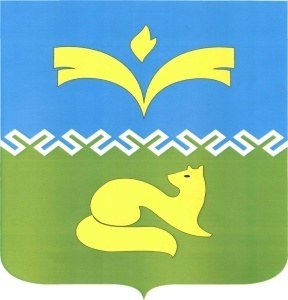 Ежегодные отчётыглавы города Покачи о результатах его деятельности и деятельности администрации города Покачи, в том числе о решении вопросов, поставленных Думой города Покачи, в 2019 году2020 годСодержаниеОб исполнении Указов и Поручений Президента Российской Федерации на территории муниципального образования.В 2019 году в администрации города Покачи на исполнении было 27 Указов и Поручений Президента Российской Федерации(в 2018 году – 27) (приложение 1 к отчёту):Координация деятельности структурных подразделений по реализации Указов Президента Российской Федерации и контроль за их выполнением осуществляется на постоянной основе.Все вышеуказанные поручения и указы Президента РФ исполнены в срок и надлежащим образом.К дисциплинарной ответственности за неисполнение (ненадлежащее исполнение) муниципальные служащие не привлекались.В рамках исполнения Указов и Поручений Президента Российской Федерации осуществлена следующая работа:1) на официальном сайте администрации города Покачи создана и действует вкладка «Обращения граждан». Администрация города Покачи ежемесячно предоставляет информацию в закрытую часть сайта ССТУ.РФ о поступивших обращениях и размещает информацию о результатах обращений граждан. За 2019 год поступило 263 обращения. Все обращения граждан рассмотрены в установленные законодательством сроки, гражданам направлены ответы (Указ Президента РФ от 17.04.2017 №171 «О мониторинге и анализе результатов рассмотрения обращений граждан и организаций»);2) уровень удовлетворённости граждан оказанием государственных и муниципальных услуг, согласно опросу населения, на конец 2019 года составил 99,69% (Указ Президента РФ от 07.05.2012 № 601 «Об основных совершенствованиях системы государственного управления»).Об участии Губернатора и Правительства автономного округа – Югры в обеспечении социально-экономического развития и общественно-политической стабильности в муниципалитете.В целях обеспечения своевременной и безаварийной подготовки объектов жилищно-коммунального комплекса и социальной сферы к работе в зимний период запланированные мероприятий по подготовке объектов ЖКХ города Покачи к работе в осенне – зимний период 2019-2020 годов выполнены в полном объеме.Общая сумма средств, направленная на реализацию мероприятий в сфере ЖКХ составляет 48 млн. 603 тыс. 562 руб., в том числе за счет средств бюджета автономного округа 18 млн. 096 тыс. 41 руб., за счет средств бюджета муниципального образования – 2 млн. 467 тыс. 064 руб., средства организаций ЖКХ – 28 млн. 040 тыс. 086 руб.В 2019 году выполнен капитальный ремонт канализационных сетей по ул. Комсомольская, д. 5, д. 7, ул. Пионерная, ул. Мира, д. 16В соответствии с постановлением администрации города от 18.03.2019 № 252 «О проведении XVII Международной экологической акции «Спасти и сохранить» в городе Покачи» в период с 16 мая по 07 июня 2019 года на территории города проведены культурно-массовые общепознавательные мероприятия, посвящённые экологической акции «Спасти и сохранить».Реализованы отдельные государственные полномочия:1) в сфере обращения с твердыми коммунальными отходами на сумму 71 800,00 руб. – средства из бюджета Ханты-Мансийского автономного округа – Югры;2) по проведению мероприятий по предупреждению и ликвидации болезней животных, их лечению, защите населения от болезней, общих для человека и животных на сумму 165 480,70 руб. – средства из бюджета Ханты-Мансийского автономного округа – Югры;3) по организации осуществления мероприятий по проведению дезинсекции и дератизации на сумму 272 111,00 руб. – средства из бюджета Ханты-Мансийского автономного округа – Югры.О реализованных в муниципалитете при поддержке Губернатора Югры инициативах.Центр «Под зонтом» создан в декабре 2018 года с целью содействия развитию социально ориентированных некоммерческих организаций и добровольческих объединений Югры. Центр оказывает консультационную, образовательную, методическую, информационную помощь в создании НКО и добровольческих объединений, их развитии, внедрению проектной деятельности.К настоящему времени создана официальная страница Центра в социальной сети «ВКонтакте». Налажены взаимоотношения с Фондом гражданских и социальных инициатив Югры, с Департаментом общественных и внешних связей Ханты-мансийского автономного округа – Югры, с Природнадзором Югры.Проект функционирования Центра «Под зонтом» был подан Движением «Третья планета от Солнца» на первый конкурс на предоставление грантов Президента России и стал победителем. Сумма федерального финансирования составит 939 150,00 рублей. На данные средства приобретена мебель и оборудование для Центра. За счет личных финансовых средств и спонсорских (ООО «Промхимзавод», г. Екатеринбург) осуществляется ремонт помещений, выделенных администрацией города Покачи в безвозмездное пользование. Общий объем финансовых вложений на создание Центра составил порядка 1 млн 300 тыс. рублей.За отчетный период проведен ряд мероприятий:1) 25 января 2019 года проведен первый очный семинар для руководителей некоммерческих организаций и представителей органов власти гг. Покачи, Лангепас, Нижневартовск, Когалым, Нефтеюганск по теме «Проектный подход в деятельности некоммерческих организаций и добровольческих объединений» - общее количество участников 29 человек;2) 21 марта 2019 года на рабочей встрече с главой города Покачи Владимиром Ивановичем Степурой обсуждены вопросы поддержки Центра со стороны муниципалитета;3) 26 марта 2019 года проведен обучающий семинар для руководителей НКО и добровольческих объединений города Покачи по участию в конкурсах грантов Губернатора Югры и Президента России – общее количество участников 14 человек;4) 28 марта 2019 года состоялась встреча руководителя Центра «Под зонтом» Евгения Викторовича Вязова с генеральным директором Фонда «Центр гражданских и социальных инициатив Югры» Яковым Андреевичем Самохваловым. Евгений Викторович рассказал о работе Центра «Под зонтом», о перспективных задачах на ближайший год. Яков Андреевич поддержал инициативу покачевцев о выдвижение проекта Центра на грант Президента, нацелил на участие НКО в конкурсе на предоставление гранта Губернатора Югры. Руководители договорились о дальнейшем сотрудничестве между Ресурсными центрами, а также подтвердили участие в совместных проектах;5) 19 мая 2019 года в городе Покачи прошел второй семинар «Деятельность добровольческих объединений», на котором присутствовали представители НКО из 8 муниципалитетов Югры (гг. Покачи, Лангепас, Мегион, Нижневартовск, Когалым, Пыть-Ях, Ханты-Мансийск, пгт. Горноправдинск (Ханты-Мансийский район)) – общее количество участников 23 человека;6) 12-13 октября 2019 года прошел семинар «Как упаковывать молодежные проекты», тренером на котором выступил Павел Андреев – международный тренер Коллегии им. Теодора Хойсса, руководитель региональной молодежной некоммерческой организации «Молодёжный инициативный центр», советник главы города по вопросам культуры и молодежи, опытный фандрайзер и продюсер проектов в сфере социальных инноваций (г. Ульяновск). На семинаре присутствовало 17 представителей гг. Покачи и Лангепас. Подавляющее большинство – это подростки и молодые люди – добровольцы города Покачи. Активно приняли участие в семинаре сотрудники управления культуры, спорта и молодежной политики, а также муниципальных учреждений. 7) 3 декабря 2019 года Центр совместно с управлением культуры, спорта и молодежной политики были организованы прямые трансляции лекций «Социального конструктора Югры 3.0». Приняло участие 17 человек;8) 14-15 ноября прошел семинар с участием сразу двух федеральных экспертов:а) Семененко Джамиля – Директор фонда помощи малоимущим и многодетным семьям «Облака», г. Барнаул расскажет о возможностях привлечения средств (Фандрайзинг);б) Щёлкова Виктория – Директор Автономной некоммерческой организации развития местных сообществ и гражданских инициатив «Академия», г. Москва расскажет об оценке эффективности деятельности НКО и о создании бренда НКО.Приняло участие 28 человек, в том числе представители г. Покачи и Когалыма.За 2019 год услуги центра оказаны 28 организациям автономного округа. Более 110 человек – руководителей и волонтеров получили возможность пройти семинары Центра.О реализации национальных проектов на территории города Покачи.Город Покачи участвует в реализации 6 национальных проектов: «Демография», «Образование», «Культура», «Жилье и городская среда», «Малое и среднее предпринимательство», «Экология».Народосбережение – это настоящее и будущее России.  Поэтому начну с национального проекта «Демография».Портфель проекта «Демография» носит комплексный характер, затрагивает сферы поддержки семей при рождении детей, создания условий для осуществления трудовой деятельности матерей, доступности дошкольного образования, формирования здорового образа жизни, активного долголетия и повышения качества жизни пожилых людей.Согласно региональному проекту «Спорт – норма жизни», входящему в портфель проектов «Демография», к 2024 году запланировано обеспечить граждан спортивными сооружениями в городе Покачи на уровне 59%. На сегодняшний день он составляет 55,1%, что соответствует плановым значениям. На дворовых территориях установлено 9 спортивных комплексов Street Workout, 3 универсальных площадки и два футбольных поля. На базе образовательных и спортивных учреждений для занятий различными видами спорта используются 12 спортивных залов. В городе имеется плавательный бассейн и крытый спортивный объект с искусственным льдом.В 2020 году планируется установка комплекса спортивного оборудования ГТО на территории лыжной базы, а к 2022 году ввод нового спортивного объекта с тремя функциональными блоками и пропускной способностью 200 человек в смену и количеством зрителей 500 человек.Реализация проекта «Содействие занятости женщин» предусматривает обеспечение возможности женщинам, имеющим детей, совмещать трудовую деятельность с семейными обязанностями, в том числе за счет повышения доступности дошкольного образования для детей в возрасте до трех лет.Численность воспитанников этого возраста, посещающих муниципальные организации дошкольного образования в городе Покачи, в 2019 году составила 183 ребенка, это 100% от актуального спроса. Родителям предоставлена возможность определить своих детей в дошкольную организацию в возрасте от одного года.По национальному проекту «Образование» в городе Покачи обеспечено 100,0 % достижение значений по 12 запланированным показателям.Мощность общеобразовательных организаций города  в полной мере соответствует потребностям населения. Доля детей, обучающихся в первую смену, составляет 100%.В рамках регионального проекта «Современная школа» в городе Покачи определены две общеобразовательные организации, на базе которых запланировано создание Центров образования цифрового и гуманитарного профилей «Точка роста». Данные центры запланированы к открытию в 2021  и в 2023 году.В ходе реализации регионального проекта «Учитель будущего» обеспечивается методическая и организационная возможность непрерывного повышения квалификации педагогических работников. В 2019 году курсовую подготовку прошли 134 педагога.В настоящее время в школах города работает 32 педагога в возрасте до 35 лет. Из них 12 со стажем работы до 3-х лет, каждый из которых вовлечен в различные формы поддержки и сопровождения. В городе уже второй год  реализуется проект «Наставничество».Одним из целевых показателей регионального проекта «Успех каждого ребенка» является охват детей в возрасте от 5 до 18 лет программами дополнительного образования. В 2019 году по программам данной направленности занимались 92,5 % детей. Значение данного показателя сохранено в сравнении с 2018 годом и  планируется сохранить до 2024 года.В 2023 году в городе Покачи запланировано создание детского технопарка «Кванториум» по модели Мини - «Квантолаб» на базе второй школы, который позволит обучающимся узнать основы инженерии и изобретательства, сформировать навыки  решения изобретательских задач.Организация профориентационной работы в общеобразовательных организациях является одним из приоритетных направлений в структуре учебно-воспитательной работы. Обучающимся школ города обеспечена возможность осуществить профессиональное самоопределение и выстроить профессиональную траекторию на основе полученных рекомендаций в соответствии с профессиональными компетенциями. Это стало возможным в результате реализации проектов «Билет в будущее» и «ПроеКТОриЯ». В 2019 году Ханты – Мансийский автономный округ – Югру на Всероссийском форуме профессиональной ориентации «ПроеКТОриЯ» представляла делегация города Покачи – 3 ученика и учитель биологии первой школы.В соответствии с региональным проектом «Социальная активность» созданы условия для вовлечения детей и молодёжи в общественные организации и  добровольческую деятельность. В образовательных организациях города сформированы 25 детских и молодежных общественных объединений, которые посещают 793 человека.Доля граждан, вовлеченных в добровольческую деятельность составляет 14%, что соответствует целевым показателям. За 2019 год городские общественники привлекли на реализацию своих проектов более четырех миллионов рублей грантовых средств.В ходе реализации регионального проекта «Цифровая образовательная среда» ведется внедрение государственной информационной системы «Образование Югры». Во всех общеобразовательных организациях используются цифровые ресурсы. Учителя, родители, ученики общеобразовательных организаций города активно используют возможности данной информационной системы: электронный журнал и электронный дневник.Сегодня 100 % образовательных организаций обеспечены доступом к сети Интернет  со скоростью соединения 100 Мб/c. По региональному проекту «Поддержка семей, имеющих детей» в муниципальных дошкольных образовательных организациях внедрена информационно-просветительская поддержка родителей. Созданы консультационные центры, обеспечивающие получение родителями детей дошкольного возраста методической, психолого-педагогической, в том числе диагностической и консультативной помощи на безвозмездной основе. В 2019 году ими было оказано более 500 услуг. Город Покачи является участником проекта «Культурная среда», входящего в состав портфеля проектов «Культура». В целях достижения результатов регионального проекта для города Покачи установлен один ключевой показатель «Количество организаций культуры, получивших современное оборудование». Согласно паспорту портфеля проектов «Культура» город вступает в реализацию проекта «Культурная среда» в 2023 году. В 2019 году сформирован и направлен для согласования в Департамент культуры перечень необходимого оборудования, музыкальных инструментов и учебных материалов на сумму 1 055 000 рублей.В рамках регионального проекта «Формирование комфортной городской среды» предусмотрена реализация мероприятий по благоустройству мест массового отдыха населения  и общественных территорий муниципальных образований.В 2018 году был организован прием предложений от граждан для формирования списка общественных и дворовых территорий, подлежащих включению в первоочередном порядке в муниципальную программу. Таким образом были определены три дворовые территории, которые были благоустроены в 2019 году. Общественная приемка состоялась в сентябре.Так же путем рейтингового голосования были определены общественные территории для включения в план по благоустройству. Так, лидером общественного голосования стал проект благоустройства озера Молодежное, в данный момент готовятся документы для участия в федеральном конкурсе лучших проектов создания комфортной городской среды.Кроме того, этим летом планируется к благоустройству общественная территория на участке пересечения улиц Солнечная-Таежная, въезд в жилые кварталы украсит стела «Пламя». В центре города, на территории у второй школы планируется разместить детскую площадку и скейт-парк.Что касается реализации такого важного регионального проекта, как «Жилье», то здесь необходимо отметить, что в 2019 году, с вводом нового дома по улице Коммунальная 5 в Покачах решена проблема аварийного и непригодного жилищного фонда. Этой весной были ликвидированы последние деревянные двухэтажки.Фактический ввод объектов жилья на территории города Покачи в 2019 году составил более 5220 кв. метров.Определены земельные участки под дальнейшую застройку многоквартирных домов.Одно из значимых направлений развития экономики - национальный проект «Малое и среднее предпринимательство».Город Покачи участвует в 2 проектах окружного портфеля.В рамках реализации проекта «Расширение доступа субъектов малого и среднего предпринимательства к финансовой поддержке, в том числе к льготному финансированию» в текущем году выдано 17 субсидий 13 индивидуальным предпринимателям на сумму 1 миллион 695 тысяч рублей.В целях популяризации предпринимательства проведено 19 мероприятий, участниками которых стали более 200 человек. Налоговые поступления в бюджет города Покачи от субъектов малого и среднего предпринимательства составляют 40 млн. руб., что выше по сравнению с 2018 годом на 23%.Зарегистрировано 412 предпринимателей, которые создали 840 рабочих мест. Количество занятых в этой сфере увеличилось на 11% по сравнению с 2018 годом.По национальному проекту «Экология» городу Покачи доведены плановые показатели муниципальной составляющей регионального проекта «Сохранение уникальных водных объектов».В 2019 году произведена очистка 7 км береговой линии и прибрежных полос наших водоемов, проведено 23 субботника, в которых приняли участие порядка 800 человек.Большая часть участников  - волонтеры, представители некоммерческих организаций, а также представители бюджетных учреждений и производственных коллективов города.В 2019 году мероприятия выполнены в 100% объеме.В итоге на реализацию региональных проектов, направленных на достижение результатов национальных проектов, в 2019 году было направлено 8 миллионов 536 тысяч рублей, из которых 4 миллиона – средства местного бюджета, остальные средства получены из федерального бюджета и бюджета автономного округа.Выполнен немалый объем работ, но еще больше планов на будущее. Национальные проекты обеспечивают наше движение вперед по ключевым сферам развития.Об участии общественности муниципалитета в подготовке и принятии значимых для муниципалитета решениях.Основными формами участия общественности в подготовке и принятии значимых для муниципалитета решениях являются:1) опросы в социальных сетях;2)участие в организационных собраниях;3) участие в публичных слушаниях.В 2019 году общественность муниципалитета посредством опроса в социальных сетях приняла участие в следующих значимых решениях:1) в проведении мероприятий, посвящённых празднованию Дня Победы советского народа в Великой Отечественной войне 1941-1945 годов;2) в проведении мероприятий, посвящённых Дню молодёжи; 3) в проведении мероприятий, посвящённых Дню семьи, любви и верности;4) мероприятий, посвящённых Дню города;5) по оформлению новогоднего снежного городка.В 2019 году добровольцы города Покачи принимали участие практически во всех городских культурно-массовых и спортивных мероприятиях. Социальные опросы, проведённые после Дня Победы и Дня молодёжи, позволили управлению культуры, спорта и молодёжной политики администрации города Покачи разработать стратегию проведения праздников на 2020 год.В 2019 году в городе Покачи действовали 8 общественных советов  по таким направлениям, как проведение независимой оценки качества образовательной деятельности организаций, подведомственных управлению образования администрации города Покачи, учреждениями культуры и спорта, дополнительного образования, учредителем которых является администрация города Покачи, в сфере управления муниципальными финансами, по улучшению инвестиционного климата и развитию предпринимательства  в городе Покачи, по реализации Стратегии социально-экономического развития Ханты-Мансийского автономного округа - Югры до 2020 года и на период до 2030 года, в сфере здравоохранения, по вопросам жилищно-коммунального хозяйства.В городе Покачи осуществляет свою деятельность общественный совет при администрации города Покачи по вопросам жилищно-коммунального хозяйства, созданный для решения вопросов, направленных на защиту и обеспечение прав граждан при предоставлении жилищно-коммунальных услуг и на осуществление контроля за выполнением организациями жилищно - коммунального комплекса своих обязательств. В 2019 году проведено семь заседаний общественного совета.В целях повышения уровня собираемости взносов на капитальный ремонт проводится разъяснительная работа с жителями города Покачи:1) на общих собраниях собственников помещений многоквартирных домов;2) на совещаниях с представителями Югорского фонда капитального ремонта;3) проведены семинар «Правовая грамотность в сфере ЖКХ», «Школа капремонта»;4) организованы встречи сотрудников бюджетной сферы по вопросам капитального ремонта;5) прямые эфиры начальника управления ЖКХ администрации города Покачи совместно с председателем общественного совета при администрации города Покачи по вопросам ЖКХ в телекомпании «Ракурс +».За 2019 год собираемость взносов за капитальный ремонт составила 104,35%. По данному показателю город Покачи занимает второе место среди муниципалитетов Ханты-Мансийского автономного округа – Югры.Жители города Покачи активно принимают участие в общегородских субботниках. Так в 2019 году было проведено 24 субботника, в результате убрано 507 м3 мусора.Кроме того, жители города принимают финансовое участие в реализации основного мероприятия «Благоустройство территорий и объектов города Покачи» муниципальной программы «Развитие жилищно-коммунального комплекса и повышение энергетической эффективности на 2016-2020 годы» в городе Покачи, путём безвозмездных перечислений на счёт местного бюджета финансовых средств на мероприятия по благоустройству города Покачи (в том числе на покраску домов).В 2019 году объём поступивших от населения средств составил 60 400,00 руб.Об исполнении главой города собственных полномочий по решению вопросов местного значенияВ 2019 году было обнародовано 9 решений Думы города Покачи в сетевом издании «ПокачиИнформ» (в 2018 году – 7).За 2019 год по инициативе главы города Покачи было проведено 1 внеочередное заседание Думы города Покачи шестого созыва (в 2018 году – 1).В 2019 году на утверждение Думы города Покачи была представлена структура администрации города Покачи (утверждена решением Думы города Покачи от 12.07.2019 № 48).Нормативные правовые акты, принятые Думой города Покачи в 2019 главой города Покачи не отклонялись, аналогично в 2018 году.Местный референдум в 2019 году не назначался, в 2018 году аналогично.Отчет о результатах деятельности главы города Покачи, в том числе о решении вопросов, поставленных Думой города Покачи перед главой города Покачи, и о результатах деятельности администрации города Покачи, в том числе о решении вопросов, поставленных перед администрацией города Покачи Думой города Покачи, в 2018 году был публично представлен 19.02.2019.В 2019 году глава города Покачи возглавлял следующие коллегиальные и совещательные органы:1) межведомственный совет при главе города Покачи по противодействию коррупции;2) антинаркотическую комиссию города Покачи;3) координационный совет по взаимодействию с национальными, религиозными, общественными объединениями и политическими партиями при главе города Покачи;4) антитеррористическую комиссию города Покачи;5) межведомственную комиссию по противодействию экстремисткой деятельности;6) комиссию по профилактике правонарушений города Покачи;7) комиссию по предоставлению субсидий субъектам малого и среднего предпринимательства;8) координационный совет по реализации Стратегии социально-экономического развития Ханты-Мансийского автономного округа – Югры до 2020 года и на период до 2030 года;9) комиссию по обеспечению безопасности дорожного движения при администрации города Покачи;10) комиссию по предупреждению и ликвидации чрезвычайных ситуаций и обеспечению пожарной безопасности города Покачи.В 2019 году принято 12 постановлений главы города Покачи о выплате и размере денежного поощрения (премии) по результатам работы (в 2018 году – 13) из них:1) за год – 1;2) за квартал – 11.Граждане в 2019 году не привлекались к выполнению на добровольной основе социально-значимых для города работ.В 2019 году принято 1 распоряжение администрации города Покачи об утверждении штатного расписания администрации города Покачи и 4 распоряжения о внесении изменений в штатное расписание администрации города Покачи (в 2018 году- 1 распоряжение администрации города Покачи об утверждении штатного расписания администрации города Покачи).Также в 2019 году принято постановление администрации города Покачи от 16.12.2019 № 1122 «О внесении изменений в Положение об установлении системы оплаты труда лиц, занимающих должности, не отнесенные к должностям муниципальной службы, утвержденное постановлением администрации города Покачи от 20.06.2017 №633».В 2019 году в связи с увольнением первого заместителя главы города Покачи на эту должность была назначена Ходулапова Алена Евгеньевна. На должность заместителя главы города Покачи назначен Вафин Наиль Шамильевич. Также в связи с кадровыми изменениями на должность начальника контрольно-правового управления назначена Куляну Наталья Михайловна, на должность начальника управления жилищно-коммунального хозяйства Андрусенко Антона Викторовича.В 2019 году уволено 20 человек (в 2018 году- 19), из них:1) муниципальных служащих – 15 (в 2018 году – 14);2) лиц, не замещающих должности муниципальной службы – 5 (в 2018 году – 5).Принято 13 человек (в 2018 году – 20), из них:1) муниципальных служащих – 9 (в 2018 году -12);2) лиц, не замещающих должности муниципальной службы – 4 (в 2018 году – 8)В 2019 году выдано 56 доверенностей руководителям структурных подразделений, муниципальным служащим администрации города Покачи, иным лицам на совершение действий в интересах администрации города Покачи, а также на представление ее интересов в суде и иных органах государственной власти.Основные параметры социально-экономического положенияСоциально-экономическое положение муниципального образования город Покачи в 2019 году в целом характеризуется следующими показателями:Демографическая ситуацияЧисленность постоянного населения по состоянию на 01.01.2020 года ориентировочно составила 18,11 тыс. чел., или 100,70% к аналогичному периоду 2018 года (17,99 тыс. чел.).В 2019 году по предварительным данным родилось 236 младенцев, что на два младенца больше, чем за соответствующий период 2018 года. Число умерших составило 50 человек, что на 7 человек меньше аналогичного периода 2018 года.Благодаря превышению уровня рождаемости над смертностью в 4,72 раза, естественный прирост населения за 2019 год составил 186 человек, что на 9 человек больше аналогичного периода 2018 года. Среди мер по снижению смертности и увеличению продолжительности жизни населения акцент по-прежнему делается на проведение профилактических мероприятий, диспансеризацию населения, обеспечение жителей доступной и качественной медицинской помощью, мотивацию покачёвцев к ведению здорового образа жизни, а также на создание условий для занятий физической культурой и спортом.Тенденция миграционной динамики населения по предварительным данным за 2019 год характеризуется отрицательным сальдо, которое сохраняется в городе на протяжении нескольких лет и формируется в основном посредством миграционной убыли в пределах России. Основными причинами выбытия граждан за пределы муниципального образования чаще всего являются: личные и семейные мотивы, возвращение на прежнее место жительства, смена работы, выбытие в регионы с более благоприятными климатическими условиями.Количество прибывших граждан – 1 139 человек, число выбывших из города – 1 198 человек. Миграционная убыль - 59 человек.Всего в миграционный оборот было вовлечено 2 337 человек, или 12,9% от общей численности населения города Покачи, в аналогичном периоде 2018 года эти показатели составили 2 238 человек, или 12,4% от общей численности населения.По предварительным данным число зарегистрированных браков в городе Покачи за 2019 год уменьшилось на 0,8 раза по сравнению с 2018 годом и составило 88 актов (2018 – 104). В 2019 году показатель соотношения браков и разводов остался прежним: на 1 брак приходилось 0,9 разводов.ПромышленностьОбъем отгруженных товаров собственного производства, выполненных работ и услуг собственными силами по крупным и средним производителям промышленной продукции за январь-декабрь 2019 года ориентировочно составил 10 715,03 млн. рублей или 102,90% к аналогичному периоду 2018 года (10 414,00 млн. рублей):1) добыча полезных ископаемых – 4 313,92 млн. рублей или 100,11% к аналогичному периоду 2018 года (4 309,00 млн. рублей);2) обрабатывающие производства – 684,20 млн. рублей или 104,30% к аналогичному периоду 2018 года (656,00 млн. рублей);3) производство и распределение электроэнергии, газа и воды – 706,48 млн. рублей или 105,1% к аналогичному периоду 2018 года (672,20 млн. рублей).Рынок трудаЧисленность экономически активного населения за январь-декабрь 2019 года ориентировочно составила 9,38 тыс. человек или 52,0% от численности населения города Покачи (в 2018 году - 9,4 тыс. человек или 52,5%).Среднесписочная численность работников по крупным и средним предприятиям, не относящимся к субъектам малого и среднего предпринимательства за январь-декабрь 2019 года ориентировочно составила 6,50 тыс. человек (в 2018 году - 6,51 тыс. человек).Вопросы, связанные с занятостью населения, обсуждаются на межведомственной комиссии по проблемам оплаты труда при администрации города Покачи. В результате работы Комиссии 9 гражданам была осуществлена выплата до МРОТ в размере 108 267,84 руб.Численность граждан, обратившихся в КУ «Покачевский центр занятости населения» за содействием в поиске подходящей работы, за январь-декабрь 2019 года составила 518 человек, по сравнению с аналогичным периодом прошлого года, произошло снижение на 17 ед. Граждане, обратившиеся в центр занятости населения за январь-декабрь 2019 года, распределились следующим образом:1) незанятые граждане - 317 чел.;2) занятые граждане - 201 чел.По категориям:1) мужчин – 203 чел. (в 2018 году – 225 чел.);2) женщин – 315 чел. (в 2018 году – 310 чел.);3) молодежь в возрасте от 14 до 29 лет – 323 чел. (в 2018 году- 351);4) в возрасте от 30-54 лет – 175 чел. (в 2018 году – 170 чел.);5) в возрасте от 55-59 лет – 16 чел. (в 2018 году- 11 чел.);6) 60 и старше - 4 чел. (в 2018 году – 3 чел.);7) предпенсионного возраста – 19 чел. (в 2018 году – 8 чел.);8) пенсионеры, стремящиеся возобновить трудовую деятельность – 17 чел. (в 2018 году - 13 чел.);9) родители, имеющие несовершеннолетних детей – 175 чел. (в 2018 году – 178 чел.):из них:а) одинокие родители - 5 чел. (в 2018 году – 9 чел.);б) многодетные родители – 36 чел. (в 2018 году – 40 чел.).Из численности нашедших работу граждан трудоустроены:1) на постоянную работу – 33 чел.(в 2018 году – 41 чел.);2) на временную работу – 266 чел. (в 2018 году – 263 чел.).Состав безработных граждан (на конец отчетного периода):1) численность безработных граждан, впервые ищущих работу (ранее не работавших) - 10 чел.;2) численность безработных граждан, осуществляющих трудовую деятельность - 50 чел.За январь-декабрь 2019 года для безработных и ищущих работу граждан было проведено 10 ярмарок вакансий рабочих мест по содействию в трудоустройстве незанятого населения, из них 8 мини-ярмарок вакансий рабочих мест.Приняли участие в проведении ярмарок вакансий рабочих мест:1) количество работодателей – 24 чел.;2) количество заявленных работодателями вакансий – 78 ед.;3) численность участников ярмарок вакансий – 88 чел., из них безработных граждан – 44 чел.По итогам мероприятий ярмарок вакансий рабочих мест было трудоустроено 14 граждан, из них 2 безработных гражданина. Количество обратившихся граждан за получением государственных услуг:Таблица 1Показатели КУ «Покачевский центр занятости населения»:Таблица 2Инвестиционная деятельностьПовышение уровня инвестиционной привлекательности города является одним из направлений деятельности администрации города, которому уделяется особое внимание.В соответствии с распоряжением Правительства ХМАО – Югры от 18 мая 2018 года № 230-рп «О дополнительном соглашении к соглашению о сотрудничестве от 19 июня 2017 года между автономной некоммерческой организацией «Агентство стратегических инициатив по продвижению новых проектов» и Правительством Ханты-Мансийского автономного округа – Югры», 4 июля 2018 года координационный совет по реализации Стратегии социально-экономического развития город Покачи до 2030 года и вопросам развития инвестиционной деятельности города Покачи утвердил внедрение трёх лучших практик «Магазина верных решений»:организация финансирования концессионного проекта по строительству, реконструкции и модернизации объектов централизованной системы холодного водоснабжения и водоотведения (далее – Практика № 1);реализация энергосервисных контрактов, направленных на энергосбережение (далее – Практика № 2);создание добровольческой группы «Мы вместе» для социальной адаптации молодежи и детей с ограниченными возможностями здоровья (далее – Практика № 3).В 2019 году по данным практикам была проведена следующая работа:1. По Практике № 1.В рамках заключенного концессионного соглашения от 28.12.2016 между муниципальным образованием город Покачи и ООО «Экосистема» в отношении объектов водоотведения города Покачи в 2018-2019 году осуществлялась только эксплуатация объектов водоотведения города Покачи (эксплуатационный этап), посредством оказания услуг потребителям в соответствии с обязательствами ООО «Экосистема» по концессионному соглашению сроком реализации до 31.12.2046 года.В 2019 году концедентом осуществлялся контроль за соблюдением концессионером условий концессионного соглашения в соответствии с графиком проведения контрольных мероприятий. Результаты контроля оформлены актами контроля от 18.03.2019, от 20.08.2019, от 21.10.2019 которые представлены на обсуждение координационного совета по реализации Стратегии социально-экономического развития города Покачи до 2030 года и вопросам развития инвестиционной деятельности города Покачи.Реализация проекта предусматривает: 1) сокращение мощности КОС с 7000 м3/сутки до 5000 м3/сутки;2) модернизацию наружных сетей водоотведения 1,94 км – 6,0% от общей протяженности сетей;3) снижение аварий и засоров в год в расчете на протяженность канализационной сети с 11,18 ед./км до 10,311 ед./км.4) долю сточных вод, не подвергающихся очистке, сбрасываемых в системы водоотведения - 0%;5) долю проб сточных вод, не соответствующих установленным нормативам и лимитам - 0%.2. По Практике № 2.В 2019 году администрацией города Покачи и муниципальными учреждениями совместно с энергоресурсными и специализированными предприятиями был проведен мониторинг объектов энергопотребления муниципального образования город Покачи с финансированием затрат на содержание за счет бюджетных средств.После определения первоочередных объектов были составлены мероприятия по реализации поэтапных процедур, направленных на заключение энергосервисных контрактов. Одним из этапов которых является направление запросов коммерческих предложений, по которым были отработаны ряд объектов МАУДО «Детская школа искусств», МАУ СОК «Звездный», МАУ «Спортивная школа», администрации города Покачи, МАОУ «Средняя общеобразовательная школа №2»; МАОУ «Средняя общеобразовательная школа №1».Специализированые предприятия ООО «ПрофЛЭД Групп» г. Москва и АО «Газпром энергосбыт Тюмень» провели обследования, на основании которых были выявлены объекты с нецелесообразностью применения в отношении таких объектов энергосервисных контрактов по причине экономической неэффективности. По таким объектам разработаны планы работ по снижению затрат энергопотребления собственными силами.Таким образом, в 2019 году заключены три энергосервисных контракта с МАОУ «Средняя общеобразовательная школа №4», МАДОУ ДСКВ «Рябинушка», МАДОУ ДСКВ «Сказка».3. По практике № 3.В городе Покачи реализован план мероприятий «дорожная карта» по реализации проекта «Создание добровольческой группы «Мы вместе» для социальной адаптации молодежи и детей с ограниченными возможностями здоровья (далее ОВЗ).С целью создания условий для адаптации и социализации детей и молодежи с ограниченными возможностями здоровья в 2018 и 2019 году были проведены соответствующие мероприятия. Общее количество участников составило 138 человек, в том числе 46 человек с ограниченными возможностями здоровья.Внедрение данной практики предполагает следующее:1) вовлечение детей и молодёжи с ограниченными возможностями здоровья (далее – ОВЗ) в проводимые мероприятия для социализации в обществе;2) раскрытие творческих талантов и способностей детей и молодёжи с ОВЗ;3) расширение круга знакомств детей и молодёжи с ОВЗ.Следует отметить, что в 2019 году Департаментом экономического развития Ханты-Мансийского автономного округа – Югры и Департаментом образования и молодежной политики Ханты-Мансийского автономного округа–Югры практика признана востребованной, эффективной и рекомендована для внедрения во всех муниципальных образованиях Ханты-Мансийского автономного округа – Югры.В целях повышения инвестиционной привлекательности и информирования инвесторов:1) в актуальном состоянии поддерживается Инвестиционный паспорт муниципального образования, который размещен на официальном сайте администрации города Покачи в разделе: Город/Инвестиционная деятельность/Формирование благоприятных условий для ведения предпринимательской деятельности и на Инвестиционном портале Ханты-Мансийского автономного округа – Югры в разделе: О регионе/Общие сведения/Муниципальные образования автономного округа/г. Покачи;2) ежегодно обновляется инвестиционное послание Главы муниципального образования город Покачи, которое озвучивается перед жителями города Покачи (встречи с коллективами, различными обществами) и размещается на официальном сайте администрации города Покачи в разделе «Инвестиционная деятельность» в виде обращения к потенциальным субъектам инвестиционной деятельности, а также на инвестиционном портале округа в разделе: О регионе/Инвестиционный климат;3) утвержден «Регламент по сопровождению инвестиционных проектов по принципу «одного окна», который устанавливает сроки и последовательность действий органов местного самоуправления по оказанию информационно-консультационного и организационного содействия субъектам предпринимательской и инвестиционной деятельности, реализующим и (или) планирующим реализацию инвестиционных проектов на территории города Покачи, а так же направлен на снижение административных барьеров при реализации инвестиционных проектов, размещен на официальном сайте администрации города Покачи в разделе: Город/Инвестиционная деятельность/Формирование благоприятных условий для ведения предпринимательской деятельности;4) для оперативного решения возникающих в процессе инвестиционной деятельности проблем и вопросов действует канал прямой связи «Обращение субъекта инвестиционной деятельности», который размещен на официальном сайте администрации города Покачи в разделе: Город/Инвестиционная деятельность;5) в рамках государственной информационной системы «Инвестиционная карта Югры» в актуальном состоянии поддерживается информация по городу Покачи, где отражены земельные территории, которые могут быть использованы для размещения потенциальных инвестиционных проектов http://map.investugra.ru/?lng=ru;6) на главной странице официального сайта администрации города Покачи размещен раздел «Инвестиционная деятельность», в котором публикуется актуальная информация по формированию благоприятных условий ведения предпринимательской деятельности http://admpokachi.ru/city/investicionnaya-deatelnost/form-blag-usl-veden-pred-deat/;7) установлены меры (льготы) поддержки инвесторов и субъектов малого и среднего предпринимательства, такие как:а) предоставление субсидий в рамках действующих муниципальных программ: «Развитие жилищно-коммунального комплекса и повышение энергетической эффективности на 2019-2024 годы и на период до 2030 года в городе Покачи», «Поддержка и развитие малого и среднего предпринимательства, агропромышленного комплекса на территории города Покачи на 2019 - 2030 годы»;б) предоставление земельных участков в аренду без проведения процедуры торгов;в) предоставление в аренду земельных участков с применением понижающего коэффициента приоритета в размере 0,8 применяется к региональным или муниципальным социально ориентированным некоммерческим организациям, а к субъектам среднего и малого предпринимательства с применением понижающего коэффициента в размере 0,5;г) предоставление в аренду муниципального имущества, свободного от прав третьих лиц во владение или пользование на 3-5 лет;д) предоставление муниципальных гарантий по инвестиционным проектам за счет средств бюджета города Покачи;е) предоставление льготы в размере 100% по земельному налогу при условии реализации инвестиционных проектов, входящих в реестр инвестиционных проектов муниципального образования город Покачи;8) утверждено постановление администрации города Покачи «Об утверждении порядка предоставления субсидий субъектам малого и среднего предпринимательства на создание и (или) обеспечение деятельности центров молодежного инновационного творчества в городе Покачи». Данный порядок направлен на поддержку инновационного творчества детей и молодежи, в том числе в целях профессиональной реализации и обеспечения самозанятости молодежного предпринимательства и регламентирует меры финансовой поддержки субъектам малого и среднего предпринимательства на приобретение современного технологического оборудования.Информация об оказываемых формах поддержки субъектов малого и среднего предпринимательства размещена на информационных стендах администрации города для населения, в свободном доступе, в виде памяток, листовок и раздаточного материала, а также на портале МАУ МФЦ «Мои документы» в рубрике «Новости» и действуют группы в социальных сетях «ВКонтакте»: 1) «Я – предприниматель»;2) «Покачи».В городе Покачи функционирует отдельное бизнес-окно в МАУ МФЦ «Мои документы», в котором организован прием документов от юридических лиц и индивидуальных предпринимателей и оказание им консультационных услуг по различным направлениям. По муниципальному образованию город Покачи фактический срок утверждения схемы расположения земельного участка на кадастровом плане территории составил 11 календарных дней (8 рабочих дней) при нормативных 14, а при предоставлении муниципальной услуги выдача разрешения на строительство - 4 рабочих дня при нормативных 7.В 2019 году главой города и специалистами администрации города проведено 95 встреч различного уровня в формате переговоров, совещаний, заседаний по вопросам инвестиционной деятельности. В целях формирования доступной городской инфраструктуры для реализации инвестиционных проектов и создания благоприятных условий:1) сформированы территории, которые могут использоваться в инвестиционной деятельности (10 территорий). Эти объекты размещены на официальном сайте города Покачи и на Инвестиционной карте Югры с указанием возможности подключения к сетям инженерной инфраструктуры.Информация об инвестиционных проектах(реализованных, реализуемых, планируемых к реализации)за счет внебюджетных источников за отчетный период Таблица 3Реализация государственных программТаблица 4РАЗДЕЛ IОб исполнении полномочий главы города Покачи и администрации города по решению вопросов местного значения и осуществлению прав на решение вопросов, не отнесённых к вопросам местного значения, установленных Уставом города ПокачиПОДРАЗДЕЛ 1.1.Вопросы местного значения1. Составление и рассмотрение проекта бюджета городского округа, утверждение и исполнение бюджета городского округа, осуществление контроля за его исполнением, составление и утверждение отчёта об исполнении бюджета городского округа.Проект решения Думы города Покачи «О бюджете города Покачи на 2019 год и плановый период 2020 и 2021 годов» (далее – Проект бюджета) подготовлен в соответствии с Бюджетным кодексом Российской Федерации, законом Ханты-Мансийского автономного округа - Югры от 10.11.2008 №132-оз «О межбюджетных отношениях в Ханты-Мансийском автономном округе – Югре» и решением Думы города Покачи от 01.11.2017 №92 «О Положении о бюджетном устройстве и бюджетном процессе в городе Покачи». Проект бюджета, а также предоставляемые одновременно с ним документы и материалы, внесены на рассмотрение в Думу города Покачи 02 ноября 2018 (установленный срок – не позднее 05 ноября). Бюджет города Покачи на 2019 год и на плановый период 2020 и 2021 годов принят Думой города Покачи 14.12.2018 (решение Думы города Покачи от 17.12.2018 №107).Таблица 5Фактические поступления доходов в бюджет муниципального образования, в отличие от 2018 года, составили 108,7% (рост на 139 965,3 тыс. руб.) в том числе:1) собственные налоговые и неналоговые доходы в 2019 году, в отличие от 2018 года, составили 121,3% (рост 127 929,6 тыс. руб.). Рост сложился, в том числе за счёт:а) работы с недобросовестными налогоплательщиками на предмет погашения ими задолженности перед бюджетом;б) выявления и принуждения постановки на учёт юридических лиц как по месту осуществления деятельности в городе Покачи;в) принятия муниципальным образованием решения о полной замене дотаций дополнительным нормативом отчислений от НДФЛ;2) безвозмездные поступления из всех источников в 2019 году, в отличие от 2018 года, составили 116,1% (рост на 38 509,4 тыс. руб.). Рост сложится, в том числе за счёт:а) получения городом дотации на поощрение достижения наилучших значений показателей деятельности органов местного самоуправления муниципальных районов и городских округов Ханты-Мансийского автономного округа – Югры: в 2019 году поступление составило 69 442,4 тыс. руб., а в 2018 году – 21 889,1 тыс. руб. Рост 317,3 %;б) поступления в бюджет средств в рамках соглашения о сотрудничестве Правительства ХМАО – Югры и ПАО «ЛУКОЙЛ»: в 2019 году поступление составило 140 966,4 тыс. руб., а в 2018 году – 74 955,1 тыс. руб. Рост 188,1%;Поступление дополнительных доходов позволило обеспечить реализацию первоочередных расходов, определённых депутатами при утверждении бюджета города на 2019 год, а также осуществить дополнительные расходы, направленные на:1) реализацию мероприятий по антитеррористической защищенности отдельных объектов, находящихся в муниципальной собственности г. Покачи (сады, школы,   ДК «Октябрь», «Кристалл», «Нефтяник»);2) исполнение протокольных поручений депутатов Думы города Покачи в части выделения дополнительных средств на содержание муниципальных учреждений и муниципального имущества, в том числе на обеспечение стимулирующих выплат, предусмотренных системой оплаты труда работников органов местного самоуправления;3) реализацию мероприятий муниципальной программы «Развитие транспортной системы города Покачи на 2019-2025 годы и на период до 2030 года»;4) реализацию мероприятий муниципальной программы «Развитие жилищно-коммунального комплекса и повышение энергетической эффективности на 2019-2024 годы и на период до 2030 года в городе Покачи»;5) реализацию мероприятий муниципальной программы «Обеспечение безопасности жизнедеятельности населения на территории города Покачи в 2019 – 2025 годах и на период до 2030 года» (МУ «Единая дежурно-диспетчерская служба города Покачи);6) ремонт городского архива, расположенного по адресу: улица Таежная, д.6;7) разработку проекта по замене электросетей ДК «Октябрь».В результате того, что в бюджет поступило доходов больше, чем планировалось, муниципальному образованию удалось погасить по состоянию на 01.01.2020 года муниципальный долг в полном объёме.Существенным вкладом в оптимизацию расходов явилось сокращение фактических расходов на уплату процентов за пользование коммерческим кредитом: экономия составила 91,2% к первоначальному плану (первоначальный план 4000,0 тыс. руб., факт 354,0 тыс. руб.).В 2019 году за достижение значений (уровней) показателей для оценки эффективности деятельности органов исполнительной власти в бюджет города Покачи поступили дополнительные объемы межбюджетных трансфертов:- дотация в целях стимулирования роста налогового потенциала и качества бюджетного планирования доходов в городских округах и муниципальных районах Ханты-Мансийского автономного округа – Югры в размере 5 174,3 тыс. руб.;- дотация для поощрения достижения наилучших значений показателей деятельности органов местного самоуправления муниципальных районов и городских округов Ханты-Мансийского автономного округа-Югры, стимулирования роста налогового потенциала и качества планирования доходов в городских округах и муниципальных районах Ханты-Мансийского автономного округа-Югры в размере 69 442,4 тыс. руб.;- иные межбюджетные трансферты на поощрение муниципальных управленческих команд из федерального бюджета  в размере 	3 571,0 тыс. руб.Осуществление внутреннего муниципального финансового контроля:Контроль за исполнением бюджета осуществляется отделом внутреннего муниципального финансового контроля комитета финансов администрации города Покачи (далее – Отдел) в пределах полномочий, установленных Бюджетным кодексом Российской Федерации и Федеральным законом от 05.04.2013 №44-ФЗ «О контрактной системе в сфере закупок товаров, работ, услуг для обеспечения государственных и муниципальных нужд» (далее – Федеральный закон №44-ФЗ).Всего в 2019 году Отделом проведено восемь проверок в учреждениях города. Объём проконтролированных бюджетных ассигнований составил – 81 595 410,36 руб., из них:1) в области внутреннего муниципального финансового контроля – 77 613 474,65 руб.;2) в сфере закупок – 3 981 935, 71 руб. В ходе осуществления контрольных мероприятий выявлены:1)неправомерно выплаченные компенсации оплаты проезда к месту использования отпуска и обратно в размере 8 346,90 руб.; 2)иные неправомерные выплаты – 8 253,91 руб.;3) ошибки в расчетах размера компенсации оплаты проезда к месту использования отдыха и обратно, единовременных выплат на сумму 18 976,13 руб.;4) ошибки в локальных актах учреждений города, регламентирующих вопросы оплаты труда работников учреждений;5) ошибки в отчетности о выполнении муниципального задания, размещенной на официальном Сайте для размещения информации о государственных (муниципальных) учреждениях; 6) несвоевременная подготовка и размещение в Единой информационной системе закупок аукционной документации, документов, подтверждающих исполнение контракта.По результатам контрольных мероприятий в области внутреннего муниципального финансового контроля и контроля в сфере закупок:1) возвращено в бюджет города Покачи – 16 600,81 руб.;2) осуществлены перерасчеты и выплачено работникам учреждений 18 976,13 руб.3) внесены изменения в локальные акты учреждений;4) по материалам проверки Отдела Службой контроля Ханты-Мансийского автономного округа – Югры возбуждено административное производство, по результатам которого объявлено устное замечание работнику учреждения города Покачи за нарушение требований части 3 статьи 103 Федерального закона №44-ФЗ.2. Установление, изменение и отмена местных налогов и сборов городского округа.В 2019 году в рамках изменения и отмены местных налогов и сборов были приняты следующие решения Думы города Покачи: 1) от 25.09.2019 №54 «О внесении изменений в решение Думы города Покачи от 30.05.2018 № 33 «О предоставлении льготы по земельному налогу». Решение принято с целью приведения в соответствие с Федеральным законом от 15.04.2019 №63-ФЗ «О внесении изменений в часть вторую Налогового кодекса Российской Федерации и статью 9 Федерального закона «О внесении изменений в части первую и вторую Налогового кодекса Российской Федерации и отдельные законодательные акты Российской Федерации о налогах и сборах», в связи с чем были изменены сроки по предоставлению уведомления о выбранном земельном участке при предоставлении налоговой льготы в налоговый орган с 1 ноября на 31 декабря;2) от 28.11.2019 №88 «О внесении изменений в решение Думы города Покачи от 30.05.2018 № 33 «О предоставлении льготы по земельному налогу». Решение принято с целью приведения действующего документа в соответствие с пунктом 73 статьи 2 Федеральный закон от 29.09.2019 №325-ФЗ «О внесении изменений в части первую и вторую Налогового кодекса Российской Федерации» и пунктом 24 статьи 1 Федерального закона от 15.04.2019 №63-ФЗ «О внесении изменений в часть вторую Налогового кодекса Российской Федерации и статьи 9 Федерального закона «О внесении изменений в часть первую и вторую Налогового кодекса Российской Федерации и отдельные законодательные акты Российской Федерации о налогах и сборах», которым внесены изменения в пункт 10 статьи 396 Налогового кодекса Российской Федерации, в связи с чем было указано, что уведомление в налоговый орган можно подать через многофункциональный центр предоставления государственных или муниципальных услуг. Налогоплательщики, имеющие право на налоговые льготы, установленные законодательством о налогах и сборах, представляют в налоговый орган по своему выбору заявление о предоставлении налоговой льготы, а также вправе представить документы, подтверждающие право налогоплательщика на налоговую льготу.В целях принятия мер по совершенствованию действующего льготного режима налогообложения ежегодно проводится оценка эффективности налоговых льгот в отношении местных налогов, установленных статье 15 Налогового кодекса Российской Федерации (земельный налог; налог на имущество физических лиц; торговый сбор (не введён на территории города Покачи в связи с отсутствием принятого федерального закона (ч.4 ст.4 Федерального закона от 29.11.2014 №382-ФЗ). При этом нормативным правовым актом органов местного самоуправления города Покачи налоговые льготы установлены только в отношении земельного налога. По результатам проведённой в 2019 году оценки эффективности налоговых льгот – льготы признаны эффективными и сохранены к предоставлению в 2020 году и в плановом периоде 2021 и 2022 годов.3. Владение, пользование и распоряжение имуществом, находящимся в муниципальной собственности городского округа.В соответствии с Положением о комитете по управлению муниципальным имуществом администрации города Покачи основной функцией комитета по управлению муниципальным имуществом администрации города Покачи (далее – Комитет) является управление муниципальным имуществом и земельными участками города Покачи.В целях выполнения возложенных задач Комитет руководствуется Порядком управления и распоряжения имуществом, находящимся в собственности города Покачи, утверждённым решением Думы города Покачи от 22.02.2017 №3.В соответствии с установленными Федеральным законом от 06.10.2003 №131-ФЗ «Об общих принципах организации местного самоуправления в Российской Федерации» полномочиями в Комитете ведётся реестр муниципальной собственности города Покачи. По состоянию на 01.01.2019 года сформирован реестр муниципальной собственности города Покачи в размере 5 млрд. 900 млн. 898,95 тыс. рублей (на 01.01.2018 года - 5 млрд. 805 млн. 364 тыс. рублей).Всего в реестре по состоянию на 01.01.2019 учтено 1110 объектов недвижимости и 2531 объекта движимого имущества. В 2018 году 1036 объектов недвижимости и 2355 объекта движимого имуществаВ реестре на 01.01.2019 года учтены:1)16 муниципальных автономных учреждений;2) 7 муниципальных казённых учреждений.На 01.01.2019 года в муниципальной собственности города Покачи значится 3 641 единица муниципального имущества, балансовой стоимостью 5 млрд. 900 млн. 898,95 тыс. рублей, в том числе (в 2018 году - 3 399 единиц муниципального имущества, балансовой стоимостью 5 млрд. 805 млн. 364 тыс.):1) закреплённое на праве оперативного управления за муниципальными учреждениями города Покачи – 2 613 единиц муниципального имущества, балансовой стоимостью 3 619 098,23 тыс. рублей (в 2018 году - 2 634 единицы муниципального имущества, балансовой стоимостью 3 669 737,01 тыс. рублей); 2) имущество, состоящее на балансе муниципальной казны – 993 единицы, балансовой стоимостью 1 952 969,07 тыс. рублей (в 2018 году - 741 единицы, балансовой стоимостью 1 491 600,44 тыс. рублей);3) имущество, переданное по концессионным соглашениям – 105 единиц, балансовой стоимостью 151 870,18 тыс. рублей (в 2018 году - 103 единиц, балансовой стоимостью 139 559,00 тыс. рублей); 4) земельные участки – 92 единицы, кадастровой стоимостью 467 630,51 тыс. рублей (в 2018 году - 83 единицы, кадастровой стоимостью 467 452, 74 тыс. рублей); 5) объекты незавершённого строительства – 36 единиц, балансовой стоимостью 109 682,43 тыс. рублей (в 2018 году - 55 единиц, балансовой стоимостью 373 445,96 тыс. рублей);6) жилищный фонд – 309 единицы, балансовой стоимостью 545 611,01 тыс. рублей (в 2018 году - 253 единицы, балансовой стоимостью 424 595, тыс. рублей). В 2019 году Комитетом в реестр муниципальной собственности включены 57 квартир на общую сумму 148 753 291,60 рублей (в 2018 году - 66 квартир на общую сумму 145 962 402,00 рублей), приобретённых в рамках муниципальной программы «Развитие жилищной сферы в городе Покачи», а также 3 квартиры на общую сумму 4 493 608,00 рублей, приобретенных в рамках исполнения переданных отдельных государственных полномочий по приобретению жилых помещений детям-сиротам и детям, оставшимся без попечения родителей, лицам из их числа по договорам найма специализированных жилых помещений. В целях повышения эффективности использования имущества проведена работа по признанию права муниципальной собственностью на бесхозяйные объекты инженерной инфраструктуры и сооружения дорожного хозяйства. В 2019 году зарегистрировано в муниципальную собственность 5 бесхозяйных объектов (в 2018 году – 19 бесхозных объектов).Всего за отчётный период зарегистрировано и включено в реестр 70 объектов недвижимости (в 2018 году – 97).Передача муниципального имущества в пользование осуществляется по итогам торгов на право аренды в форме аукционов или конкурсов, либо в случаях, предусмотренных действующим законодательством Российской Федерации, без проведения торгов.По состоянию на 01.01.2020 года в сфере имущественных отношений действует 449 договоров на передачу муниципального имущества и земельных участков в пользование, в том числе (в 208 году – 392):1) 40 договоров аренды муниципального имущества (в 2018 году – 42);2) 1 концессионное соглашение (в 2018 году – 1); 3) 43 договоров социального найма жилых помещений (в 2018 году – 58);4) 76 договоров коммерческого найма жилых помещений (в 2018 году – 79);5) 107 договоров найма специализированного жилого фонда (в 2018 году – 96);6) 15 договоров безвозмездного пользования муниципальным имуществом (в 2018 году – 9);7) 167 договоров аренды земельных участков (в 2018 году – 107).В соответствии с Федеральным законом от 21.12.2001 №178-ФЗ «О приватизации государственного и муниципального имущества», в ходе реализации программы (плана) приватизации муниципального имущества на 2019 год было приватизировано муниципальное имущество на сумму 2 115,10 тыс. рублей, что составило 109% от плана по поступлению доходов (в 2018 году – на сумму 1 703 ,06 тыс. рублей, что составило 112% от плана по поступлению доходов).За период 2019 года в рамках разграничения государственной собственности Комитетом проводилась работа по передаче муниципального имущества в федеральную собственность и по принятию из окружной собственности в муниципальную собственность.В отчетном периоде из окружной собственности принято имущества на сумму 2 613 875,37 руб. (нежилое помещение по ул. Комсомольская, д.7, пом.3-4; учебные пособия, литература, научные издания) (в 2018 году - на сумму 32 тыс. руб).Передано в собственность Российской Федерации на сумму 144 000,00 руб. (сети холодного водоснабжения, канализационные сети).Во исполнение полномочий по приватизации муниципального жилищного фонда в течение отчётного периода проводилась следующая работа: 1) принято заявлений об оформлении документов о передаче жилых помещений в собственность граждан – 19;2) принято 1 заявление об отказе в предоставлении муниципальной услуги о передаче жилых помещений в собственность граждан;3) подготовлено 18 постановлений о передаче жилых помещений в собственность граждан на 18 жилых помещений;4) подготовлено 1 постановление о признании утратившим силу постановления о передаче жилых помещений в собственность граждан;5) подготовлено 1 уведомление об отказе в предоставлении муниципальной услуги;6) оформлено договоров приватизации – 18.Общая площадь приватизированного жилья – 958,70 кв.м.В течение 2019 года осуществлялся ежемесячный поквартирный контроль и учёт начисления для оплаты взносов за капитальный ремонт объектов муниципального жилого фонда. Тем самым обеспечено перечисление взносов за капитальный ремонт муниципального жилого фонда в полном объёме на счёт регионального оператора в размере 1 191,13 тыс. руб.В течение отчётного периода в рамках реализации мероприятия: «Капитальный ремонт объектов муниципальной собственности» проведены ремонтные работы жилых помещений расположенных по адресам: ул. Ленина, д.16, кв.1; ул. Молодежная, д.8, кв.17, ул. Таежная, д.10, кв.17.Объём освоенных средств составил 286,69 тыс. руб. (в 2018 году - 371, 23тыс.руб.).Комитет по управлению муниципальным имуществом является администратором неналоговых доходов бюджета города Покачи в части доходов от управления и распоряжения муниципальным имуществом и земельными участками города Покачи. Поступления доходов за 2019 год составили 33 млн. 171 тыс. 378 рублей, что составило 103,9 % от плана по поступлению неналоговых доходов бюджет. В 2019 году  удельный вес незакрепленного недвижимого имущества в общем количестве недвижимого имущества города Покачи составил 12,8 % при плановом показателе 12,3%. Отклонение составило 0,5% в связи с изменением количественного показателя недвижимого имущества в процессе оптимизации состава и структуры муниципального имущества.Доля бесхозяйных объектов недвижимого имущества, на которые зарегистрировано право собственности города Покачи, в общем объеме бесхозяйных объектов, подлежащих государственной регистрации составила 100%;Количество объектов муниципальной собственности, в которых проведен капитальный/текущий ремонт, объект составило – 3, в том числе проведены ремонтные работы в трех муниципальных квартирах (ул. Молодежная, д.8-17, Ленина, 16-1, Таежная, 10-17), тем самым улучшено техническое состояние муниципального имущества, что позволяет обеспечить нуждающихся в улучшении жилищных условий  граждан жилыми помещениями в установленном порядке.Задачи на 2020 год определяются мероприятиями по формированию эффективной системы управления и распоряжения имуществом, находящимся в собственности города Покачи, и земельными участками: 1) эффективное планирование и исполнение плана по поступлению в бюджет города Покачи неналоговых доходов от управления и распоряжения имуществом и земельными участками.2) проведение  оптимизация состава и структуры муниципального имущества для исполнения полномочий органами местного самоуправления по решению вопросов местного значения, посредством закрепления муниципального имущества за муниципальными учреждениями в оперативное управление, передачи имущества в аренду (найм) и безвозмездное пользование, посредством осуществления приватизации имущества, с целью снижения объема незакрепленного недвижимого имущества в муниципальной казне города Покачи.3) увеличение количества объектов муниципальной собственности, в которых проведен капитальный/текущий ремонт.4. Организация в границах городского округа электро-, тепло-, газо- и водоснабжения населения, водоотведения, снабжения населения топливом в пределах полномочий, установленных законодательством Российской Федерации.В целях обеспечения своевременной и безаварийной подготовки объектов жилищно-коммунального комплекса и социальной сферы к работе в зимний период запланированные мероприятия по подготовке объектов ЖКХ города Покачи к работе в осенне – зимний период 2018-2019 годов выполнены в полном объёме.Приказом Министерства энергетики Российской Федерации утверждены Правила оценки готовности к отопительному периоду, в соответствии с которыми разрабатывается ряд нормативных правовых актов, по которым проходит проверка потребителей тепловой энергии и муниципального образования в целом. Проверка муниципального образования город Покачи осуществлялась Федеральной службой по экологическому, технологическому и атомному надзору, проверка теплоснабжающих организаций и потребителей тепловой энергии к отопительному периоду осуществлялось комиссией, созданной органами местного самоуправления с участием представителей организаций, общественного совета по вопросам ЖКХ и советом многоквартирных домов, в зависимости от объекта. Сроки выдачи паспортов определяются в зависимости от особенностей климатических условий, но:1) не позднее 15 сентября – для потребителей тепловой энергии;2) не позднее 1 ноября – для теплоснабжающих организаций;3) не позднее 15 ноября – для муниципальных образований.Общая сумма средств, направленная на реализацию мероприятий по подготовке объектов ЖКХ к работе в осенне-зимний период 2019-2020 годов 46 838 182,58 руб. (в 2018 году - 80 148 860 руб.), из них: 1) 4 932 900,00 руб. – средства окружного бюджета (в 2018 году - 16 305 092 руб.);2) 10 436 677,78 руб. – средства местного бюджета (в 2018 году - 1 811 768 руб.);3) 31 468 604,80 руб.– средства предприятий (в 2018 году - 62 031 172 руб.).Теплоснабжение города обеспечивает котельная. Сети сооружения и оборудование обслуживает АО «Управляющая компания тепло-, водоснабжения и канализации». Топливом для котельной является попутный газ. Договор на поставку газа заключён с ООО «ЛУКОЙЛ - Западная Сибирь». Котельная обеспечена аварийным топливом – товарной нефтью или мазутом в объёме трёхсуточного запаса.Мероприятия по подготовке объекта котельной к работе в осенне-зимний период выполнены в полном объёме, объект теплоснабжения готов к работе в осенне-зимний период.Инженерные сети тепловодоснабжения протяжённостью 69,04 км, оборудование системы тепловодоснабжения города Покачи (центральные тепловые пункты (ЦТП) – в количестве 8 единиц, тепловые камеры (ТК) сети горячего водоснабжения, сети теплоснабжения) обслуживает АО «Управляющая компания тепло-, водоснабжения и канализации». Мероприятия по подготовке инженерных сетей и оборудования теплоснабжения к работе в осенне-зимний период выполнены в полном объёме, объекты готовы к работе в осенне-зимний период.Водоснабжение города Покачи осуществляется из подземных водоносных горизонтов. Система водоснабжения города состоит из 15 артезианских скважин и водоочистных сооружений первой и второй очереди. Производительность водоочистных сооружений (ВОС) 8000 м3/сутки. Водоочистные сооружения обслуживает ООО «Аквалидер». Протяжённость сетей холодного водоснабжения составляет 64,27 км.Мероприятия по подготовке объектов водоснабжения к работе в осенне-зимний период выполнены в полном объёме, объекты водоснабжения готовы к работе в осенне-зимний период.Система канализирования стоков города – централизованная. В систему канализирования стоков города входят: канализационные сети – 32,52 км, 9 КНС и канализационные очистные сооружения (КОС), производительностью 7000 м3/сутки. Канализационную систему города обслуживает ООО «Экосистема» в рамках концессионного соглашения.На проведение работ по капитальному ремонту сетей выделены средства из бюджета автономного округа с долей софинансирования за счёт средств бюджета муниципального образования в размере 4 655 904,00 руб., в том числе:1) капитальный ремонт канализационной сети К506 – К500 на участке К506 – К502 (ул. Комсомольская, 5) общей протяжённостью 134 м. на сумму 5 780 773,00 руб.;2) капитальный ремонт канализационной сети К492 – К486 (ул. Комсомольская, 7) общей протяжённостью 128 м. – 4 655 000,00 руб.Выполнение мероприятий за счёт средств предприятия ООО «Экосистема»:1) капитальный ремонт канализационной сети К506 – К500 на участке К506 – К502 (ул. Комсомольская, 5) общей протяжённостью 55 м. – 2 324 805,6 руб. – средства предприятия.Мероприятия по подготовке объектов водоотведения к работе в осенне-зимний период выполнены в полном объёме, объекты водоотведения готовы к работе в осенне-зимний период.Энергоснабжение города Покачи осуществляется от подстанции (ПС) 110/35/6кВ «Покачевская» по одной двухцепной ВЛ-35 Ф-5, Ф-6. Город запитан непосредственно от ПС 35/10кВ «Городская», котельная запитана от ПС 35/6кВ «Новая». Распределение электроэнергии осуществляется по средствам ВЛ, КЛ, ТП и КТПН.Обслуживание электросетевого комплекса города Покачи выполняет АО «ЮТЭК-Покачи». Мероприятия по подготовке объектов электросетевого комплекса к работе в осенне-зимний период выполнены в полном объёме, объекты электросетевого комплекса готовы к работе в осенне-зимний период.В целях ликвидации чрезвычайных ситуаций в системе тепловодоснабжения и электроснабжения города на объектах энергоснабжения города сформированы три аварийные бригады и на период 2020 года запланировано и проведено 40 противоаварийных тренировок. Составы бригад утверждены приказами руководителей предприятий. Количество работников аварийно-восстановительных бригад составляет 77 человека. Общая обеспеченность специальной техникой в количестве 12 единиц.Для оперативного устранения неисправностей и аварий на объектах ЖКХ в городе Покачи созданы неснижаемые объектовые резервы материально-технических ресурсов на сумму более 2-х млн. руб.Котельная обеспечена резервным топливом (нефть) в объёме трёхсуточного запаса 159 тонн. Для обеспечения надёжным электроснабжением на случай аварийной ситуации:1) на городской котельной установлена ДЭС (2х320 кВт);2) на ВОС установлена ДЭС (2х88 кВт);3) в городской больнице установлена ДЭС (100 кВт).Капитальный ремонтВ рамках подготовки объектов жилого фонда к зиме проводятся мероприятия по капитальному ремонту общего имущества многоквартирных жилых домов.На 2019 год запланирован капитальный ремонт в 5 многоквартирных домах по 5 конструктивным элементам. Согласно проведённому электронному аукциону Югорским фондом капитального ремонта определена подрядная организация ООО «Вентура» город Покачи и ООО «Проект Сервис» город Сургут (ул. Мира, д. 14 – крыша).Дата выполнения работ в соответствии с постановлением правительства Ханты-Мансийского автономного округа – Югры «О краткосрочном плане реализации программы капитального ремонта общего имущества в многоквартирных домах» - не позднее 31.12.2019 года. Работы выполнены в срок.Работы по капитальному ремонту общего имущества в многоквартирных жилых домах выполняются согласно графику производства работ. В августе 2019 года выполнен капитальный ремонт:1) ул. Комсомольская, д. 6 – ремонт фасада с утеплением;2) ул. Комсомольская, д. 7- ремонт теплоснабжения;3) ул. Молодёжная, д. 8 – ремонт теплоснабжения;4) ул. Таёжная, д. 2 – ремонт теплоснабжения.Таблица 6Уровень собираемости взносов по капитальному ремонту многоквартирных жилых домов по состоянию на 01.09.2019 года за весь период реализации программы составляет 93,90% (начислено 191 879 144,65 руб., оплачено 180 166 524,29 руб.), при этом задолженность составляет 11 712 000,00. руб.Уровень собираемости взносов на капитальный ремонт за 2019 год составляет 105,25% (начислено – 26 126 427,46 руб., оплачено – 27 497 602,21 руб.).В соответствии с постановлением Правительства Ханты-Мансийского автономного округа – Югры от 26.09.2019 №338-п «О внесении изменений в постановление Правительства Ханты-Мансийского автономного округа – Югры от 26.04.2019 №136-п «О краткосрочном плане реализации программы капитального ремонта общего имущества в многоквартирных домах, расположенных на территории Ханты-Мансийского автономного округа – Югры, на 2020-2022 годы» в городе Покачи на 2020-2022 годы подлежат капитальному ремонту следующие многоквартирные жилые дома:Таблица 7Таблица 8Таблица 95. Осуществление в ценовых зонах теплоснабжения муниципального контроля за выполнением единой теплоснабжающей организацией мероприятий по строительству, реконструкции и (или) модернизации объектов теплоснабжения, необходимых для развития, повышения надежности и энергетической эффективности системы теплоснабжения и определенных для нее в схеме теплоснабжения в пределах полномочий, установленных Федеральным законом «О теплоснабжении».На законодательном уровне не установлены ценовые зоны в Ханты-Мансийском автономном округе – Югре.6. Дорожная деятельность в отношении автомобильных дорог местного значения в границах городского округа и обеспечение безопасности дорожного движения на них, включая создание и обеспечение функционирования парковок (парковочных мест), осуществление муниципального контроля за сохранностью автомобильных дорог местного значения в границах городского округа, а также осуществление иных полномочий в области использования автомобильных дорог и осуществления дорожной деятельности в соответствии с законодательством Российской Федерации.Дорожная деятельность в отношении автомобильных дорог местного значения в границах городского округа и обеспечение безопасности дорожного движения на них являются важнейшей составной частью транспортной системы городского округа.Транспортная система города Покачи представляет собой развитую улично-дорожную сеть (улицы, проезды и дороги) с усовершенствованным покрытием, бордюром вдоль дорог, разметкой и обустроенными транспортными развязками.В реестре муниципальной собственности города Покачи числится 35 631 м автомобильных дорог общего пользования местного значения.В 2019 году выполнены следующие работы по ремонту и улучшению дорожного покрытия, обустройства элементов дорожного хозяйства на территории муниципального образования город Покачи:1) ремонт дорог и тротуаров по ул. Коммунальная, ул. Пионерная (работы выполнены ООО «Дорстройсервис» и оплачены в полном объёме в соответствии с контрактом от 09.07.2019 №01873000191190001130001 на сумму 8 380 740 рублей);2) работы по замене, переносу и установке дорожных знаков по улицам Ленина, Комсомольская (работы выполнены ООО «ДЭУ» и оплачены в полном объёме в соответствии с контрактом от 09.07.2019 №01873000191190001160001 на сумму 209 280,63 рублей);3) установка остановочного павильона по ул. Таежная (работы выполнены ИП Ящуковская Д.А. и оплачены в полном объёме в соответствии по договору подряда №5 от 15.07.2019 на 176 339,69 рублей) – средства поступили от страховой кампании.Финансирование данных работ осуществлялось в рамках государственной программы «Современная транспортная система», утверждённой постановлением Правительства Ханты-Мансийского автономного округа – Югры от 05.10.2018 №354-п, муниципальной программы «Развитие транспортной системы города Покачи на 2019-2025 годы и плановый период до 2030 года, утверждённой постановлением администрации города Покачи от 12.10.2018 №1000.С целью осуществления мероприятий по обеспечению дорожного движения на автомобильных дорогах местного значения, координации в осуществлении мероприятий по предупреждению детского дорожно-транспортного травматизма комиссией по обеспечению безопасности дорожного движения в городе Покачи за 2019 год проведено четыре заседания (в 2018 году - 4). Рассмотрено 16 вопросов (в 2018 году - 14). Принято 19 основных решений (в 2018 году - 16).На реализацию мероприятия 2.2 «Обеспечение функционирования и развития систем видеонаблюдения с целью повышения безопасности дорожного движения, информирования населения» подпрограммы 2 «Профилактика правонарушений на территории муниципального образования город Покачи» муниципальной программы «Обеспечение безопасности жизнедеятельности населения на территории города Покачи в 2019 - 2025 годах и на период до 2030 года», утверждённой постановлением администрации города Покачи от 12.10.2018 №1019, в 2019 году из местного бюджета были выделены денежные средства в размере 151 397 рублей (в 2018 году - 130 500) рублей).В рамках выделенных финансовых средств в 2019 году выполнены следующие мероприятия:1) заключен договор на техническую поддержку и сопровождение программного обеспечения системы фотовидеофиксации Крис-С на общую сумму 48 000,00 рублей;2) заключен договор по организации поверки и ремонту приборов фотовидеофикации на сумму 74 896,00 рублей;3) заключен договор на электроснабжение объектов городской системы видеонаблюдения на сумму 10 501,07 рублей;4) 18 000,00 рублей изготовление и поставка бланков «Специальное разрешение на движение по автомобильным дорогам транспортного средства, осуществляющего перевозки тяжеловесных и (или) крупногабаритных грузов».За 2019 год управлением по вопросам безопасности, гражданской обороны и чрезвычайных ситуаций администрации города Покачи было согласовано 125 заявок проезда тяжеловесных и крупногабаритных транспортных средств (автопоездов) по дорогам муниципального образования город Покачи (в 2018 году – 149). Оказано 276 услуг (в 2018 году – 315) с выдачей бланков специальных разрешений юридическим лицам, (среди которых 39 - с уведомлениями для перечисления ущерба в счёт возмещения вреда автомобильным дорогам транспортными средствами (в 2018 году 12) на сумму 734 760 рублей (в 2018 году – 809 900 рублей). 7. Обеспечение проживающих в городском округе и нуждающихся в жилых помещениях малоимущих граждан жилыми помещениями, организация строительства и содержания муниципального жилищного фонда, создание условий для жилищного строительства, осуществление муниципального жилищного контроля, а также иных полномочий органов местного самоуправления в соответствии с жилищным законодательством.Обеспечение жителей города Покачи доступным и комфортным жильём является одной из основных задач администрации города Покачи.В 2019 году город Покачи принимал участие в реализации мероприятия «Предоставление субсидий из бюджета Ханты-мансийского автономного округа-Югры бюджетам муниципальных образований Ханты-Мансийского автономного округа-Югры для реализации полномочий в области жилищных отношений» подпрограммы «Содействие развитию жилищного строительства» государственной программы Ханты-Мансийского автономного округа – Югры «Развитие жилищной сферы». Программой предусмотрено приобретение жилья для последующего его использования муниципальным образованием город Покачи для переселения граждан из жилых домов, признанных аварийными, на обеспечение жильем граждан, состоящих на учете для его получения на условиях социального найма, формирование маневренного жилищного фонда.Реализация программы предусматривает обеспечение мерой государственной поддержки Ханты-Мансийского автономного округа - Югры в виде субсидий бюджету города Покачи на софинансирование муниципальной программы.Объём финансирования программы за счёт средств бюджета Ханты-Мансийского автономного округа – Югры и средств бюджета города Покачи установлен в соотношении 95 процентов и 5 процентов соответственно.В рамках реализации государственной программы Ханты-мансийского автономного округа-Югры «Развитие жилищной сферы» в 2019 году проведены электронные аукционы на приобретение в муниципальную собственность города Покачи жилых помещений (квартир) у застройщика в завершённом строительством многоквартирном доме, по результатам которых были заключены муниципальные контракты на приобретение 57 квартир, общей площадью 3 046,6 кв. м. на сумму 148 753 291,60 рублей: (в 2018 году - 66 квартир, общей площадью 3 016,5 кв. м. на сумму 145 962 402,00 рублей), из них:1) средства бюджета Ханты-Мансийского автономного округа – Югры - 141 315 627,02 рублей;2) средства бюджета города Покачи- 7 437 664,58 рублей.Всего на 01 января 2020 года кассовое исполнение расходов составило 148 753 291,60 рублей или 99,88 % от утверждённого годового плана.Неисполнение в полном объёме денежных средств в сумме 181 010,10 рублей, предусмотренных в 2019 году на реализацию программы, связано с остатком лимитов, предоставленных из средств окружного бюджета сверх потребности в размере 28 672,98 рублей, к ним соответственно доля софинансирования местного бюджета в размере 1 509,10 рублей, также остались не востребованными 150 828,02 рублей местного бюджета, предусмотренные сверх доли софинансирования.В рамках реализации программы в 2019 году оформлены в собственность муниципального образования город Покачи 57 квартир.В связи с тем, что квартиры были приобретены в конце декабря 2019 года, заселение в 2019 году не осуществлялось.В утверждённом на 2019 год списке граждан, нуждающихся в жилых помещениях, предоставляемых по договору социального найма из муниципального жилищного фонда города Покачи (далее – список) состоит 255 семей. В утверждённом на 2018 год списке состояло 265 семей.Данный список органом местного самоуправления утверждается ежегодно после прохождения перерегистрации граждан, состоящих на учёте в качестве нуждающихся в жилых помещениях, предоставляемых по договорам социального найма из муниципального жилищного фонда города Покачи. Продвижение очерёдности происходит по разным основаниям:1) граждане выбывают из муниципального образования город Покачи на постоянное место жительство в другие населённые пункты;2) получают в установленном порядке от органа государственной власти или органа местного самоуправления бюджетные средства на приобретение или строительство жилого помещения;3) улучшают свои жилищные условия самостоятельно, и с помощью АО «Ипотечное Агентство Югры»;4) обеспечиваются в порядке очерёдности по мере строительства жилья в городе Покачи.Перерегистрация граждан проводится в период с 1 февраля по 1 апреля текущего года. За 2019 год перерегистрацию прошло 80 семей из 255 семей.За 2019 год улучшили свои жилищные условия, от общего числа граждан, состоящих на учёте нуждающихся в улучшении жилищных условий, пять семей (2018 год – 2 семьи), в том числе две семьи во внеочередном порядке. Им были предоставлены жилые помещения из муниципального жилищного фонда города Покачи капитального исполнения по договору социального найма (одна квартира во вторичном жилищном фонде).В 2019 году в городе Покачи продолжала реализацию муниципальная программа «Обеспечение жильем молодых семей в 2019 - 2025 годах и на период до 2030 года на территории города Покачи», предусматривающая предоставление субсидий в виде социальных выплат на приобретение (строительство) жилых помещений в собственность за счёт средств федерального бюджета, бюджета автономного округа, местных бюджетов.Основной целью мероприятия является предоставление молодым семьям возможности получить государственную поддержку в решении жилищной проблемы в рамках государственной программы Ханты-Мансийского автономного округа - Югры «Развитие жилищной сферы».По состоянию на 01.01.2020 года в списке участников программы желающих получить социальную выплату в виде субсидии состоит 49 семей (на 01.01.2019 – 50).Между муниципальным образованием город Покачи и Департаментом строительства Ханты-Мансийского автономного округа – Югры 19.04.2019 года подписано Соглашение №71884000-1-2019-002 о предоставлении субсидии из бюджета субъекта Российской Федерации местному бюджету. Данным Соглашением предусмотрено финансирование на 2019 год в размере 3 833 951,10 рублей из них: 1) средства федерального бюджета – 180 377,69 рублей;2) средства окружного бюджета – 3 461 875,86 рублей;3) средства местного бюджета – 191 697,55 рублей.Претендентами на получение мер государственной поддержки в виде субсидий являлись четыре молодые семьи. Обязательства перед молодыми семьями выполнены в полном объёме, субсидии перечислены. В списке граждан, определённых Положением «О порядке и условиях предоставления субсидий за счёт субвенций из федерального бюджета отдельным категориям граждан на территории ХМАО для приобретения жилых помещений в собственность», установленным федеральными законами от 12.01.95 №5-ФЗ «О ветеранах» и от 24.11.95 №181-ФЗ «О социальной защите инвалидов в Российской Федерации», нуждающихся в улучшении жилищных условий, вставших на учёт до 01.01.2005 года по месту жительства на территории города Покачи Ханты - Мансийского автономного округа-Югры, на начало 2019 года состояло три человека, из них 1 человек изъявил желание получить субсидию в 2019 году. В Сводный список граждан–получателей субсидии в 2019 по городу Покачи включен 1 человек (в 2018 году аналогично 1 человек), который получил субсидию на приобретение жилого помещения в размере 888 174,00 рублей.В соответствии с Законом Ханты - Мансийского автономного округа - Югры от 09.06.2009 № 86-оз «О дополнительных гарантиях и дополнительных мерах социальной поддержки детей-сирот и детей, оставшихся без попечения родителей, лиц из числа детей-сирот и детей, оставшихся без попечения родителей, усыновителей, приемных родителей, патронатных воспитателей и воспитателей детских домов семейного типа в Ханты-Мансийском автономном округе – Югре», органы местного самоуправления наделены переданным отдельным государственным полномочием по предоставлению детям-сиротам и детям, оставшимся без попечения родителей, лицам из числа детей-сирот и детей, оставшихся без попечения родителей жилых помещений специализированного жилищного фонда по договорам найма специализированных жилых помещений в соответствии с законодательством Российской Федерации.В рамках данного полномочия всего в 2019 году необходимо обеспечить жилыми помещениями специализированного жилищного фонда 3 (трех) человек из числа детей-сирот, на данные мероприятия в бюджет города Покачи из бюджета автономного округа поступили денежные средства в размере 4 790 412,00 рублей (в 2018 году 1 человека из числа детей-сирот. На данные мероприятия в бюджет города Покачи из бюджета автономного округа поступили денежные средства в размере 1 593 471,00 рублей).При проведении запроса предложений в электронной форме «Приобретение в муниципальную собственность города Покачи жилого помещения (квартиры) на вторичном рынке жилья» для дальнейшего предоставления детям-сиротам и детям, оставшимся без попечения родителей, лицам из их числа по договорам найма специализированных жилых помещений сложилась экономия в размере 296 804,00 рублей.Невостребованный остаток денежных средств, в размере 296 804,00 рублей возвращен в бюджет Ханты-Мансийского автономного округа – Югры, БА и ЛБО уменьшены на вышеуказанную сумму и составили в 2019 году 4 493 608,00 рублей.Денежные средства освоены в полном объеме, 3 (трем) гражданам из числа детей-сирот предоставлены жилые помещения специализированного жилищного фонда.В 2019 году были расселены оставшиеся на территории города 5 жилых домов, признанных аварийными и подлежащими сносу – 3 151,5 кв.м., в которых проживали 62 семьи/186 человек.Переселение осуществлялось во вновь введенный 66 квартирный дом № 5 по улице Коммунальная, который был приобретен в 2018 году, в рамках государственной программы Ханты-Мансийского автономного округа – Югры «Обеспечение доступным и комфортным жильем жителей Ханты-Мансийского автономного округа - Югры в 2018 - 2025 годах и на период до 2030 года». После демонтажа расселенных аварийных домов, который был выполнен в том же 2019 году, городу удалось полностью ликвидировать весь аварийный жилищный фонд.Также управление по жилищной политике администрации города Покачи осуществляет предоставление следующих муниципальных услуг:1) приём заявлений, документов, а также постановка граждан на учёт в качестве нуждающихся в жилых помещениях (муниципальной услугой воспользовалось 14 семей);2) предоставление жилых помещений муниципального жилищного фонда коммерческого использования (муниципальной услугой воспользовалась 73 семьи);3) предоставление информации об очерёдности предоставления жилых помещений на условиях социального найма (муниципальной услугой воспользовалось 11 семей);4) предоставление жилых помещений муниципального специализированного жилищного фонда по договорам найма (муниципальной услугой воспользовалось 16 семей);5) выдача разрешения (согласия) нанимателю жилого помещения муниципального жилищного фонда на вселение других граждан в качестве членов семьи, проживающих совместно с нанимателем (не обращались);6) выдача согласия и оформление документов по обмену жилыми помещениями по договорам социального найма (не обращались).В планах на 2020 год:1) обеспечить жилыми помещениями специализированного жилищного фонда 3 (трех) человек из числа детей-сирот;2) обеспечить 3 молодые семьи субсидией в виде социальных выплат на приобретение (строительство) жилых помещений в собственность;3) приобретение квартир, при условии осуществления строительства и вводе в эксплуатацию многоквартирных жилых домов на территории города, для дальнейшего предоставления гражданам, нуждающимся в жилых помещениях, предоставляемых по договорам социального найма.8. Создание условий для предоставления транспортных услуг населению и организация транспортного обслуживания населения в границах городского округа.Муниципальные перевозкиДля обеспечения проезда жителей города с территории промышленной зоны города до объектов социально-культурно-бытового назначения центральной части города организован городской маршрут №1 «г. Покачи – промышленная зона города – г. Покачи».На территории города Покачи услуги по оказанию регулярных перевозок по городскому маршруту «г. Покачи – промышленная зона города – г. Покачи» по 26.06.2019 года осуществляло Лангепасское городское муниципальное унитарное предприятие «Автотранспортное управление» (ЛГ МУП «АТУ») город Лангепас, с 27.06.2019 г. - ООО «Производственное автотранспортное предприятие №1» (ООО «ПАТП-1») город Нижневартовск.Договорные отношения были заключены из расчёта восемь рейсов в день. Общая сумма по контрактам составила 6 694 445,92 руб.(в 2018 году - 5 860 970,96 руб). Контракты исполнены в полном объёме.Согласно анализу пассажирских перевозок по муниципальному маршруту №1 «г. Покачи – промышленная зона города – г. Покачи» за 2019 год перевезено 9 090 чел., за 2018 год перевезено 10 332 чел.В соответствии с требованиями муниципального контракта и статьи 13 Закона Ханты-Мансийского автономного округа – Югры от 11.06.2010 № 102-оз «Об административных правонарушениях» (штраф в размере трехкратной стоимости проезда, но не менее ста и не более пяти тысяч рублей), специалистами управления ЖКХ администрации города Покачи осуществляется проверка автобуса на предмет наличия безбилетного проезда, нарушения не выявлены.Чтобы автобусы двигались по маршруту в строгом соответствии с указанным временем, установлена система контроля за движением автобусов «Скат». Улучшается качество обслуживания пассажиров.Контроль так же осуществляется посредством программного продукта АИС «Управление транспортом».Межмуниципальные перевозкиСогласно конкурсным процедурам, проведённым Департаментом дорожного хозяйства и транспорта Ханты-Мансийского автономного округа – Югры на 2019 год по городу Покачи осуществляются перевозки по следующим направлениям:1) Покачи – Нижневартовск (стоимость проезда 578 руб.) – ООО «ПАТП-1» г. Нижневартовск;2) Покачи – Сургут (стоимость проезда 632 руб.) – ООО «Ханты-Мансийское АТП» г. Ханты-Мансийск;3) Когалым – Покачи – Нижневартовск – (стоимость проезда 550 руб.) - ООО «ПАТП-1» г. Нижневартовск.9. Участие в предупреждении и ликвидации последствий чрезвычайных ситуаций в границах городского округа.В 2019 году в городе Покачи чрезвычайных ситуаций не зарегистрировано.Организация работы по вопросам защиты населения и территории города от чрезвычайных ситуаций и обеспечения пожарной безопасности утверждена постановлениями администрации города Покачи от 26.07.2017 №793 «Об утверждении Положения о Покачёвском городском звене территориальной подсистемы Ханты-Мансийского автономного округа-Югры единой государственной системы предупреждения и ликвидации чрезвычайных ситуаций», от 10.05.2011 №347 «Об утверждении Положения об организации подготовки и обучения населения в области гражданской обороны и защиты от чрезвычайных ситуаций природного и техногенного характера в г.Покачи», от 26.01.2018№73 «О функционировании муниципального звена территориальной подсистемы единой государственной системы предупреждения и ликвидации чрезвычайных ситуаций муниципального образования город Покачи», от 18.04.2019 №363 «О мерах по предупреждению и ликвидации чрезвычайных ситуаций на территории города Покачи, вызванных природными пожарами в пожароопасный период 2019 года».Организация работы по вопросам защиты населения и территории города от чрезвычайных ситуаций и обеспечения пожарной безопасности утверждена постановлениями администрации города Покачи от 13.05.2016 №487 «Об утверждении Положения о комиссии по предупреждению и ликвидации чрезвычайных ситуаций и обеспечению пожарной безопасности города Покачи», от 30.03.2018 №311«Об утверждении состава комиссии по предупреждению и ликвидации чрезвычайных ситуаций и обеспечению пожарной безопасности города Покачи» и возложена на комиссию по предупреждению и ликвидации чрезвычайных ситуаций и обеспечению пожарной безопасности города Покачи. В 2019 году проведено восемь заседаний комиссии, из них четыре - внеочередных. В ходе проведения заседаний было рассмотрено 28 вопросов (в 2018 году – 31) и принято 28 решений (в 2048 году – 80).С целью осуществления повседневного управления всеми взаимодействующими дежурно-диспетчерскими службами организаций и предприятий города Покачи по вопросам сбора, обработки и обмена информацией о происшествиях, пожарах, чрезвычайных ситуациях, дорожно-транспортных происшествиях, а также при поступлении сигналов гражданской обороны и совместных действий при угрозе или возникновении ЧС создано Муниципальное казённое учреждение «Единая дежурно-диспетчерская служба» города Покачи. ЕДДС является вышестоящим органом для всех дежурно - диспетчерских служб на территории города. Порядок обмена информацией и организации взаимодействия предприятий и организаций города различных форм собственности с МКУ «ЕДДС» города Покачи в режимах повседневной деятельности, повышенной готовности и чрезвычайных ситуациях определяется постановлениями администрации города Покачи от 09.11.2012 №1095 «Об организации сбора и обмена информацией в области защиты населения и территорий города Покачи от чрезвычайных ситуаций природного и техногенного характера». Работа по своевременному доведению информации и сигналов оповещения до органов управления, сил и средств гражданской обороны, ТП РСЧС и населения города Покачи об опасностях, возникающих при военных конфликтах или вследствие этих конфликтов, а также угрозе возникновения или возникновении чрезвычайных ситуаций природного и техногенного характера, в том числе крупных пожаров организуется и проводится в соответствии с постановлением администрации города Покачи от 10.10.2018 №983 «О системе оповещения и информирования населения города Покачи об угрозе возникновения или о возникновении чрезвычайных ситуаций природного и техногенного характера, об опасностях, возникающих при военных конфликтах или вследствие этих конфликтов». В течение 2019 года была проведена работа следующая работа по оборудованию и комплектации учебно-консультационного пункта по гражданской обороне и чрезвычайным ситуациям с местом дислокации на базе МАОУ СОШ №4 (кабинет ОБЖ):1) утверждено Положение об УКП по ГО и ЧС,2) определены основные цели и задачи,3) разработана необходимая документация,4) осуществлено оснащение УКП необходимым инвентарем, методическими материалами для проведения занятий и самостоятельной подготовки неработающего населения города Покачи.Результат проведенной специалистами работы – 2 место по результатам регионального этапа смотра-конкурса «На лучшую учебно-материальную базу в области гражданской обороны, защиты населения и территории от чрезвычайных ситуаций ХМАО – Югры» в 2019 году.С начала 2019 года в городе Покачи на основании Плана проведения учений и тренировок на 2019 год в городе Покачи, Планов тренировок и учений предприятий и организаций города, а также Плана проведения дополнительных тренировок (в преддверии празднования новогодних и рождественских праздников, в летний период работы детских лагерей и т. д.), в муниципальном образовании город Покачи запланированы и проведены следующие учения и тренировки:В соответствии с Планом запланировано 76 учений и тренировок.Внеплановых тренировок:1) 16 (летние детские лагеря), 2) 2 по мобилизационной подготовке.3) 16 (во время Новогодних и Рождественских праздников).Таблица 10В течение 2019 года проверок органов местного самоуправления в области участия в предупреждении и ликвидации последствий ЧС не осуществлялось.За 2019 год в ЕДДС города Покачи поступило 1119 обращений граждан по следующим происшествиям:1) ДТП;2) пожары, возгорания;3) сработка АПС;4) вызов скорой помощи;5) отключение электроэнергии;6) нарушение правопорядка в общественных местах;7) помощь в открывание дверей;8) жалобы на бродячих собак.На территории муниципального образования город Покачи функционируют городские системы видеонаблюдения: 1) «Система видеонаблюдения Центр Искусств» состоит из двух цифровых камер и дополнительного оборудования, осуществляет запись видеосъёмки в течение месяца (система выведены под круглосуточное наблюдение в МАУДО «ДШИ»);2) «Система видеонаблюдения «Памятник Защитникам Отечества» состоит из двух аналоговых камер и дополнительного оборудования, осуществляет запись видеосъёмки в течение месяца (система выведена под круглосуточное наблюдение в МАУДО «ДШИ»);3) «Система видеонаблюдения Центральная площадь» состоит из четырёх цифровых камер и дополнительного оборудования, выведенного под круглосуточное наблюдение в МКУ «ЕДДС» города Покачи, осуществляется запись видеосъёмки в течение месяца (система выведена под круглосуточное наблюдение в МКУ «ЕДДС» города Покачи);4) «Система видеонаблюдения Сквер по улице Таёжная» состоит из шести цифровых камер и дополнительного оборудования. Осуществляет запись видеосъёмки в течение недели (система выведена под круглосуточное наблюдение в МКУ «ЕДДС» города Покачи).На данный момент системы работают в непрерывном режиме.Финансовое обеспечение мероприятий в области защиты населения и территории от ЧС осуществляется в рамках муниципальной программы, утвержденной постановлением администрации города Покачи от 12.10.2018 №1019 «Обеспечение безопасности жизнедеятельности населения на территории города Покачи в 2019 – 2025 годах и на период до 2030 года».Создание финансовых и материальных резервов осуществляется в соответствии с постановлением администрации города Покачи от 29.08.2018 №847 «О создании, хранении, использовании, восполнении и списании материально-технического резерва для предупреждения и ликвидации чрезвычайных ситуаций природного и техногенного характера и в целях гражданской обороны на территории города Покачи».10. Разработка и осуществление мер, направленных на укрепление межнационального и межконфессионального согласия, поддержку и развитие языков и культуры народов Российской Федерации, проживающих на территории городского округа, реализацию прав национальных меньшинств, обеспечение социальной и культурной адаптации мигрантов, профилактику межнациональных (межэтнических) конфликтов.В целях эффективного взаимодействия субъектов противодействия экстремистской деятельности, повышения эффективности системы профилактических мер, направленных на выявление и устранение причин и условий, способствующих осуществлению экстремистской деятельности, создана Межведомственная комиссии по противодействию экстремисткой деятельности. В работе комиссии принимают участие правоохранительные и контролирующие органы. Деятельность Межведомственной комиссии муниципального образования города Покачи по противодействию экстремистской деятельности (далее - Комиссия) осуществлялась в соответствии с планом заседаний, сформированным на основании предложений членов Комиссии, и утверждённом на последнем заседании 2018 года.В 2019 году состоялось четыре заседания Комиссии (в 2018 году - 4), где рассмотрено 13 вопросов (в 2018 году 11). По результатам рассмотрения вопросов дано 16 поручений и рекомендаций (в 2018 году – 13), из них 16 поручений направлено структурным подразделениям администрации города Покачи (в 2018 году - 13).В городе Покачи постановлением администрации города Покачи от 12.10.2018 №1016 утверждена муниципальная программа «Профилактика терроризма и экстремизма, создание на территории города Покачи комфортной среды для проживания многонационального общества в 2019-2025 годах и на период до 2030 года».Объём финансирования подпрограммы: «Профилактика экстремизма, укрепление межнационального согласия» муниципальной программы в 2019 году из бюджета муниципального образования составлял 109 582,00 рублей. (в 2018 году составлял 213200,00 руб.).Был организован цикл выставок «Семьи народов мира», посвященных Году семьи в Югре: 1) «Свадебный обряд народа ханты»;2) «Уклад татаро-башкирской семьи»;3) «Уклад кавказкой семьи». Действовала выставка «Уклад славянской семьи», которая познакомила горожан с бытом культурой русской семьи, с национальными особенностями, вероисповеданием и обычаями народов. Всего посетило выставки 151 человек, в т.ч. детей 121 человек.Выставка «История костюма в Сибири» из фондов БУ ХМАО-Югры «Музей Природы и Человека», которая знакомила жителей и гостей города с культурой русских переселенцев периода начала XIX -XX веков. Посетили выставку 42 человека, в том числе 36 детей. Систематически проводились массовые мероприятия, направленные на знакомство с культурой коренного населения округа - ханты на ежегодной Акции «Будем знакомы» (в международный день коренных народов мира) горожане знакомились: с хантыйским языком - народной музыкой, играми, предметами быта. В 2019 в Акции приняли участие 189 чел. в т.ч. детей 132 чел. Народное искусство, включая все его виды, обладает большими воспитательными возможностями. Оно несет в себе огромный духовный заряд, эстетический и нравственный идеал, веру в торжество прекрасного, в победу добра и справедливости.Так, в 2019 году Дом культуры «Октябрь» при содействии учреждений культуры и образования, общественных организаций начал реализацию проекта «Покачи – под небом единым». Начиная с марта 2019 года, жителям и гостям города были представлены тематические программы разных народовНародное гулянье «Широкая Масленица» состояло из элементов традиционных русских народных игр, песен и перепевок, частушек и загадок. Яркие костюмы органично вписались в многоголосье городской среды, привычные в будний день блины и оладьи стали отличным кулинарным дополнением праздника. Городской праздник «Сабантуй», полюбившийся горожанам, объединил под покачевским небом не только татар и башкир, но и людей различных национальностей. Местная национально-культурная общественная организация «Дружба народов Дагестана» г. Покачи, созданная с целью сохранения этнической самобытности и национальных традиций дагестанского народа, организовала и провела в последний день лета праздник «Дагестан – мой край родной». Светлый и радостный праздник был проникнут духом интернационализма, дружбы и солидарности всех национальностей Республики Дагестан. Песни и танцы, ритм барабанов и видеоролик, все это напомнило моим землякам о горах и солнце, которые окружают Дагестан. Зажигательные танцы хореографического коллектива «Кавказ» города Нижневартовск, вокальные номера в исполнении артистов из городов Когалыма, Пыть-Яха и Нефтеюганска, покачевских барабанщиков и вокалистов не оставили равнодушным никого.Все гости праздника смогли подружиться с людьми другой национальности, попробовать блюда дагестанской национальной кухни.Участие в конкурсах, фестивалях, концертных программах коллективами продемонстрированы умения и навыки на сцене, в тоже время, пропагандирующие народное искусство, формируя культурно-историческую память народа, учат с уважением относиться к людям всех национальностей, культуре и быту российского народа.Воспитываясь на лучших образцах народной культуры, вырастут настоящие патриоты, знающие и любящие нашу Родину.В целях поддержания мира и согласия в обществе, обмена опытом и идеями, делегация из города Покачи приняла участие во Всероссийском форуме национального единства в городе Ханты-Мансийск. 11. Организация охраны общественного порядка на территории городского округа муниципальной милицией.На территории город Покачи данный вопрос не реализуется ввиду отсутствия Федерального закона о муниципальной милиции.12. Предоставление помещения для работы на обслуживаемом административном участке городского округа сотруднику, замещающему должность участкового уполномоченного полиции.Помещения для работы на обслуживаемом административном участке городского округа, замещающим должность участковых уполномоченных полиции представлены в полном объёме.В 2013 году в рамках разграничения государственной собственности в федеральную собственность безвозмездно переданы муниципальные нежилые помещения, используемые для работы участковых уполномоченных (опорные пункты): 1) нежилое помещение 58А, г. Покачи, ул. Комсомольская, д.2 общ. площадью 16 кв.м. (опорный пункт ОМВД);2) нежилое помещение общая площадь 36,5 кв.м., ул. Комсомольская д.17 кв. 2 (опорный пункт ОМВД).13. Обеспечение первичных мер пожарной безопасности в границах городского округа.Нормативная правовая база в области обеспечения первичных мер пожарной безопасности администрацией города Покачи сформирована в полном объёме в соответствии с рекомендациями МЧС России. В целях исполнения полномочий в области обеспечения первичных мер пожарной безопасности в 2019 году были утверждены следующие постановления администрации города Покачи:1) «О введении режима повышенной готовности на территории муниципального образования город Покачи»;2)«О внесении изменений в постановление администрации города Покачи от 01.04.2009 № 196 «О закреплении систем и средств наружного противопожарного водоснабжения за предприятиями, организациями и учреждениями города Покачи»;3) «О внесении изменений в состав комиссии по предупреждению и ликвидации чрезвычайных ситуаций и обеспечению пожарной безопасности города Покачи, утвержденный постановлением администрации города Покачи от 30.03.2018 № 311»;4) «О внесении изменений в муниципальную программу «Обеспечение безопасности жизнедеятельности населения на территории города Покачи в 2019 – 2025 годах и на период до 2030 года», утвержденную постановлением администрации города Покачи от 12.10.2018 № 1019»;5) «О мерах по предупреждению и ликвидации чрезвычайных ситуаций на территории города Покачи, вызванных природными пожарами в пожароопасный период 2019 года»; 6) «О внесении изменений в состав патрульной и патрульно-маневренной групп города Покачи, утвержденный постановлением администрации города Покачи от 14.04.2019 № 371»;7) «О внесении изменений в Расписание выезда подразделений Лангепасского местного пожарно-спасательного гарнизона, утвержденное постановлением администрации города Покачи от 29.08.2018 №848»;В рамках реализации Федерального закона от 06.05.2011 №100-ФЗ «О добровольной пожарной охране» в 2019 году проведена следующая работа:На сегодняшний день в реестре добровольных пожарных Ханты-Мансийского автономного округа-Югры по городу Покачи под номером реестровой записи 460-81 от 04.12.2012 г. зарегистрировано 95 членов добровольной пожарной дружины, созданной при муниципальном казённом учреждении «Единая дежурно-диспетчерская служба», являющихся сотрудниками 18 организаций и предприятий города Покачи, из них 67 человек в апреле 2013 года заочно прошли подготовку в учебном центре ФПС по Ханты-Мансийскому автономному округу-Югре по программе «Профессиональной подготовки добровольных пожарных». Количество обученных в 2019 году – 49 человек.Согласно Положению об общественном учреждении «Добровольная пожарная дружина города Покачи», учреждение осуществляет свою деятельность в рамках профилактических мероприятий, не участвуя непосредственно в тушении пожаров. В течение 2019 года проведено 103 мероприятия (рейды, семинары, беседы, занятия с привлечением ДПД и ДНД). Кроме того памятки и листовки для населения размещались на официальном сайте администрации города Покачи, раздел «Безопасность и правопорядок», в газете «Покачевский вестник», ТРК «Ракурс+».За истекший период 2019 года проинформировано 512 взрослых - работающее и неработающее население, 787 детей разного возраста (в 2018 году - 5 904 взрослых- работающее и не работающее население, 1 800 детей разного возраста).Управлением по вопросам безопасности администрации совместно с председателем ДПД были направлены письма руководителям учреждений и предприятий города Покачи, имеющих членов ДПД с рекомендацией о проведении занятий по эвакуации, для отработки практических навыков. По результатам работы каждого проведенного мероприятия членами ДПД, а также руководителями предприятий и организаций своевременно составляются письменные отчеты о проделанных профилактических мероприятиях и направляются председателю ДПД.В 2019 году члены добровольной пожарной дружины наладили более активную информационно-аналитическую и разъяснительную работу по вопросам пожарной безопасности. Также в течение года неоднократно организовывались встречи с представителями добровольной пожарной дружины, носящие учебно-методический характер. В результате таких встреч план профилактических мероприятий, согласованный начальником управления по вопросам безопасности, гражданской обороны и чрезвычайных ситуаций администрации города Покачи и начальником муниципального казенного учреждения «ЕДДС», неоднократно корректировался и дополнялся новыми мероприятиями. Осуществлялось взаимодействие со средствами массовой информации по вопросам пропаганды в области предупреждения и ликвидации чрезвычайных ситуаций и обеспечения пожарной безопасности, а также в области гражданской обороны и обеспечения безопасности людей на водных объектах. На официальном сайте администрации города Покачи, в сети Интернет (в том числе выступлений на телевидении) размещено 67 информационных материалов по вопросам гражданской обороны и защиты от чрезвычайных ситуаций, по тематике профилактики пожаров и безопасного поведения на воде в летний и зимний периоды.В городе Покачи в 2019 году действовала муниципальная программа, утверждённая постановлением администрации города Покачи от 12.10.2018 №1019 «Обеспечение безопасности жизнедеятельности населения на территории города Покачи в 2018 - 2025 годах и на период до 2030 года». Эффективное расходование средств в рамках муниципальной программы позволило: 1) значительно уменьшить время реагирования и качество обработки сообщений о происшествиях; 2) отработать Регламент действий администрации города Покачи при возникновении чрезвычайных ситуаций муниципального характера; 3) увеличить количество населения, обученного в области гражданской обороны, чрезвычайных ситуаций и пожарной безопасности, до 7 400 человек; 4) обеспечить медицинское дежурство бригады скорой помощи на водных объектах города во время проведения мероприятий с массовым участием людей.14. Организация мероприятий по охране окружающей среды в границах городского округа.В 2019 году в целях улучшения благоприятной экологической обстановки, а также обеспечения санитарного порядка на территории города, в рамках реализации муниципальной программы «Обеспечение экологической безопасности на территории города Покачи на 2019 - 2025 годы и на период до 2030 года» осуществлён ряд мероприятий по выявлению и ликвидации мест несанкционированного размещения отходов производства и потребления, а также по организации и проведению общегородских экологических субботников. На основе договорных отношений, заключённых между администрацией города Покачи и специализированными предприятиями ООО «ДЭУ», ООО «Эколайт», региональным оператором по обращению с твердыми коммунальными отходами АО «Югра-Экология» ликвидировано 15 мест несанкционированного размещения отходов производства и потребления (в 2018 году – 18), вывезено на полигон для захоронения отходов 191,75 куб.м. 9в 2018 году – 796 куб.м.), всего от мусора очищено около 0,1 га лесного массива в границах города (в 2018 году – 4 га). А также организованно и проведено 24 экологических общегородских субботников 9в 2018 году – 16) с участием школьников и трудовых коллективов предприятий и учреждений города, в результате которых на территории городских улиц, парков, скверов и береговых линий городских водоёмов собрано и вывезено на полигон для захоронения отходов 310 куб.м, площадь очищенной городской территории 34 га.Проведено 10 мероприятий по озеленению территории города, общей площадью 9 га, на которых высажено 9 300 ед. деревьев, кустарников и цветов (в 2018 году - 19 мероприятий по озеленению территории города, общей площадью 10 га, на которых высажено 9 800 ед. деревьев, кустарников и цветов).Всего в природоохранных мероприятиях и эколого-просветительских мероприятий приняло 7 320 чел.15. Организация предоставления общедоступного и бесплатного дошкольного, начального общего, основного общего, среднего общего образования по основным общеобразовательным программам в муниципальных образовательных организациях (за исключением полномочий по финансовому обеспечению реализации основных общеобразовательных программ в соответствии с федеральными государственными стандартами), организация предоставления дополнительного образования детей в муниципальных образовательных организациях (за исключением дополнительного образования детей, финансовое обеспечение которого осуществляется органами государственной власти Ханты-Мансийского автономного округа - Югры), создание условий для осуществления присмотра и ухода за детьми, содержания детей в муниципальных образовательных организациях, осуществление в пределах своих полномочий мероприятий по обеспечению организации отдыха детей в каникулярное время, включая мероприятия по обеспечению безопасности их жизни и здоровья.В городе услуги по предоставлению общедоступного и бесплатного дошкольного, начального общего, основного общего, среднего общего образования по основным общеобразовательным программам оказывают 8 муниципальных образовательных организаций:1) 5 муниципальных дошкольных образовательных организаций, предоставляющих населению города Покачи услуги дошкольного образования; 2) 3 муниципальных общеобразовательных организаций, предоставляющих населению города Покачи услуги начального общего, основного общего, среднего общего образования.Важнейшей задачей современной школы было и остаётся создание качественных условий обучения: от приобретения современного учебно-лабораторного оборудования до повышения квалификации и переподготовки учителей и руководителей школ. Качество условий образовательного процесса предполагает наличие информационной среды, оснащенности школ компьютерной техникой, программным обеспечением, локальными сетями и сетью Интернет. Показатели процесса информатизации говорят о качественном развитии информационной среды образовательных организаций.Школы города оснащены оборудованием и программным обеспечением, необходимым для реализации программ начального общего, основного общего и среднего общего образования в соответствии с требованиями федерального государственного стандарта.Таблица 11Обеспеченность школ интерактивным оборудованием (ед.)В общеобразовательных организациях города Покачи ежегодно в планомерном режиме осуществляется замена морально и физически устаревшего оборудования на современное.Обеспечение безопасности учащихся и воспитанников образовательных организаций осуществляется совокупностью технических средств и организационных мероприятий.В городе Покачи все образовательные организации укомплектованы необходимыми техническими средствами защиты в части безопасного пребывания детей. Все образовательные организации оборудованы:1) автоматической пожарной сигнализацией;2) системой оповещения о пожаре;3) системой пожарной автоматики с дублированием сигнала на пульт пожарной охраны;4) оборудованы системами видеонаблюдения (c обеспечением записи не менее 30 дней);5) оборудованы ограждением по периметру территории;6) системой контроля управления доступом (СКУД);7) все школы города обеспечены рамочными металлодетекторами. В настоящее время пропускной режим в общеобразовательных организациях, а также в МАДОУ ДСКВ «Югорка» обеспечивается силами сотрудников частного охранного предприятия. В 4-х дошкольных образовательных организациях пропускной режим обеспечен силами сотрудников, которые осуществляют круглосуточное дежурство: в дневное время – вахтер, в ночное время – сторож. Пост охраны – вахта, расположенная у центрального входа первого этажа в зданиях, оборудована городской телефонной связью с автоматическим определителем номера, кнопкой тревожной сигнализации, которая выведена на пульт вневедомственной охраны ОМВД города Покачи.В 2019 году в дошкольных образовательных организациях города функционировали 2 группы кратковременного пребывания (в 2018 году – 2 группы с охватом 12 детей)::1) МАДОУ ДСКВ «Сказка» - 1 группа (6 детей);2) МАДОУ ДСКВ «Солнышко» - 1 группа (5 детей).В 2019 году 100 % детей в возрасте от 3 до 7 лет, получают дошкольные образовательные услуги;В соответствии с постановлением Правительства ХМАО - Югры от 30.12.2016 № 567-п (ред. от 22.03.2019) «О методиках формирования нормативов обеспечения государственных гарантий реализации прав на получение общедоступного и бесплатного дошкольного образования в муниципальных дошкольных образовательных организациях, формирования нормативов обеспечения государственных гарантий реализации прав на получение общедоступного и бесплатного дошкольного, начального общего, основного общего, среднего общего образования в муниципальных общеобразовательных организациях, обеспечения дополнительного образования детей в муниципальных общеобразовательных организациях, нормативах обеспечения государственных гарантий реализации прав на получение общедоступного и бесплатного дошкольного образования в муниципальных дошкольных образовательных организациях, обеспечения государственных гарантий реализации прав на получение общедоступного и бесплатного дошкольного, начального общего, основного общего, среднего общего образования в муниципальных общеобразовательных организациях, обеспечения дополнительного образования детей в муниципальных общеобразовательных организациях, порядке расходования субвенций, выделяемых бюджетам муниципальных образований Ханты-Мансийского автономного округа - Югры для обеспечения государственных гарантий на получение образования и осуществления переданных им отдельных государственных полномочий, перечне малокомплектных общеобразовательных организаций» для расчета норматива применяется нормативная наполняемость в классах (группах) общеобразовательных организаций, расположенных в городских населенных пунктах - 25 обучающихся.Средняя наполняемость классов в муниципальных общеобразовательных учреждениях в 2019-2020 учебном году составляет 24,22 чел., что соответствует нормативной наполняемости классов.С 2014 года все учащиеся школ города обучаются в односменном режиме, с 2015-2016 учебного года во всех школах города введена пятидневная учебная неделя.Все общеобразовательные организации города Покачи в 2019-2020 учебном году осуществляют свою образовательную деятельность в первую смену по пятидневной учебной неделе.Итоги государственного экзамена в 2019 году:Таблица 12Таблица 13Анализируя средние показатели по результатам сдачи ЕГЭ, можно сделать следующие выводы: 1) в 2019 году по сравнению с предыдущим годом на уровне города улучшен результат по всем 11 общеобразовательным предметам (кроме математики – базовый уровень). 2) по сравнению  со среднеокружными результатами ГИА-11 в текущем году средний балл по городу выше среднеокружного по 5 учебным предметам; «русский язык», «математика (профильный уровень)», «английский язык», «информатика», «физика»; по литературе практически на уровне со среднеокружным;3) наибольший процент выпускников не преодолели минимальный балл по обществознанию – 14 (25,5%). Общее количество высокобалльников в 2019 году – 59 человек. Следует отметить и то, что все экзамены на территории города прошли в штатном режиме, без нарушений.Организация отдыха, оздоровления и занятости детей города Покачи осуществлялась в соответствии с муниципальной программой «Организация отдыха детей города Покачи в каникулярное время на 2019 – 2025 и на период до 2030 года», утвержденной постановлением администрации города Покачи от 12.10.2018 №1007.Общий объём финансового обеспечения программы в 2019 году составил: 11 272 295,96 рублей (2018 год – 10 753 485,26 руб). Из них:1) бюджет города Покачи - 5 599 895,96 рублей (2018 – 5 625 985,26 руб.);2) бюджет Ханты-Мансийского автономного округа - Югры - 5 672 400,00 руб (субсидия – 2 329 500,00 руб., субвенция – 3 342 900,00 руб.) (2018 год – 5 127 500 руб.).3) Всеми формами отдыха было охвачено 1 780 детей и подростков, что составило – 83,8 % (2018 год – 83,8%).На территории города Покачи в период весенних каникул лагеря с дневным пребыванием детей функционировали на базе трех общеобразовательных школ – охват 600 чел., в период летних каникул было организовано 7 лагерей с дневным пребыванием детей («Солнечный жемчуг», «Улыбка», «Камертон», «Олимпиец», «Неофит», «Солнышко», лагерь труда и отдыха «Каскад») с общим охватом 560 чел., в период осенних каникул функционировали лагеря с дневным пребыванием детей базе трех общеобразовательных школ – охват 351 чел. Всего за 2019 год охват детей составил в лагерях с дневным пребыванием детей 1 511 (в 2018 году – 1 151 чел.), что на 360 чел. больше, чем в предыдущем году, что позволило удовлетворить все запросы жителей города.За пределами города Покачи в период каникул за счёт различных источников отдохнули 269 чел.. География и места отдыха разнообразны: г. Анапа, г. Туапсе, г. Белокуриха, Тюменская область, Башкортостан, Алтайский край, Ставропольский край.В климатически благоприятных районах Российской Федерации по путевкам, приобретенным администрацией города за счет субвенции из окружного бюджета, отдохнули 86 детей в ЗАО УДОЛ «Энергетик», Краснодарский край, г. Анапа.В городе функционирует одно учреждение дополнительного образования – муниципальное автономное учреждение дополнительного образования «Детская школа искусств». Количество занимающихся составляет 810 человек. Число занимающихся, в сравнении с прошлым годом, увеличено на 110 человек. В школе для детей и подростков в возрасте от 5 до 18 лет реализуются образовательные программы на пяти отделениях: 1) хорового пения и вокального исполнительства;2) инструментального музицирования и музыкального исполнительства;3) эстрадно-джазового инструментального исполнительства;4) изобразительного искусства;5) хореографического искусства.В МАУДО «ДШИ» для взрослого населения (18+) предоставляются платные услуги по видам изобразительного, декоративно-прикладного искусства, игре на музыкальных инструментах (фортепиано, аккордеон, баян, гармонь, скрипка, ударные инструменты, флейта, труба, тромбон, саксофон, кларнет без теоритических дисциплин), вокальному исполнительству, хореографическому искусству. В 2019 году жителями города были наиболее востребованы услуги по изобразительному искусству и музыкальному исполнительству.В 2019 году в отношении образовательных организаций, подведомственных управлению образования администрации города Покачи, и в отношении самого управления образования администрации города Покачи были проведены 68 контрольно – надзорных мероприятий ведомствами, уполномоченными для их проведения, из них – в отношении общеобразовательных организаций было проведено – 43 проверки, в отношении дошкольных образовательных организаций – 22, в отношении управления образования администрации города Покачи – 3. Наибольшее количество проверок в текущем году было проведено прокуратурой Нижневартовского района – 42 проверки и Роспотребнадзором – 10 проверок.По качеству проведения проверок в 2019 году, из 68 проверок: 9- плановых, 59- внеплановых; 5- документарных и 63- выездных. По результатам проверок в 2019 году в ходе 31 проверки (45,6%) нарушений выявлено не было, по результатам 29 проверок (42,6%) были выявлены нарушения и по 8 (11,8%) проверкам результаты представлены не были (проверки прокуратуры).Во исполнение предписаний, представлений, выданных по итогам контрольных мероприятий в 2019 году были внесены изменения в 14 локальных актах ОО, исполнены все пункты 2-х предписаний Роспотребнадзора, подготовлено 12 ответов на представления прокуратуры, оплачено 2 штрафа и вынесено 7 дисциплинарных взысканий должностным лицам.Управлением образования администрации города Покачи осуществляются превентивные мероприятия, направленные на недопущение нарушений, выявляемых в ходе проверок:1) организация и проведение совещаний по итогам проведения контрольно – надзорных мероприятий;2) участие в работе совещаний по правоприменительной практике контрольно – надзорных органов;3) изучение типичных нарушений, выявленных в ходе проверок, и размещённых на сайтах контрольно – надзорных органов;4) еженедельное изучение обзора законодательства  и направление его в образовательные организации для своевременного внесения изменений в их локальные акты;5) участие специалистов в курсах повышения квалификации, обучающих семинарах, вебинарах и других  мероприятиях;6) использование электронных сервисов по оказанию юридической правовой помощи («Электронная система образования» и др.);7) подготовка к плановой проверке (разработка плана мероприятий по подготовке к плановой проверке);8) взаимодействие образовательных организаций между собой и с образовательными организациями других муниципальных образований в части подготовки к проверкам надзорных органов и в части устранения замечаний, выявленных в ходе проверок.16. Создание условий для оказания медицинской помощи населению на территории городского округа (за исключением территорий городских округов, включенных в утвержденный Правительством Российской Федерации перечень территорий, население которых обеспечивается медицинской помощью в медицинских организациях, подведомственных федеральному органу исполнительной власти, осуществляющему функции по медико-санитарному обеспечению населения отдельных территорий) в соответствии с территориальной программой государственных гарантий бесплатного оказания гражданам медицинской помощи».На территории города Покачи функционирует бюджетное учреждение Ханты – Мансийского автономного округа – Югры «Покачевская городская больница».Постановлением администрации города Покачи от 22.08.2017 №895 утверждено Положение о создании условий для оказания медицинской помощи населению на территории муниципального образования город Покачи в соответствии с территориальной программой государственных гарантий бесплатного оказания гражданам медицинской помощи. В настоящее время действует Соглашение о сотрудничестве между администрацией города Покачи и бюджетным учреждением ХМАО-Югры «Покачевская городская больница» от 01.12.2016 в соответствии с которым, в порядке и на условиях, установленных Думой города Покачи уполномоченный орган местного самоуправления предоставляет медицинским работникам (врачам и среднему медицинскому персоналу) жилые помещения муниципального жилищного фонда коммерческого использования и муниципального специализированного жилищного фонда.В 2017 году предоставлено 7 жилых помещений общей площадью 161 кв.м:1) 2 комнаты в 4-х комнатной квартире (30,7 м²);2) 2 комнаты в 4-х комнатной квартире (23,9 м²);3) 1 комната в 4-х комнатной квартире (12,6 м²);4) 2-х комнатная квартира (59,4 м²);5) 1 комнатная квартира (34,4 м²); В 2018 году предоставлено 3 жилых помещения общей площадью 178 кв.м:1) 2-х комнатная квартира (52,3 м²);2) 2-х комнатная квартира (67,3 м²);3) 2-х комнатная квартира (58,4 м²).В 2019 году жилые помещения не предоставлялись. В списке нуждающихся на получение жилого помещения муниципального жилищного фонда города Покачи, согласно датам регистрации ходатайств в администрации города Покачи, состоят три медицинских работника (Порядки предоставления жилых помещений муниципального жилищного фонда регулируются решениями Думы города Покачи от 18.12.2017 №115, №116).17. Создание условий для обеспечения жителей городского округа услугами связи, общественного питания, торговли и бытового обслуживания.Услуги связиСвязь является одним из главных сфер деятельности общества, влияние которой отражается на качестве жизни людей, на духовном и морально-психологическом климате населения. Город Покачи имеет доступ ко всем современным средствам связи. Услуги связи предоставляют следующие компании:1) открытое акционерное общество «Ростелеком»;2) открытое акционерное общество «Мегафон»;3) открытое акционерное общество «ВымпелКом» («Билайн»);4) открытое акционерное общество «Мобильные ТелеСистемы» («МТС»);5) общество с ограниченной ответственностью ООО «НЭТ БАЙ НЭТ»;6) общество с ограниченной ответственностью «Екатеринбург-2000» (Мотив);7) общество с ограниченной ответственностью «Т2 Мобайл» (TELE2).С января 2019 года в связи переходом на цифровое телевизионное вещание началось поэтапное отключение аналоговых телевизионных передатчиков, осуществляющих трансляцию обязательных общедоступных федеральных телеканалов. На территории города Покачи станция телевизионного вещания, расположенная  на перекрёстке проезд Индустриальный, обеспечивает  трансляцию ТВ-сигнала в полном объеме по двум мультиплексам:1) первый мультиплекс: «Первый канал», «Россию-1», «Россию-24», «Матч ТВ», «НТВ», «Пятый канал», «Россию – Культура», «Карусель», «ОТР», «ТВ Центр»;2) второй мультиплекс: «Рен ТВ», «Спас», «СТС», «Домашний», «ТВ-3», «Пятница», «Звезда», «Мир», «ТНТ» и «Муз-ТВ».Потребительский рынокВ муниципальном образовании город Покачи сформирована рациональная инфраструктура потребительского рынка с приоритетным развитием стационарной сети и оптимальным размещением мелкорозничной торговли. На потребительском рынке города представлены практически все группы товаров, дефицита продовольственных и непродовольственных товаров в отчётном периоде не наблюдалось. Сфера потребительского рынка города Покачи представлена субъектами малого и среднего предпринимательства, торговыми центрами, магазинами федеральных торговых сетей («Магнит», «Монетка», «Красное и белое», «Пятерочка», «Кари», «Пекарня Любимая»), «DNS», «RBT.ru», региональных торговых сетей («Оптима»), местных предпринимателей, магазинами формата шаговой доступности, объектами нестационарной торговли. В 2019 году открылась уютная кофейня CoffeAce.В целях реализации государственной политики по недопущению резкого повышения цен на отдельные виды социально значимых продовольственных товаров первой необходимости, проводится еженедельный мониторинг розничных цен в 4 торговых точках города Покачи по 25 наименованиям продуктов для определения уровня изменения цен. Все данные направляются в БУ Ханты-Мансийского автономного округа - Югры «Региональный аналитический центр» для анализа и формирования Регионального информационного мониторинга. По итогам проведенного мониторинга, наибольшее изменение розничных цен, зафиксированных на 01.01.2020 по отношению к ценам на 01.01.2019, произошло на следующие продукты питания: Таблица 14С целью повышения информированности граждан, мониторинг цен на социально-значимые продовольственные товары по городу Покачи и близлежащим городам, ежемесячно размещается на официальном сайте администрации города Покачи http://admpokachi.ru/.ТорговляНорматив минимальной обеспеченности населения города Покачи площадью стационарных торговых объектов составляет 551 кв.м. на 1000 жителей.Общая торговая площадь всех объектов, действующих на территории города Покачи, составляет 16 958 кв.м. Всего в городе Покачи 71 торговый объект.Обеспеченность торговыми площадями на 1000 человек в городе Покачи составляет более 167% к установленному нормативу (в 2018 году – 168%).Нестационарная торговая сеть в городе представлена 21 объектами, общей торговой площадью 595 кв.м. (в 2018 году - 22 объектами общей торговой площадью – 603 кв.м.).Проведение ярмарок способствует развитию здоровой конкуренции в городе, позволяет жителям города приобрести качественную продукцию по ценам производителя, поддерживать экономические связи. В 2019 году администрацией города Покачи организовано и проведено 30 ярмарок, (в 2018 году 12). Продукция представлена предпринимателями муниципальных образований автономного округа: Мегиона, Нижневартовского района, Сургута, Излучинска, Нефтеюганска, а также представителями других городов России – Екатеринбурга, Омска, Новосибирска и других государств - Республики Беларусь, Киргизкой Республики. Крестьянско-фермерские хозяйства, действующие на территории города, обеспечены торговыми местами на праве аренды в стационарных объектах розничной торговли, для ежедневной реализации произведенной продукции. Бытовое обслуживаниеВ сфере бытового обслуживания населения заняты субъекты малого и среднего предпринимательства. В городе представлены практически все сферы основных бытовых услуг: парикмахерские (салоны красоты), службы по техническому обслуживанию и ремонту транспортных средств, ремонту и пошиву обуви, кожгалантереи, швейных изделий, и фото услуги. В 2019 году свою деятельность осуществляли 35 объектов бытового обслуживания (в 2018 году 32)Общественное питаниеВ городе 22 предприятия общественного питания на 1555 посадочных мест. В 2018 году 21 предприятие общественного питания на 2680 посадочных мест. Количество посадочных мест значительно уменьшилось в связи с закрытием ранее действующих кафе («Кавказ», «Атлантида», «Алладин», «Пивко», а также кафе во МАУ «Дворце Искусств»). В 2019 году открылась уютная кофейня.18. Организация библиотечного обслуживания населения, комплектование и обеспечение сохранности библиотечных фондов библиотек городского округа.В городе Покачи создано Муниципальное автономное учреждение «Городская библиотека имени А.А. Филатова».Обслуживание читателей ведётся стационарно в отделах: абонементы, читальные зал.Все библиотечные услуги в МАУ «Городская библиотека имени А.А. Филатова» оказываются на безвозмездной основе. В 2019 году МАУ «Городская библиотека имени А.А. Филатова» было 37 322 посещения, в том числе посещение культурно - массовых мероприятий, проводимых в библиотеке - 3 132 посещения.Количество экземпляров библиотечного фонда: 49 307 экземпляра. Пополнение фонда в сравнении с 2018 годом составило 1 100 экземпляров (2018 год – 48 207)Увеличение доли библиотечных фондов МАУ «Городская библиотека имени А.А. Филатова», отраженных в электронном каталоге:1) 2018 год – 63%;2) 2019 год – 100%.Увеличение количества пользователей (читателей) МАУ «Городская библиотека имени А.А. Филатова»: 1) 2018 год – 4 984 пользователя;2) 2019 год – 5 041 пользователь.Сравнительный анализ показателей свидетельствует об их увеличении. Движению вперед способствовало внедрение новых направлений библиотечной деятельности, среди которых широкое информирование о книжных новинках с использованием социальных сетей. Волонтерами библиотеки в 2019 году реализован проект «На выходные с книгой», в рамках которого созданы ролики о том, с какой книгу можно почитать в  выходные дни и с пользой провести свое свободное время..Кроме этого, библиотека стала не только местом для чтения книг, но и площадкой для общения. На базе учреждения в 2019 году были организованы и проведены крупномасштабные городские мероприятия «Библионочь», три этапа форсайт – сессии по брендированию города Покачи. Становятся традиционными классные часы для учащихся образовательных организаций на базе городской библиотеки.19. Создание условий для организации досуга и обеспечения жителей городского округа услугами организаций культуры.Предоставление услуг в сфере культуры, создание условий для организации досуга, творческого развития и самодеятельного творчества населения в городе Покачи обеспечивают четыре учреждения культуры:1) муниципальное автономное учреждения дополнительного образования «Детская школа искусств»;2) муниципальное автономное учреждение Дом культуры «Октябрь»;3) муниципальное автономное учреждение «Городская библиотека имени А.А. Филатова»;4) муниципальное автономное учреждение «Краеведческий музей».Количество граждан принимающих участие в культурной деятельности: 1) 2018 год – 41 782 человек, в том числе на платной основе 3 182 человек, количество мероприятий - 230;2) 2019 год - 41 846 человек, в том числе на платной основе 3 246 человек, количество мероприятий – 230.Количество клубных формирований в городе Покачи:1) 2018 год – 38 клубных формирований, 928 участников;2) 2019 год - 38 клубных формирований, 928 участников;Уровень фактической обеспеченности учреждениями культуры от нормативной потребности (учреждения клубного типа): 1) 2018 год – 100%;2) 2019 год – 100%.Анализируя количественные характеристики проведенных в отчетном периоде мероприятий, участников в них и участников клубных формирований можно отметить увеличение посещений платных мероприятий в сравнении с предыдущим годом при сохранении количества мероприятий. Данный рост показателя,  даже при  проведенной индексации тарифов, свидетельствует о возросшем качестве их проведения, умении организаторов заинтересовать зрителя.20. Создание условий для развития местного традиционного народного художественного творчества, участие в сохранении, возрождении и развитии народных художественных промыслов.Для развития местного традиционного народного художественного творчества в МАУ «Краеведческий музей» организована постоянная экспозиция, посвящённая жизнедеятельности народов ханты и манси. В доме культуры «Октябрь» работают 38 клубных формирований, которые в хореографических, вокальных и театральных  композициях демонстрируют традиционное народное художественное творчество народов, населяющих город Покачи. В 2019 году с целью возрождения и развития народных художественных промыслов в городе проходили Дни национальных культур - (Проводы русской зимы, «Сабантуй»,  День народов Дагестана, а в ноябре прошел фестиваль национальных культур «Соцветие», который в 2019 году получил статус зонального. География участников фестиваля расширилась. В 2019 году приняли участие 4 города – Когалым, Лангепас, Мегион и Покачи.21. Сохранение, использование и популяризация объектов культурного наследия (памятников истории и культуры), находящихся в собственности городского округа, охрана объектов культурного наследия (памятников истории и культуры) местного (муниципального) значения, расположенных на территории городского округа.В соответствии с пунктом 1 статьи 15 Федерального Закона от 25.06.2002 №73-ФЗ «Об объектах культурного наследия (памятниках истории и культуры) народов Российской Федерации» все объекты культурного наследия включаются в единый государственный реестр культурного наследия (памятников истории и культуры) народов Российской Федерации, содержащий сведения об объектах культурного наследия.В соответствии с пунктом 12 статьи 18 Федерального Закона от 25.06.2002 №73-ФЗ «Об объектах культурного наследия (памятниках истории и культуры) народов Российской Федерации» в реестр могут быть включены выявленные объекты культурного наследия, со времени возникновения или с даты, создания которых либо с даты исторических событий, с которыми такие объекты связаны, прошло не менее сорока лет.Учитывая, что город Покачи основан в 1984 году (статус города в 1992 году), объекты культурного наследия в городе отсутствуют.22. Обеспечение условий для развития на территории городского округа физической культуры, школьного спорта и массового спорта, организация проведения официальных физкультурно-оздоровительных и спортивных мероприятия городского округа.В городе культивируется 19 видов спорта (автомобильный –картинги, баскетбол, бадминтон, бодибилдинг, бокс, волейбол, гиревой спорт, дзюдо, лёгкая атлетика, лыжные гонки, настольный теннис, пауэрлифтинг, плавание, самбо, спортивная акробатика, фигурное катание на коньках, фитнес –аэробика, футбол, хоккей).В городе действует 54 объекта, где проводится работа по развитию физической культуры и спорта для всех жителей города Покачи (спортивные залы школ, детских дошкольных учреждений, спортивных объектов, плоскостных спортивных площадок и турниковых комплексов). На дворовых территориях установлено 9 спортивных комплексов Street Workout, 3 универсальных площадки и два футбольных поля. На базе образовательных и спортивных учреждений для занятий различными видами спорта используются 12 спортивных залов. В городе имеется плавательный бассейн и крытый спортивный объект с искусственным льдом.Доля населения систематически занимающихся физической культурой и спортом:1) 2018 год - 37,8% (6 433 человека).2) 2019 год- 41% (7 012 человек).Увеличение уровня обеспеченности населения спортивными сооружениями, исходя из единовременной пропускной способности объектов спорта города Покачи:1) 2018 год - 21,3%.2) 2019 год -55,1%.Увеличение доли лиц с ограниченными возможностями здоровья и инвалидов, систематически занимающихся физической культурой и спортом;1) 2018 год - 9,5% человек;2) 2019 год - 11,3% человек.Увеличение доли граждан, выполнивших нормативы Всероссийского физкультурно-спортивного комплекса «Готов к труду и обороне» (ГТО), в общей численности населения, принявшего участие в сдаче нормативов Всероссийского физкультурно-спортивного комплекса «Готов к труду и обороне»:1) 2018 год - 39,76%;2) 2019 год - 46,05%.Участие и результаты сборных команд города по различным видам спорта на уровне округа:1) 2018 год – участие сборных команд города в 8 комплексных Спартакиадах ХМАО-Югры (4 место среди муниципалитетов численностью населения менее 40 тысяч человек);2) 2019 год - участие сборных команд города в 9 комплексных Спартакиадах ХМАО-Югры (3 место среди муниципалитетов численностью населения менее 40 тысяч человек).Количество проведенных мероприятий: 126 мероприятий, количество участников 7983 человек.Всего по муниципальной программе «Об утверждении муниципальной программы «Обеспечение условий для развития физической культуры, школьного спорта  и массового спорта в городе Покачи на 2019-2025 годы и на плановый период до 2030 года» на мероприятия в сфере физической культуры и спорта было выделено 6 080 000 рублей, 00 копеек.23. Создание условий для массового отдыха жителей городского округа и организация обустройства мест массового отдыха населения.В городе Покачи созданы все условия для массового отдыха жителей города. Обустроены места массового отдыха, такие как сквер «Таёжный», парк военной техники, центральная площадь, парк аттракционов.В сфере культуры города Покачи принимаются меры, направленные на удовлетворение потребностей населения в культурных и развлекательных мероприятиях, носящих массовый характер (проведение театрализованных праздников, массовых гуляний, концертных программ, дискотек на открытых площадках, например, Проводы русской зимы, День города и День работника нефтяной и газовой промышленности, и др.), иных услуг развлекательного характера (аттракционы).В целях улучшения комфортности проживания жителей города Покачи, эстетического состояния дворовых территорий и мест общего пользования проведены следующие мероприятия:1) были установлены новые цветы на светящиеся  деревья в сквере «Таёжный»;2) регулярно проводились субботники.1. Всесезонные места отдыха на территории города Покачи:1) площадь МАУДО «ДШИ», ул. Молодёжная 12;2) площадь ДК «Октябрь», ул. Мира 12;3) площадь «Городская библиотека», ул. Мира 6/1;4) городской парк отдыха, ул. Мира 12;5) «Сквер», ул. Таежная;6) лыжная база, ул. Ленина.2. Сезонные (временные) места массового отдыха людей на водных объектах:1) озеро «Голубое» при въезде со стороны автодороги, левый берег (без купания).24. Утверждение схемы размещения рекламных конструкций, выдача разрешений на установку и эксплуатацию рекламных конструкций на территории городского округа, аннулирование таких разрешений, выдача предписаний о демонтаже самовольно установленных рекламных конструкций на территории городского округа, осуществляемые в соответствии с Федеральным законом о рекламе».Схема размещения рекламных конструкций и адресных реестров рекламных конструкций в городе Покачи утверждена решением Думы города Покачи от 24.04.2017 №38 «О схеме размещения рекламных конструкций, выдаче разрешений на установку и эксплуатацию рекламных конструкций на территории городского округа, выдаче предписаний о демонтаже самовольно установленных рекламных конструкций на территории городского округа, осуществляемые в соответствии с Федеральным законом «О рекламе».В соответствии с Федеральным законом от 13.03.2006 №38-ФЗ «О рекламе», постановлением администрации города Покачи от 25.11.2016№1179 «Об утверждении административного регламента по предоставлению муниципальной услуги «Выдача разрешений на установку и эксплуатацию рекламных конструкций на территории города Покачи». В рамках регулирования установки рекламных конструкций в городе Покачи в 2019 году не выдавались разрешения на их установку, в 2018 году было выдано 2 разрешения. Предписания о демонтаже самовольно установленных рекламных конструкций не выдавались.25. Формирование и содержание муниципального архиваГосударственное регулирование развития архивного делаДеятельность архивного отдела администрации города Покачи (далее – Архивный отдел; отдел; муниципальный архив) в 2019 году осуществлялась в соответствии с основными направлениями развития архивного дела, определенными годовым планом работы отдела:1) информационное обеспечение юридических и физических лиц на основе хранящихся в муниципальном архиве документов; 2) расширение доступа к архивным документам для всех категорий пользователей и информационному обслуживанию населения;3) обеспечение сохранности и учёт архивных документов; 4) качественное комплектование Архивного фонда Российской Федерации; 5) взаимодействие с организациями - источниками комплектования           архивного отдела администрации города Покачи»;6) ведение научно-исследовательской и методической работы в области архивоведения, документоведения и археографии, внедрение результатов научных исследований и передового опыта;7) информатизации архивного дела.Для взаимодействия архивного отдела с территориальным органом ПФ России заключено Соглашение об информационном взаимодействии между государственным учреждением – управлением Пенсионного фонда Российской Федерации в городе Покачи Ханты-Мансийского автономного округа – Югры (межрайонным) и администрации ей города Покачи от 01.07.2013 г. (далее – Соглашение). На основании п.9.5. Соглашения, пролонгируется ежегодно. Обмен информацией между сторонами Соглашения, осуществляется в электронной форме с использованием средств криптографической защиты информации программного комплекса VipNet с функциями шифрования и ЭЦП. На основании соглашения о взаимодействии между администрацией города Покачи и муниципальным автономным учреждением «Многофункциональный центр предоставления государственных и муниципальных услуг города Покачи» «Мои документы» (далее – МФЦ) осуществляется взаимодействие между МФЦ и архивным отделом администрации города Покачи.Отделом через МФЦ представляется муниципальная услуга: «Предоставление архивных справок, архивных выписок, копий архивных документов» в части приема заявлений (запросов) и выдачи результатов предоставления услуги. Ежеквартально архивным отделом администрации города Покачи предоставляются в уполномоченные органы информации и отчеты об основных мероприятиях архивного отдела, о количестве и характере обращений граждан и о результатах их рассмотрения, о количестве оказанных муниципальных услуг.Продолжается взаимодействие администрации города Покачи со Службой по делам архивов Ханты-Мансийского автономного округа – Югры, что позволяет эффективно решать проблемные вопросы отдела в качественном предоставлении муниципальных услуг, улучшении материально-технической базы, информатизации архивного дела.В установленном порядке осуществляется мониторинг исполнения поручений Службы по делам архивов Ханты-Мансийского автономного округа – Югры, администрации города Покачи.В соответствии с реализацией Закона Ханты – Мансийского автономного округа – Югры от 18.10.2010 № 149-оз «О наделении органов местного самоуправления муниципальных образований Ханты – Мансийского автономного округа – Югры отдельными государственными полномочиями по хранению, комплектованию, учету и использованию архивных документов, относящихся к государственной собственности Ханты – Мансийского автономного округа – Югры» отделом была подготовлена информация об объеме архивных фондов и дел государственной собственности автономного округа, находящихся на муниципальном хранении в архивном отделе администрации города Покачи за период с апреля 1996 по 2019 годы». В установленном порядке осуществлялся мониторинг исполнения поручений Президента Российской Федерации по вопросам архивного дела. Обеспечение принципов открытости деятельности отдела, путем ведения и наполнения информацией странички «Архивное дело» официального сайта администрации города Покачи http://admpokachi.ru/.Обеспечение сохранности и государственный учет архивных документов города ПокачиВопрос о выделении и реконструкции помещений для архивного отдела администрации города Покачи решался несколько лет. В 2015 году было выделено нежилое помещение под муниципальный архив, в котором предстояло провести капитальный ремонт и закупить мобильные стеллажи. За счет средств местного бюджета в 2016 году была отремонтирована крыша, в 2018 году произведены ремонтные работы двух архивохранилищ, в 2019 году отремонтирована оставшаяся часть помещения и закуплены мобильные стеллажи.И вот, 30.12.2019 года муниципальный архив города Покачи переехал в новое помещение, которое находится на втором этаже многофункционального здания по адресу: улица Таежная, дом 6/1. В данном здании также размещаются редакция газеты «Покачевский вестник», несколько магазинов и кафе. У архива имеется отдельный вход с установленным видеодомофоном. Состояние помещений удовлетворительное. Общая площадь всего выделенного под архив помещения составляет 244 кв. м. В архиве оборудованы два архивохранилища. Первое - для документов постоянного срока хранения размером 60,6 кв. м., второе - для хранения учетной документации и документов по личному составу размером 50 кв. м. Архивохранилища оборудованы мобильными и стационарными металлическими стеллажами и системами кондиционирования приточно-вытяжной вентиляции. Степень загруженности архивохранилищ на конец 2019 года составила 10%. Также в архиве имеется большой холл, в котором планируется проводить выставки архивных документов, библиотека, кабинет для приема и обработки документов, кабинеты для сотрудников архива. В соответствии с Правилами организации хранения, комплектования, учета и использования документов Архивного фонда Российской Федерации и других архивных документов в государственных и муниципальных архивах, музеях и библиотеках, организациях Российской академии наук (далее Правила), работниками отдела постоянно проводились мероприятия, направленные на создание и соблюдение нормативных условий хранения документов, в том числе противопожарного, охранного, температурно-влажностного и санитарно-гигиенического:1) в части соблюдения противопожарного режима, ежедневно, в конце рабочего дня, проводился профилактический осмотр помещений на предмет обнаружения нарушений требований пожарной безопасности, обесточивалось электрическое оборудование;2) в части соблюдения охранного режима ежедневно, по окончанию рабочего дня, кабинеты и архивохранилище закрывались на ключ; 3) в части соблюдения температурно-влажностного режима, то данное мероприятие не проводилось, т.к. температура в предыдущих помещениях влажности воздуха в помещениях архивохранилищ не менялась; для поддержания относительной влажности воздуха в помещении архивохранилища устанавливались ведра с водой;4) в части соблюдения светового режима, хранение архивных документов производится в связках и коробах; по окончании работ в архивохранилищах искусственное освещение отключается;5) в части соблюдения санитарно-гигиенического режима не допускалось нахождение в архивохранилищах людей в верхней одежде и уличной обуви; еженедельно проводилась влажная уборка пола, свободных полок, стеллажей, столов, подоконников; ежемесячно в архивохранилищах проводились санитарные дни со снятием связок и коробов, обеспыливанием полок стеллажей и верха стеллажей, влажной уборкой пола, столов, подоконников.В целях рационального использования архивных площадей и высвобождения резервных площадей для приема архивных документов от организаций – источников комплектования архива в отчетном периоде была проведена работа по перемещению архивных фондов со стеллажей, где закончился резерв для приема и хранения новых дел, на шкафы, установленные в другом помещении 3 этажа административного здания администрации города Покачи.Таким образом, были перенесены фонды № 4 (оп. 3); № 44, что составило 1120 единицы хранения.В целях воспрепятствования неправомерному проникновению в помещения муниципального архива (многофункционального здания, расположенного по адресу: г. Покачи, ул. Таежная, д. 6/1) (далее – Объект), Объект оснащен современными инженерно-техническими средствами и системами. Для обеспечения внутри объектового и пропускного режимов в помещение муниципального архива установлен видеодомофон. Все правоустанавливающие документы (заключение договоров, контрактов и др.) по обслуживанию муниципального архива охранно-пожарной сигнализацией будут заключаться в январе 2020 года муниципальным казенным учреждением «Управление материально-технического обеспечения» города Покачи.Помещения архива защищены современной системой пожарной и охранной сигнализацией и спринклерной (оросительной) установкой пожаротушения и первичными средствами пожаротушения (по 2 порошковых огнетушителя) на два архивохранилища и два кабинеты и холл.Архивохранилище и выходы из поэтажных коридоров снабжены металлическими противопожарными дверьми, открывающимися по направлению выхода из здания.В связи с переездом в новое помещение. Работниками архива были перевезены - 44 фонда – 9 100 ед. хр. документов на бумажной основе. Протяженность стеллажных полок в архивохранилищах в связи с переездом увеличилась на 721 погонных метра.В целях улучшения физического состояния документов в 2019 году отделом проводилась работа по картонированию вновь принятых документов в количестве - 826 ед. хр. и подшивке документов – 91 ед. хр.; на все короба составлены и наклеены ярлыки.Начальником отдела в рамках государственной программы «Развитие культуры в Ханты-Мансийском автономном округе – Югре на 2018-2025 годы и на период до 2030 года» было всего оцифровано – 23 единицы хранения фотодокументов.В сфере государственного учета документов за отчетный год архивным отделом проведена работа по выверке, заполнению форм учетной документации.Продолжилась работа по розыску необнаруженных дел в организациях – источниках комплектования архивного отдела администрации города Покачи, снятие с учета необнаруженных дел, пути розыска которых исчерпаны.Ведется автоматизированная система государственного учета документов Архивного фонда Российской Федерации, хранящихся в муниципальном архиве, осуществляется посредством программного комплекса «Архивный фонд» версии 5.0.4. (ПК «Архивный фонд»). Ведение государственного учета документов в автоматизированном режиме осуществляется в ПК «Архивный фонд» в соответствии с Временным порядком автоматизированного государственного учета документов Архивного фонда Российской Федерации, хранящихся в государственных и муниципальных архивах (приказ Росархива от 23.10.2000 № 64) и Единым порядком заполнения полей единой автоматизированной информационной системы, состоящей из программных комплексов «Архивный фонд», «Фондовый каталог», «Центральный фондовый каталог» (Росархив, 2013). Ведение государственного учета документов в автоматизированном режиме в ПК «Архивный фонд» осуществляется начальником отдела, ответственными за учет.Продолжилась работа по совершенствованию научно-справочного аппарата к архивным фондам, в том числе составление исторических справок и аннотаций, в которых они отсутствуют, проведена паспортизация архивов организаций – источников комплектования. Проведена паспортизация организаций – источников комплектования муниципального архива по состоянию на 1 декабря 2019 года.На сегодняшний день в списке организаций-источников комплектования архивного отдела числится - 23 организации, в том числе: 4 –государственной формы собственности, 19 – муниципальной формы собственности. Увеличивается объем дел по личному составу, находящихся на ведомственном хранении.Комплектование Архивного фонда Российской Федерации. Организационно – методическое руководство ведомственными архивами и организацией документов в делопроизводстве учреждений, организаций и предприятийВ 2019 году продолжалась работа отдела по качественному формированию Архивного фонда Российской Федерации, улучшению комплектования муниципального архива, совершенствованию ведомственного хранения документов, обеспечению их сохранности, в том числе документов по личному составу ликвидированных организаций.На 01.01.2020 года общее количество источников комплектования архивного отдела администрации города Покачи осталось без изменения: 23 организации, в том числе: 4 – государственной формы собственности, 19 – муниципальной формы собственности. В состав архивного фонда принято – 826 ед. хр. из них: 1) управленческой документации - 699 ед. хр.;2) по личному составу – 124 ед. хр.;3) документов личного происхождения – 3 ед. хр..Велась работа по комплектованию фотодокументами. Состав фотофонда архивного отдела увеличился на – 21 ед. хр. Комплектование фотофонда проводится начальником отдела на основе инициативного документирования. В состав фотофонда приняты фотографии, отражающие быт, моменты трудовой, общественной и социально культурной жизни жителей города Покачи.По инициативе начальника отдела продолжилась работа по приему документов личного происхождения от владельцев личных фондов. В состав Архивного фонда принято - 3 ед. хр. Владельцами личных фондов в 2019 году стали: Борисова Наталья Васильевна, общественный деятель, депутат, председатель Думы города Покачи и Степура Владимир Иванович - глава города Покачи, и Ларионов Алексей Иванович (11.01.1938 – 19.12.2013), поэт и прозаик города Покачи. На муниципальное хранение переданы статьи, публикации в газетах и журналах, которые пополнили коллекцию документов «Знатных тружеников и почетных жителей города Покачи».При взаимодействии с организациями - источниками комплектования большое внимание уделялось правильной организации делопроизводства. В течение года отделом оказывалась методическая и практическая помощь в разработке номенклатур дел для структурных подразделений администрации города Покачи и муниципальных учреждений города Покачи. Составлено и усовершенствовано - 2 номенклатуры дел.Отделом оказывалась методическая и практическая помощь организациям – источникам комплектования в своевременном упорядочении, учете, описании и обеспечении сохранности управленческой, научно-технической, специальной документации, документов по личному составу, внедрения нормативных документов, определяющих порядок работы архивов и делопроизводства.В целях повышения квалификации ответственных за делопроизводство и архив организаций отдел провел 190 консультации по вопросам документационного обеспечения управления и архивного дела для организаций-источников комплектования.Проводилась проверка качества составленных описей дел постоянного хранения, по личному составу организаций – источником комплектования архивного отдела администрации города Покачи и направление их на рассмотрение, утверждение и согласование в экспертно-проверочную методическую комиссию Службы по делам архивов Ханты - Мансийского автономного округа – Югры.Объем Архивного фонда города Покачи по состоянию на 01.01.2020 года составил – 9 100 ед. хр., в том числе:1) 5 838 ед. хр. управленческой документации;2) 3 184 ед. хр. документов по личному составу;3) 78 ед. хр. документов личного происхождения;4) 449 ед. хр. фотодокументов;5) 9 ед. хр. видеофонограмм.Архивным отделом было проведено 1 мероприятие по обучению специалистов, ответственных за ведение делопроизводства и архива в организациях – источниках комплектования.Научная информация и использование документовВ 2019 году архивным отделом подготовлено – 157 информационных мероприятий. Пользователями архивной информации стали - 2392 человека. Всего в 2019 году отделом в газете «Покачевский вестник» опубликовано - 4 проекта постановлений, разработанных отделом. По документам отдела подготовлено - 4 информационные статьи ко Дню семьи, любви и верности, открытию архива.Подготовлено – 2 документальные выставки по обзорам документам ко Дню семьи, любви и верности и к 85-летию образования архивной службы Югры, продемонстрировав публикации Архивной Службы Югры. Подготовлен календарь памятных и юбилейных дат города Покачи на 2019 год.На официальном сайте администрации города Покачи, на страничке архивного отдела разместили - 15 информационных материалов, количество посещений web-сайта/страницы составило – 1352 человека, проведено – 4 экскурсии по архиву.За 2019 год отделом исполнено – 673 запроса, в том числе – 631 социально – правового характера и 42 тематических запроса, использовано – 1232 е. хр., подготовлено – 1 241 светококопия документов на - 2 400 листах.Ответы на запросы готовились вовремя, их сроки не превышали более 30 дней. Количество запросов по сравнению с предыдущими годами уменьшился за счет введения Пенсионным фондом Российской Федерации в 2002 году персонифицированного учета граждан. Ответы на запросы готовились вовремя, их сроки не превышали более 30 дней. Количество направленных писем заявителям составило - 368; электронной почтой – 152; МФЦ – 145.Научно – исследовательская и методическая работаАрхивным отделом администрации города Покачи проводились индивидуальные консультации по вопросам делопроизводства и архивного дела для специалистов ведомственных архивов, работникам структурных подразделений администрации города Покачи.В целях повышения квалификации ответственных за делопроизводство и архив организаций отдел провел 190 консультаций по вопросам документационного обеспечения управления и архивного дела для организаций-источников комплектования.В плановом порядке продолжилось совершенствование научно-справочного аппарата к фондам (дополнения к историческим справкам, каталогизация документов). Дополнены и обновлены исторические справки организаций - источников комплектования архивного отдела.В целях сохранения исторической памяти и в ознаменование 75-летия Победы в Великовой Отечественной войне 1941-1945 годов по запросу АУ ХМАО – Югры «Окружная телерадиокомпания «Югра» была подготовлена и направлена имеющаяся информация на поэта и прозаика города Покачи Ларионова Алексея Ивановича (11.01.1938 – 19.12.2013), который являлся ребенком войны. Во исполнение пункта 4.4 Плана основных мероприятий по подготовке и проведению празднования в Ханты-Мансийском автономном округе – Югре 75-й годовщины Победы в Великой Отечественной войне 1941-1945 годов, пункта 2.5 протокола расширенного заседания Коллегии Службы по делам архивов Ханты-Мансийского автономного округа – Югры от 05.03.2019 года, с целью создания регионального информационного ресурса «Победа одна на всех», была организована работа по выявлению и оцифрованию архивных документов личного происхождения поэта и прозаика города Покачи Ларионова Алексея Ивановича (11.01.1938 – 19.12.2013), который являлся ребенком войны.Путем ведения и наполнения информацией странички «Архивное дело» официального сайта администрации города Покачи http://admpokachi.ru/, отделом были подготовлены и размещены актуальные на 01.01.2019 год Список фондов архивного отдела, содержащих дела (документы) по личному составу.Проводится работа по дополнению Краткого справочника по фондам муниципального архива на 01.01.2019 год. В справочник были внесены изменения по количеству дел в фондах, по датам, а также была внесена информация по новым фондам, принятым на муниципальное хранение в 2018 году, внесена информация в фонды, в которых были переименования.Внедрение информационных технологий и развитие информационно – поисковых системСреди приоритетных задач отдела в 2019 году было обеспечение права граждан на информацию, предоставление им широкого доступа к информационным ресурсам, находящихся в архивном отделе.За 2019 год страничка «Архивное дело» официального сайта администрации города Покачи http://admpokachi.ru/ посетило - 1352 пользователя. Обеспечение открытости, путем использования странички «Архивное дело» официального сайта администрации города Покачи http://admpokachi.ru/ осуществлялось планомерно в 2019 году, разделы наполнялись информацией, выложено 18 информационных материалов.На главной странице официального сайта учреждения созданы и размещены: «Календарь памятных дат на 2019 год», «Историческая справка архивного отдела администрации города Покачи», «Цели и задачи архивного отдела администрации города Покачи»; в разделе «НПА» размещены: «Порядок по подготовке к передаче на муниципальное хранение документов по личному составу ликвидированных организаций в архивный отдел администрации города Покачи», «Положение об архивном отделе администрации города Покачи», «О наделении отдельными гос полномочиями», «Предоставление архивных справок, архивных выписок, копий архивных документов», «Порядок использования архивных документов в рабочем помещении архивного отдела администрации города Покачи», «Порядок формирования и содержания муниципального архива города Покачи, включая хранение архивных фондов города Покачи»; в разделе «Информация для жителей» размещены: «Как получить справку из архива», «Органы управления архивным делом муниципальных образований автономного округа», «Справка о составе и содержании фотофонда архивного отдела администрации города Покачи», «Именной указатель к фондам в составе коллекции по истории города Покачи», «Алфавитно-предметный указатель к фондам», «Краткий справочник по фондам архивного отдела администрации города Покачи», «Порядок рассмотрения обращений граждан», «Список организаций города, документы, которых находятся в архивном отделе», «Формы и образцы заявлений по наведению архивной информации», в разделе «Виртуальные выставки» размещена документальная выставка архивных документов, посвященная Дню семьи, любви и верности, в разделе «Контакты» указан адрес, телефон, график и часы приема граждан.Наиболее эффективным инструментом удовлетворения запросов общества и государства в архивной информации является информатизация архивной отрасли. Одной их ключевых задач автоматизации и информатизации основных направлений деятельности архивного отдела является проведение работ по оцифровке оригиналов (подлинников) архивных документов. С целью формирования современной информационной и телекоммуникационной инфраструктуры архивного отдела для повышения качества информационного обслуживания и расширения доступа к архивной информации всех заинтересованных в ней граждан архивами автономного округа в рамках проекта «Электронный архив Югры» продолжена работа по формированию контента и предоставлению его в режиме свободного доступа в сети Интернет. Архивный отдел администрации города Покачи к проведению оцифровки еще не подключался, т.к. не хватает технических и кадровых ресурсов.В настоящее время в отделе создано и ведется 2 тематических баз данных: «Календарь памятных дат»; «Фотокаталог»; «Справочник местонахождения документов по личному составу» и 3 вспомогательных учетных баз данных: «Организации – источники комплектования архива»; «Справочник местонахождения документов по личному составу»; «Учет обращений граждан и организаций».БД «Фотокаталог» предназначена для создания, хранения и систематизации (рубрикации) электронного каталога отсканированных фотодокументов — электронного архива, за 2019 год занесено 23 карточки. Всего в БД «Фотокаталог» занесено 444 карточеки. Общий объем занесенной информации составил 376 Мбайта.База данных «Учет обращений граждан и организаций» - это учетная база данных, разработанная для ускорения процесса регистрации запросов социально-правового характера, тематического их систематизации и контроля. Всего внесено 3451 запись. Общий объем занесенной информации составил 2,56 Мбайт.БД «Организации – источники комплектования» - это учетная база данных, содержащая основную информацию об источниках комплектования архивного отдела. Всего внесено – 27 записей. Общий объем занесенной информации составил 7,13 Мбайт.БД «Местонахождение документов по личному составу организаций-источников комплектования архивного отдела и Сведения о местонахождении документов по личному составу организаций, не являющихся источниками комплектования архивного отдела занесено 309 записей. Общий объем занесенной информации составил 4,45 Мбайт.Одним из основных направлений развития архивного дела в городе Покачи в 2019 году является формирование информационного массива автоматизированного общеотраслевого программного комплекса «Архивный фонд» версия 5.0.5 (далее ПК - «Архивный фонд»).Клиентская оболочка оболочка ПК «Архивный фонд» версия 5.0.5 установлена на сервере Службы по делам архивов Ханты-Мансийского автономного округа – Югры и созданы базы данных всех архивов автономного округа.На 01.01.2020 года в ПК «Архивный фонд» внесено 98 % заголовков фондов имеющихся в архивном отделе – 46 фондов.Общий объем накопленных данных в тематических базах данных на 01.01.2020 составляет – 6807 записи.26. Организация ритуальных услуг и содержание мест захоронения.Организация ритуальных услуг и содержание мест захоронения в 2019 году осуществлялась в соответствии с заключенными договорными отношениями на оказание услуг по содержанию муниципального кладбища с ИП Гобуновым А.В., а также с местной мусульманской религиозной организацией города Покачи Соборная мечеть.Затраты на содержание муниципального кладбища в 2019 году составили 1 266 519,83 руб. (в 2018 году - 569 591,61 руб) из них:1) содержание христианской части захоронений – 1 181 567,12 руб. (в 2018 году - 540 473,15 руб.);2) содержание мусульманской части захоронений – 84 952,71 руб. (в 2018 году - 17 690,68 руб);3) услуги по отводу земельного участка – 14 589,47 руб. (в 2018 году - 11 427,78 руб).Стоимость услуги по подготовке вручную с коробом из древесины для предотвращения обрушения могилы для размещения тела умершего, имевшего родственников, законных представителей или лиц, взявших на себя обязанность осуществить погребение умершего (всего за 2019 год осуществлено 43 погребений) -    14 500,00 руб. (в 2018 году - 40 погребений - 14 500,00 руб.).27. Участие в организации деятельности по накоплению (в том числе раздельному накоплению), сбору, транспортированию, обработке, утилизации, обезвреживанию, захоронению твердых коммунальных отходов (далее – ТКО).С 01 июля 2019 года муниципальное образование город Покачи перешло на новую систему обращения с твёрдыми коммунальными отходами (ТКО).Начиная со 2 июля 2019 года услуги в области обращения с ТКО оказывает Региональный оператор по обращению с ТКО - АО «Югра-Экология».Вывоз твёрдых коммунальных отходов (далее - ТКО) осуществляет общество с ограниченной ответственностью «Руевит» на основании договора с АО «Югра-Экология».Работа по очистке города Покачи осуществляется в соответствии с генеральной схемой санитарной очистки города Покачи (утверждена постановлением администрации города Покачи от 30.04.2014 №598 «Об утверждении Генеральной схемы очистки территории города Покачи»), которая является основным документом, направленным на обеспечение экологического и санитарно-эпидемиологического благополучия населения и охрану окружающей среды города Покачи.Захоронение ТКО осуществляет общество с ограниченной ответственностью «Эколайт», являющееся владельцем объекта «Полигон утилизации бытовых отходов» на праве собственности на земельный участок общей площадью 55 006 кв. м под размещение объекта для захоронения твёрдых коммунальных отходов 4 и 5 классов опасности. В 2019 году вывезено на полигон и захоронено 53 тыс. куб. м ТКО (в 2018 году 54,5 тыс. куб. м).На сегодняшний день в МО г. Покачи заключено 68 договоров между региональным оператором и юридическими лицами, из 168 юридических лиц, что составляет 40% от общего числа юридических лиц.С целью раздельного сбора отходов производства и потребления, с перспективой последующего перехода к раздельному ТКО, в городе Покачи проводятся мероприятия:1) установлен специальный терминал приёма опасных отходов – «Экобокс», предназначенный для сбора ртутьсодержащих отходов (управляющими организациями, обслуживающими жилфонд);2) на регулярной основе (ежеквартально) проводится общегородская экологическая акция «Макулатура, сдавайся!» (далее – Акция). В проведении Акции активное участие принимают взрослое и подрастающее население города. На основе собственной инициативы сбор и вывоз макулатуры осуществляет ИП Русских Р.М. В 2019 году на территории города собрано и вывезено для последующей утилизации около 3 тонн макулатуры. В 2019 году на территории города Покачи за счет средств из резервного фонда ХМАО-Югры в учреждениях спорта и образования обустроено и введены в эксплуатацию три контейнерные площадки для накопления твердых коммунальных отходов контейнерные площадок.Об осуществлении на территории города мероприятий по организации деятельности в сфере обращения с ТКО:1) на территории многоквартирного жилого фонда города обязанность по оборудованию мест накопления ТКО входит в ряд обязательств управляющей компании в рамках обеспечения надлежащего технического и санитарного состояния многоэтажных домов согласно договорам управления многоквартирными домами, заключёнными между и собственниками жилых помещений в МКД и управляющей компанией;2) при непосредственном управлении многоквартирным домом обязанность по оборудованию мест накопления ТКО возложена на собственников жилых помещений в многоквартирном доме (Промышленная, 13);3) в целях обеспечения раздельного накопления пищевого пластика на территории города размещены 12 специализированных контейнеров для накопления ПЭТ.28. Утверждение правил благоустройства территории городского округа, осуществление контроля за их соблюдением, организация благоустройства территории городского округа в соответствии с указанными правилами, а также организация использования, охраны, защиты, воспроизводства городских лесов, лесов особо охраняемых природных территорий, расположенных в границах городского округа.В 2019 году решением Думы города Покачи от 20.06.2019 № 38 утверждены Правила благоустройства территории города Покачи.В рамках муниципальной программы «Формирование современной городской среды в муниципальном образовании города Покачи на 2019-2025 годы и на период до 2030 года» были реализованы следующие мероприятия:1) по благоустройству дворовых территорий по ул. Комсомольская д.5., д.7 заключен муниципальный контракт №0187300019119001200001 на  сумму 5 797 156, 74 тыс. руб. в том числе:а) федеральный бюджет – 0,00 тыс. руб.; б) региональный бюджет – 2 258 657,40 тыс. руб.; в) муниципальный бюджет – 3 797 750,00 тыс. руб.; г) внебюджетные источники – 0,0 тыс. руб.2) по благоустройству дворовых территорий по ул. Молодежная, д. 1, ул. Таежная, д. 2 – установка скамеек, урн и полусфер заключены 4 договора подряда от 27.05.2019 г. на общую сумму 320571, 48 руб. (местный бюджет).Общественная приемка работ осуществлена 27.09.2019 года.29. Утверждение генерального плана городского округа, правил землепользования и застройки, утверждение подготовленной на основе генеральных планов городского округа документации по планировке территории, выдача разрешений на строительство (за исключением случаев, предусмотренных Градостроительным кодексом Российской Федерации, иными федеральными законами), разрешений на ввод объектов в эксплуатацию при осуществлении строительства, реконструкции объектов капитального строительства, расположенных на территории городского округа, утверждение местных нормативов градостроительного проектирования городского округа, ведение информационной системы обеспечения градостроительной деятельности, осуществляемой на территории городского округа, резервирование земель и изъятие земельных участков в границах городского округа для муниципальных нужд, осуществление муниципального земельного контроля в границах городского округа, осуществление в случаях, предусмотренных Градостроительным кодексом Российской Федерации, осмотров зданий, сооружений и выдача рекомендаций об устранении выявленных в ходе таких осмотров нарушений, направление уведомления о соответствии указанных в уведомлении о планируемом строительстве параметров объекта индивидуального жилищного строительства или садового дома установленным параметрам и допустимости размещения объекта индивидуального жилищного строительства или садового дома на земельном участке, уведомления о несоответствии указанных в уведомлении о планируемом строительстве параметров объекта индивидуального жилищного строительства или садового дома установленным параметрам и (или) недопустимости размещения объекта индивидуального жилищного строительства или садового дома на земельном участке, уведомления о соответствии или несоответствии построенных или реконструированных объекта индивидуального жилищного строительства или садового дома требованиям законодательства о градостроительной деятельности при строительстве или реконструкции объектов индивидуального жилищного строительства или садовых домов на земельных участках, расположенных на территории города Покачи, принятие в соответствии с гражданским законодательством Российской Федерации решения о сносе самовольной постройки, решения о сносе самовольной постройки или ее приведении в соответствие с установленными требованиями, решения об изъятии земельного участка, не используемого по целевому назначению или используемого с нарушением законодательства Российской Федерации, осуществление сноса самовольной постройки или ее приведения в соответствие с установленными требованиями в случаях, предусмотренных Градостроительным кодексом Российской Федерации.В 2019 году решением Думы города Покачи от 20.06.2019 № 37 утверждены Правила землепользования и застройки города Покачи.В 2019 году утверждена постановлением администрации города Покачи от 12.10.2019 № 1018 муниципальная программа «Разработка документов градостроительного регулирования города Покачи на 2019- 2025 годы и на период до 2030 года».В 2019 году выдано 6 разрешений на строительство объектов капитального строительства (в 2018 году – 15), в том числе 4 - магазина, 1 – гаражно-строительный кооператив «Север» «гаражные стоянки на 5 боксов», 1 - спортивный комплекс, г. Покачи, ул. Комсомольская и 2 разрешения на строительство линейных объектов (строительство наружной канализационной сети К506-К208, строительство наружной канализационной сети К507-К504).В 2019 году выдано 4 (в 2018 году 4) разрешения на ввод объектов в эксплуатацию, в том числе 2- магазина, 1- гаражно-строительный кооператив «Север» «Гаражные стоянки на 5 боксов» , 1 - многоквартирный жилой дом с сетями инженерно-технического обеспечения, г. Покачи, ул. Промышленная, 7 (площадь объекта кв.м. - 3455,6, этажность - 3, строительный объем - 15 999 м.куб., 57 - квартир).Выдано 3 разрешения на ввод объектов в эксплуатацию линейных объектов в том числе, реконструкция улиц Ленина-Комсомольская, наружная канализационная сеть К507-К504, наружная канализационная сеть К506-К208.Средний срок предоставления муниципальной услуги по выдаче разрешения на строительство объектов капитального строительства составил 2,1 рабочих дня.Средний срок предоставления муниципальной услуги по выдаче разрешения на ввод объектов в эксплуатацию составил 2 рабочих дня.В 2019 году в отделом архитектуры и градостроительства было направлено 52 уведомления о соответствии указанных в уведомлении о планируемом строительстве параметров объекта индивидуального жилищного строительства или садового дома установленным параметрам и допустимости размещения объекта индивидуального жилищного строительства или садового дома на земельном участке.В 2019 году отделом архитектуры и градостроительства было направлено 27 уведомлений о соответствии построенных или реконструированных объекта индивидуального жилищного строительства или садового дома требованиям законодательства о градостроительной деятельности при строительстве или реконструкции объектов индивидуального жилищного строительства или садовых домов на земельных участках, расположенных на территории города Покачи.В 2019 году отделом архитектуры и градостроительства администрации поставлены 16 ИЖС, садовые дома на кадастровый учёт с одновременной государственной регистрацией прав на объекты. Из них 14 ИЖС и 2 садовых дома.30. Присвоение адресов объектам адресации, изменение, аннулирование адресов, присвоение наименований элементам улично-дорожной сети (за исключением автомобильных дорог федерального значения, автомобильных дорог регионального или межмуниципального значения), наименований элементам планировочной структуры в границах города Покачи, изменение, аннулирование таких наименований, размещение информации в государственном адресном реестре.В 2019 году адрес присвоен 141 объекту адресации (в 2018 году – 220), из них 1-му элементу планировочной структуры.Предоставление муниципальной услуги осуществляется на основании административного регламента «Присвоение объекту адресации адреса, изменению, аннулированию его адреса на территории города Покачи», утвержденного постановлением администрации города Покачи от 12.08.2016 № 814. Количество муниципальных правовых актов о присвоении, изменении, аннулировании адресов объектам недвижимости – 141 постановление.Все присвоенные адреса внесены в ФИАС.31. Организация и осуществление мероприятий по территориальной обороне и гражданской обороне, защите населения и территории городского округа от чрезвычайных ситуаций природного и техногенного характера, включая поддержку в состоянии постоянной готовности к использованию систем оповещения населения об опасности, объектов гражданской обороны, создание и содержание в целях гражданской обороны запасов материально-технических, продовольственных, медицинских и иных средств.Организация гражданской обороны и защиты населения и территории города от чрезвычайных ситуаций природного и техногенного характера осуществляется на основании действующего законодательства, нормативных правовых актов ХМАО – Югры и муниципального образования.В городе Покачи создан штаб ГО, имеется основной и запасной пункты управления мероприятиями гражданской обороны города. В соответствии с постановлениями администрации города Покачи от 29.03.2011 №205 «О создании спасательных служб гражданской обороны города Покачи» и от 30.03.2018 №312 «О составе и назначении начальников спасательных служб гражданской обороны города Покачи» созданы 10 спасательных служб гражданской обороны. В соответствии с Реестром организаций, создающих нештатные аварийно-спасательные формирования на территории города Покачи, на предприятиях, в организациях и учреждениях города создано одно нештатное аварийно-спасательное формирование (далее – НАСФ) с общим количеством 48 человек. Мероприятия по оповещению населения об опасностях военного и мирного времени проводятся в соответствии с действующим законодательством. Техническое состояние системы оповещения и связи, имеющейся в городе, удовлетворительное и находится в постоянной готовности к использованию.В состав службы оповещения и связи гражданской обороны входит МКУ «ЕДДС города Покачи», куда и выведены все пульты управления местной системой оповещения.В соответствии с постановлением администрации города Покачи от 11.06.2015 №728 «О пунктах временного размещения населения в городе Покачи» на территории города созданы 2 пункта временного размещения населения, вместимостью 104 человека.Управление по вопросам безопасности, ГО и ЧС администрации города Покачи подготавливает и проводит тренировки по приведению в готовность пунктов временного размещения.32. Создание, содержание и организация деятельности аварийно-спасательных служб и (или) аварийно-спасательных формирований на территории городского округа.Постановление администрации города Покачи от 05.06.2012 №571 «О создании муниципального казённого учреждения «Аварийно-спасательная служба» муниципального образования город Покачи».Аварийно-спасательные службы на территории города Покачи отсутствуют в связи с переименованием МКУ «Аварийно-спасательная служба» и изменением её функций.33. Создание, развитие и обеспечение охраны лечебно-оздоровительных местностей и курортов местного значения на территории городского округа, а также осуществление муниципального контроля в области использования и охраны особо охраняемых природных территорий местного значения.Лечебно-оздоровительные местности и курорты местного значения, а также особо охраняемые природные территории местного значения на территории города Покачи отсутствуют.34. Организация и осуществление мероприятий по мобилизационной подготовке муниципальных предприятий и учреждений, находящихся на территории городского округа.Мобилизационная подготовка в администрации города Покачи осуществляется в соответствии с Федеральными законами Российской Федерации от 26.02.1997 № 31-ФЗ «О мобилизационной подготовке и мобилизации в Российской Федерации», от 24.04.1996 № 61-ФЗ «Об обороне», от 06.10.2003 № 131-ФЗ «Об общих принципах организации местного самоуправления в Российской Федерации», Положением о мобилизационной подготовке администрации города Покачи и иными нормативными правовыми актами Российской Федерации и Ханты-Мансийского автономного округа-Югры в данной сфере. Основными задачами мобилизационной подготовки администрации города являлись:1) подготовка руководящего состава администрации города к обеспечению управления экономикой муниципального образования при переводе на работу в условиях военного времени, закрепление знаний функциональных обязанностей, выработка навыков оперативного взаимодействия по сбору и анализу необходимой информации, обеспечение контроля над выполнением мероприятий, требующих применения в исполнительный период; 2) качественное проведение практических тренировок с привлечением сил и средств как структурных подразделений администрации города, так и подведомственных организаций и организаций, чья деятельность связана с деятельностью органов местного самоуправления;3) разработка, уточнение и корректировка документов мобилизационного планирования муниципального образования в соответствии организационно-методическими рекомендациями, утвержденными распоряжением Губернатора автономного округа от 16 ноября 2016 года № 255/09-рг «О разработке мобилизационных документов в Ханты-Мансийском автономном округе – Югре»;4) поддержание в готовности к применению системы оповещения;5) обучение руководителей и работников органа местного самоуправления вопросам мобилизационной подготовки.Вопросы по мобилизационной подготовке рассматривались на суженном заседании администрации города Покачи. За отчетный период проведено 4 заседания, на которых рассмотрено и утверждено 12 документов мобилизационного назначения (содержание документов не раскрывается т.к. содержат сведения государственной тайны). В соответствии с Планом мероприятий по мобилизационной подготовке Правительства Ханты-Мансийского автономного округа-Югры на 2019 год, в период с 04 по 05 сентября 2019 года в муниципальном образовании город Покачи проведена мобилизационная тренировка под руководством Губернатора Ханты-Мансийского автономного округа - Югры по теме: «Перевод Ханты-Мансийского автономного округа - Югры на условия военного времени при введении военного положения, и объявлении мобилизации»Во исполнении постановления Правительства Российской Федерации от 25.08.2016 № 844 «Об организации обучения по дополнительным профессиональным программам повышения квалификации работников мобилизационных органов и руководителей организаций, имеющих мобилизационные задания» повышение квалификации в области мобилизационной подготовки прошли: заместитель главы города (курирующий социальную сферу).35. Осуществление мероприятий по обеспечению безопасности людей на водных объектах, охране их жизни и здоровья.С населением осуществляются проведение мероприятий по недопущению несчастных случаев на водных объектах в течение года.Управлением по вопросам безопасности, гражданской обороны и чрезвычайных ситуаций в 2019 году разработан и утвержден приложением к протоколу №7 от 20.11.2019 заседания КЧС и ОПБ г. Покачи План мероприятий по обеспечению безопасности людей на водных объектах, расположенных на территории муниципального образования город Покачи, в осенне-зимний период 2019-2020 годов.На территории города отсутствуют оборудованные места массового отдыха людей на водных объектах, так как водные объекты на зарегистрированы и не поставлены на учет в Реестр муниципальной собственности. В местах стихийного отдыха людей в 2019 году администрацией города были выставлены аншлаги «Купание запрещено» - 6 штук, населению роздано порядка 200 памяток «Об обеспечении безопасности на водных объектах», в осенне-зимний период выставлено 6 аншлагов «Выход на лед запрещен!».На территории муниципального образования поисково-спасательных формирований не имеется. Муниципальным казенным учреждением «Единая дежурно-диспетчерская служба» города Покачи заключено соглашение о сотрудничестве между ЕДДС и ИП Лагунович В.И. в области организации спасательных работ на водных объектах муниципального образования город Покачи.На заседании КЧС и ОПБ города Покачи обсуждаются вопросы: «О мерах по обеспечению безопасности людей на водных объектах, общественной безопасности, а также усилению противопожарного режима на территории города Покачи в период подготовки и проведения религиозного обряда «Крещение Господне», «Об обеспечении безопасности на водных объектах в купальный сезон», «Об обеспечении безопасности на водных объектах, расположенных на территории муниципального образования, в период ледостава».В целях обеспечения безопасности населения во время проведения религиозного обряда «Крещение Господне» заключается договор на оказание медицинских услуг с целью обеспечения дежурства бригады скорой медицинской помощи на территории Голубого озера. Будет организовано дежурство спасателей 96 пожарно-спасательной части Федерального государственного казенного учреждения «10 ОФПС по ХМАО-Югре» и сотрудников полиции отдела полиции №3 межмуниципального отдела МВД России «Нижневартовский» дислокация в городе Покачи. Контроль за проведением работ по обустройству осуществляется со стороны администрации города Покачи и Нижневартовского инспекторского отделения ФКУ «Центр ГИМС МЧС России по ХМАО-Югре». Управлением по вопросам безопасности, ГО и ЧС администрации города Покачи производятся замеры глубины купели и толщины льда с оформлением соответствующих документов. По завершению работ проводится комиссионное обследование с представителями ГИМС с составлением акта о готовности места проведения обряда «Крещение господне».В целях оперативного решения вопросов по обеспечению комплексной безопасности в период проведения праздничных мероприятий утверждается график дежурства ответственных лиц администрации города Покачи и руководителей (сотрудников) служб жизнеобеспечения муниципального образования города Покачи. В целях обеспечения безопасности людей при проведении обряда Крещения Господня организуются следующие мероприятия:1) заключается договор на оказание услуг по обеспечению готовности медицинских сил и средств для оказания экстренной помощи населению при происшествии на водном объекте во время проведения обряда Крещения Господня;2) организуется сопровождение автобусов сотрудниками ГИБДД до места проведения мероприятия, дежурство наряда полиции на месте проведения мероприятия «Крещение Господне» с целью обеспечения безопасности населения;3) дежурство личного состава дежурных караулов пожарной части на месте проведения мероприятия «Крещение Господне» с целью обеспечения безопасности населения;4) организуется дежурство ответственных лиц на месте проведения мероприятия «Крещение Господне»;5) организуется оповещение населения города Покачи о времени проведения религиозного обряда «Крещение Господне», информировать жителей города Покачи о соблюдении мер безопасности на льду во время обрядового мероприятия. Довести до сведений жителей города Покачи информацию о движении автобусов для перевозки людей к месту проведения мероприятия «Крещение Господне» 19 января 2019 года;6) проводятся замеры толщины льда на водном объекте с составлением акта о произведенных замерах;7) в кратчайшее время после его проведения производится демонтаж купели и построек на месте организации мероприятия «Крещение Господне».36. Создание условий для расширения рынка сельскохозяйственной продукции, сырья и продовольствия, содействие развитию малого и среднего предпринимательства, оказание поддержки социально ориентированным некоммерческим организациям, благотворительной деятельности и добровольчеству (волонтерству).В городе Покачи зарегистрировано три крестьянско-фермерских хозяйства (КФХ):1) Стоянов Аркадий Иванович, вид деятельность: Содержание свиней.2) Раду Михаил Федорович, вид деятельность: Содержание свиней.3) Пищанюк Любовь Юрьевна, вид деятельность: Разведение молочного крупного рогатого скота, производство сырого молока, находится в стадии ликвидации.В 2019 на территории города Покачи развитие агропромышленного комплекса осуществлялось в рамках муниципальной программы «Поддержка и развитие малого и среднего предпринимательства, агропромышленного комплекса на территории города Покачи на 2019 - 2030 годы», утверждённой постановлением администрации города Покачи от 12.10.2018 №1015 (далее – Программа). Финансовое обеспечение Программы осуществлялось за счёт субвенций поступающих в бюджет муниципального город Покачи из бюджета Ханты-Мансийского автономного округа – Югры. Таблица 15В 2019 году, также как и в 2018 году заявок от крестьянско (фермерских) хозяйств на получение субсидий не поступало. Ввиду того, что субсидии не выдавались, оставшиеся бюджетные ассигнования, выделенные муниципальному образованию город Покачи, были возвращены в соответствующий бюджет. В августе 2019г. по подпрограмме 2«Развитие отрасли животноводства», по основному мероприятию 2.1. Поддержка племенного животноводства, производства и реализации продукции животноводства была выдана субсидия Главе личного подсобного хозяйства (ЛПХ) Айваседе В.Н. в размере 6000 рублей. В результате реализации программы в 2019 году:1) показатель поголовья сельскохозяйственных животных в 2019 году – 193 головы уменьшился в сравнении с 2018 годом – 206 голов на 13 голов (6%);2) показатель производства мяса в живом весе в хозяйствах всех категорий 2019 года составил –58 тонн, в сравнении с 2018 годом – 64,88 тонн уменьшился на 6,3 тонну (10,6%);3) производство молока в хозяйствах всех категорий отсутствует, в связи с тем, что крестьянско (фермерское) хозяйство (КФХ) Пищанюк Любовь Юрьевна, вид деятельности: Разведение молочного крупного рогатого скота, производство сырого молока, планирует ликвидироваться.Таблица 16По состоянию на 01.01.2020 по данным Федеральной налоговой службы на территории города Покачи осуществляли свою деятельность 412 субъектов малого и среднего предпринимательства, из них 329 индивидуальных предпринимателей, 83 юридические лица. В 2019 году на реализацию мероприятий муниципальной программы выделено 1 825 052,63 рублей, в том числе средства окружного бюджета составили 1 733 800,00 рублей, местного бюджета 91 252,63 рублей. Исполнение программы на 01.01.2020 составило 100 %. В рамках реализации муниципальной программы «Поддержка и развитие малого и среднего предпринимательства, агропромышленного комплекса на территории города Покачи на 2019-2030 годы» по состоянию на 01.01.2020 года достигнуты следующие целевые показатели программы:1) количество субъектов малого и среднего предпринимательства - получателей поддержки - 17;2) количество субъектов малого и среднего предпринимательства, принимающих участие в публичных мероприятиях - 152;3) количество созданных новых рабочих мест субъектами малого и среднего предпринимательства-получателей поддержки - 33.На 01.01.2020 года выдано 17 (семнадцать) субсидий 13 индивидуальным предпринимателям (четыре индивидуальных предпринимателя получили субсидии по двум мероприятиям муниципальной программы) на сумму 1 695 052,63 рублей, в том числе 1 610 300,00 рублей окружной бюджет, 84 752,63 местный бюджет, по направлениям:1) возмещение части затрат по приобретению оборудования (основных средств) и лицензионных программных продуктов;2) возмещение части затрат на аренду нежилых помещений;3)возмещение части затрат, связанных с началом предпринимательской деятельности;4) возмещение части затрат на приобретение сырья, расходных материалов и инструментов, необходимых для производства продукции и изделий народных художественных промыслов и ремесел;5) возмещение части затрат, связанных с прохождением курсов повышения квалификации.В рамках реализации мероприятий муниципальной программы в 2019 году был заключен договор с ИП Пенкиным А.Г. - на оказание услуг по организации и проведению мониторинга деятельности субъектов малого и среднего предпринимательства в городе Покачи на сумму 130 000,00 рублей, в том числе 123 500,00 рублей окружной бюджет, 6 500,00 местный бюджет. Мониторинг проведен и представлен на Общественном Совете по улучшению инвестиционного климата и развитию предпринимательства в городе Покачи.На 01.01.2020 было проведено 19 мероприятий для субъектов малого и среднего предпринимательства и лиц, желающих начать предпринимательскую деятельность:1) 6 заседаний Общественного Совета по улучшению инвестиционного климата и развитию предпринимательства в городе Покачи (27.02.2019, 04.03.2019, 16.04.2019, 26.07.2019, 18.11.2019, 20.12.2019), на которых обсуждались насущные проблемы предпринимательского сообщества и механизмы содействия реализации программы «Поддержка и развитие малого и среднего предпринимательства, агропромышленного комплекса на территории города Покачи на 2019 - 2030 годы» в 2019 году; 2) рабочая встреча представителя поставщика электроэнергии АО «ТЭК» с субъектами малого и среднего предпринимательства в городе Покачи, на которой разъяснялись возникшие вопросы у субъектов малого и среднего предпринимательства в отношении работы поставщика электроэнергии АО «ТЭК»; 3) круглый стол на тему «Административный климат в городе Покачи» с Уполномоченным по защите прав предпринимателей в ХМАО-Югре, представителями прокуратуры, налогового органа на котором обсуждались вопросы, касающиеся поддержки субъектов малого и среднего предпринимательства на территории города Покачи, изменения налогового законодательства;4) прием-консультация с участием общественного представителя Уполномоченного по защите прав предпринимателей в ХМАО-Югре, с участием представителей налоговой и прокуратуры;5) совместное мероприятие с ФПП ХМАО-Югры. Подведение итогов конкурса «Азбука бизнеса»;6) круглый стол на тему «История успеха» с участием предпринимателей города Покачи и учащимися 9-11 классов;7) круглый стол с участием представителей налоговых органов и пенсионного фонда;8) торжественный концерт, посвященный Дню российского предпринимательства;9) вебинар на тему «Онлайн кассы: новый виток реформы в 2019 году: что требуется знать продавцу, покупателю, посреднику минимизируем риски, исправляем ошибки»; 10) вебинар на тему: «бизнес и резонансные законы последнего времени»;11) форум «Время новых возможностей» в городе Нижневартовск на котором приняли участие субъекты малого и среднего предпринимательства города Покачи;12) выставка-форум «Товары земли Югорской» в городе Ханты-Мансийск на котором приняли участие индивидуальные предприниматели города Покачи:а) Клищенко Ольга Александровна;б) Айваседа Снежана Максимовна;13) в рамках Всемирной недели предпринимательства был проведен День открытых дверей для субъектов малого и среднего предпринимательства на площадке МАУ МФЦ «Мои документы».14) форум «Мой бизнес» в городе Сургут на котором приняли участие субъекты малого и среднего предпринимательства города Покачи.В городе Покачи создано 21 общественное объединение. Общественные объединения действуют по следующим направлениям:1) 5 профсоюзных организаций;2) 1 общество предпринимателей;3)1 экологическое движение;4) 2 религиозные организации;5) 2 политические партии;6) 2 организации, сформированные по национальному признаку;7) 2 ветеранских организации;8) 1 молодежная организация;9) 1 народная дружина;10) 1 спортивная организация;11) 1 организация творческого направления;12) 1 организация инвалидов;13) 1 организация семейного устройства.В 2019 году действовало 7 социально – ориентированных некоммерческих организаций:1) Автономная некоммерческая организация Центр сопровождения социальных программ и творческого развития детей и взрослых «Вектор доброты»; 2) Региональное молодежное общественное экологическое движение «Третья планета от Солнца»; 3) Местная национально-культурная общественная организация «Дружба народов Дагестана» г. Покачи; 4) Местная общественная спортивная организация; 5) Местная мусульманская религиозная организация города Покачи Соборная мечеть;6) Местная православная религиозная организация «Приход Храма Покрова Божией Матери»;7) Автономная некоммерческая организация Центр семейного устройства «Счастье в детях».В 2019 году предоставлена субсидия на возмещение затрат по оплате коммунальных услуг, приобретению оргтехники, расходных материалов Местной национально – культурной общественной организации «Дружба народов Дагестана» в размере 50 000,00 рублей в рамках реализации мероприятий муниципальной программы «Поддержка социально ориентированных некоммерческих организаций города Покачи на 2019-2030 годы».37. Организация и осуществление мероприятий по работе с детьми и молодежью в городском округе.На территории города Покачи осуществляют деятельность молодежные организации, как зарегистрированные в органах юстиции, так и не имеющие регистрации:1) молодежный медиацентр «Timer» при городской газете «Покачевский вестник»;2) городской волонтерский центр «Мир добра»;3) автономная некоммерческая организация Центр сопровождения социальных программ и творческого развития детей и взрослых «Вектор доброты»;4) совет работающей молодежи при администрации города Покачи;5) совет молодых специалистов ООО «Покачевское УТТ»;6) совет молодых специалистов ТПП «Покачевнефтегаз»;7) молодежный парламент при Думе города Покачи;8) Покачевское местное отделение Всероссийской общественной организации «Молодая Гвардия ЕР»;9) Региональное молодежное общественное экологическое движение «Третья планета от Солнца».Силами молодежи города Покачи организованы и проведены циклы развлекательных и познавательных программ таких как: традиционное ежегодное мероприятие «Зимние забавы», межмуниципальная игра «Интеллектуальный марафон», серия игр «Мафия», ко Дню молодежи проводится ряд мероприятий спортивного и развлекательного характера.Также молодежью города на постоянной основе оказывается содействие питомнику для бездомных животных, ежегодно организуются поездки и сбор средств  в детский дом и реабилитационный центр для детей-инвалидов в городе Нижневартовск, проводится акция, посвящённая Международному дню борьбы со СПИДом, акция в честь Международного дня благотворительности «Поможем бездомным животным», акция «Щедрый вторник», проводятся совместные мастер-классы с клубами молодых семей и клубом «Активная жизнь». Активная молодежь присоединяется к Всероссийским акциям «10 000 шагов к жизни», «Свеча памяти», «Блокадный хлеб», «Красная гвоздика», «Собери ребенка в школу», благотворительная акция «Елка добра», «Кросс нации». В рамках проекта «Реальное дело» провели мероприятия по сбору макулатуры, высадке деревьев, кустарников и цветов, приняли участие в городских экологических субботниках.Покачевская молодежь  активно взаимодействует с молодежными организациями соседних муниципалитетов. Так, в октябре 2019 года было заключено соглашение о сотрудничестве между Молодежным парламентом при Думе города Покачи и Молодежным парламентом при Думе города Нижневартовска. Покачевцы как муниципалитет, выступивший в этом году в качестве радушного хозяина, получил переходящий кубок от молодежи города Лангепас в рамках автопробега «Под одним небом».Доля молодежи, в возрасте от 14 до 30 лет, задействованная в общественной жизни города, с каждым годом становится больше. Таким образом, в сравнении с 2018 годом доля составляла 21,7 % (717 человек), а в 2019 году доля вовлеченной молодежи составила 21,8 % (730 человек) от общей численности молодежи города Покачи (3 346)Для вовлечения молодежи в актив города проводится агитационная работа в интернете. Вся информация о деятельности совета размещается в социальных сетях в группе «ВКонтакте». Участники молодежных объединений всегда рады новым участникам – активным и инициативным молодым жителям нашего города.Участники молодежных объединений встречаются с подростками и молодежью в рамках проведения круглых столов по профилактике наркомании, противодействию экстремистской деятельности,  показывают пример знаний истории России, участвуют в этнографическом диктанте, стараются сдать нормы ВФСК ГТО, пропагандируют здоровый образ жизни.38. Оказание поддержки гражданам и их объединениям, участвующим в охране общественного порядка, создание условий для деятельности народных дружин.Общественная организация «Народная дружина города Покачи» создана для участия в охране общественного порядка. В организацию входит 20 человек из числа жителей города Покачи с активной жизненной позицией. Члены Народной дружины города Покачи совместно с сотрудниками полиции принимают участие в охране общественного порядка при проведении спортивных, культурных и иных массовых мероприятий. В 2019 году членами народной дружины города Покачи было осуществлено 82 выхода (в 2018 году – 113), во время которых было выявлено 32 правонарушения в сфере охраны общественного порядка (в 2018 году – 24). На деятельность «Народной дружины города Покачи» в 2019 году выделено 111,8 500,00, из которых в рамках софинансирования: 60 400,00 рублей средства автономного округа, Финансовые средства использованы в полном объёме.Добровольные помощники полиции активно взаимодействуют с правоохранительными органами и оказывают им большую помощь в охране правопорядка. Они выходят на патрулирование улиц, то есть вносят свой немалый вклад в сохранение правопорядка. Большая польза дружинников особенно нужна в дни массовых мероприятий, например, в День города или 9 мая. С июня этого года материальное стимулирование членов народной дружины составляет 200 рублей за 1 час работы, жизнь и здоровье дружинников ежегодно страхуется. Муниципальные власти снабдили дружинников жилетами со светоотражающими элементами и повязками.39. Осуществление в пределах, установленных водным законодательством Российской Федерации, полномочий собственника водных объектов, установление правил использования водных объектов общего пользования для личных и бытовых нужд и информирование населения об ограничениях использования таких водных объектов, включая обеспечение свободного доступа граждан к водным объектам общего пользования и их береговым полосам.На территории муниципального образования город Покачи в муниципальной собственности водные объекты отсутствуют.40. Участие в профилактике терроризма и экстремизма, а также в минимизации и (или) ликвидации последствий проявлений терроризма и экстремизма в границах городского округа.В городе Покачи преступлений против основ конституционного строя и безопасности государства, террористической направленности не зарегистрировано.В целях антитеррористической безопасности населения города осуществляется информационное сопровождение антитеррористической деятельности и информационное противодействие идеологии терроризма на территории города в городских СМИ (газета «Покачёвский вестник», Телерадиокомпания «Ракурс+», официальный сайт администрации города http://admpokachi.ru/, группы в социальных сетях «Вконтакте» и «Одноклассники») осуществляется на постоянной основе и носит систематический характер.В социальных сетях «Вконтакте» и «Одноклассники» запущен ролик «Уровни террористических угроз», размещены памятки о телефонном терроризме, антивербовочные памятки для школьников и молодёжи.На официальном сайте администрации города Покачи в разделе «Безопасность и правопорядок» организована демонстрация документальных фильмов, изготовленных по заказу ФСБ России и Аппарата Национальной Антитеррористической комиссии.Во взаимодействии с Отделом полиции №3 МОМВД России «Нижневартовский» и образовательными учреждениями города проводилась разъяснительная работа по недопущению проникновения в молодёжную среду террористической и экстремистской идеологии, об уголовной и административной ответственностях за террористические и экстремистские проявления, в том числе и за разжигание межнациональной розни.При проведении в городе праздничных мероприятий в бегущей строке официального сайта администрации города Покачи размещается информация о необходимости повышения бдительности граждан в период подготовки и проведения праздничных мероприятий, с указанием номеров телефонов оперативных служб в случае угрозы или возникновения террористического акта, также информация размещается в газете «Покачёвский вестник» и телерадиокомпании «Ракурс+».На постоянной основе осуществляется мониторинг в социальных сетях в целях выявления протестных настроений и предпосылок к возникновению угрозы.Проводятся проверки библиотечных фондов учебных заведений, мест проведения религиозных культов, мониторинг сети Интернет.В образовательных организациях города используется контент-фильтрация интернет-сайтов, проводятся ежемесячные проверки с целью выявления доступа к интернет-продуктам, литературе в школьных библиотеках, носящих экстремистский характер, либо пропагандирующих экстремистскую деятельность.В ходе мониторинга нарушений не выявлено.В соответствии с планом мероприятий по предотвращению террористических актов проведены инструктажи с работниками образовательных организаций, беседы, классные часы с учащимися, оформлены стенды в уголках безопасности, организуется просмотр видеороликов о действиях в экстремальных ситуациях.В городе Покачи основными угрозообразующими факторами, влияющими на обстановку в области противодействия терроризму, являются функционирование в муниципальном образовании объектов жизнеобеспечения и иных мест массового пребывания людей.В «Реестр возможных террористических посягательств, расположенных на территории ХМАО-Югры» включено 35 объектов.Проведена работа по контролю объектов, включённых в «Реестр объектов возможных террористических посягательств, расположенных на территории Ханты-Мансийского автономного округа – Югры».На объектах, включённых в «Реестр объектов возможных террористических посягательств, расположенных на территории Ханты-Мансийского автономного округа – Югры», разработаны паспорта антитеррористической защищённости и паспорта безопасности.В течение года на территории города Покачи проводятся занятия, инструктажи, тренировки по проведению первоочередных мероприятий при угрозе (совершении) террористического акта, а также по пресечению террористического акта на территории города.Осуществлено организационное обеспечение деятельности Антитеррористической комиссии города Покачи (далее - АТК). В 2019 году проведено четыре плановых заседания (в 2018 году - 4), одно внеплановое заседание (в 2018 году - 1), из них пять совместных заседания с Оперативной группой в городе Покачи (в 2018 году - 5).Так же, в 2019 году Антитеррористическая комиссия и Оперативная группа в городе Покачи приняли участие в двух заседаниях Антитеррористической комиссии ХМАО – Югры и Оперативного штаба в ХМАО - Югре в режиме видеоконференции.В соответствии с Планом работы АТК города Покачи на 2019 год, утверждённым на заседании АТК города Покачи, в ходе заседаний рассмотрено 24 вопроса (в 2018 году - 18).41. Осуществление муниципального лесного контроляМуниципальный лесной контроль осуществляется в соответствии со следующими нормативными правовыми актами:1) Лесным кодексом Российской Федерации;2) Кодексом Российской Федерации об административных правонарушениях;3) Законом Ханты-Мансийского автономного округа – Югры от 11.06.2010 №102-оз «Об административных правонарушениях»;4) постановлением администрации города Покачи от 17.11.2017 №1307 «Об утверждении административного регламента по осуществлению муниципального лесного контроля на территории муниципального образования город Покачи»;5) постановлением администрации города Покачи от 21.09.2016 №919 «Об утверждении Положения об осуществлении муниципального лесного контроля на территории города Покачи».В соответствии со статьёй 84 Лесного кодекса Российской Федерации муниципальный лесной контроль осуществляется в отношении лесных участков, находящихся в муниципальной собственности. В связи с тем, что в настоящее время на территории города Покачи отсутствуют лесные участки, находящиеся в муниципальной собственности, в отчётном периоде лесной контроль не осуществлялся.42. Осуществление мер по противодействию коррупции в границах городского округаВ комплексную систему противодействия коррупции в городе Покачи входит:1) Проведение антикоррупционной экспертизы нормативных правовых актов органов местного самоуправления города Покачи и их проектов:Таблица 172) Проведение заседаний межведомственного Совета при главе города Покачи по противодействию коррупции. В 2019 году проведено два заседания, на которых рассмотрено 10 вопросов, принято 13 протокольных решений.3) Реализация планов и программ по противодействию коррупции: а) комплекс мер по антикоррупционному просвещению граждан муниципального образования город Покачи на 2020 год (утвержден постановлением администрации города Покачи от 22.11.2019 №1049);б) план работы межведомственного Совета при главе города Покачи по противодействию коррупции на 2020 год (утвержден постановлением администрации города Покачи от 20.12.2019 №1141);в) план мероприятий по противодействию коррупции в городе Покачи на 2018-2020 годы (утвержден постановлением администрации города Покачи от 03.09.2018 №857);г) программа «Противодействие коррупции в муниципальном образовании город Покачи на 2019-2025 годы и на плановый период до 2030 года» (утверждена постановлением администрации города Покачи от 12.10.2018 №997).4) Принятие мер по устранению предпосылок, способствующих должностным правонарушениям и коррупционным проявлениям в 2019 году.В целях противодействия коррупции создана и осуществляет свою работу Комиссия по соблюдению требований к служебному поведению муниципальных служащих и урегулированию конфликта интересов (далее – Комиссия). Комиссия проводит заседания не реже 1 раза в квартал, рассматривает вопросы по соблюдению ограничений и запретов муниципальными служащими, заявления о невозможности предоставления справок о доходах, о результатах служебных проверок и другие вопросы. В 2019 году состоялось 9 заседаний Комиссии. Информация о работе Комиссии размещается на официальном сайте администрации города Покачи в разделе «Противодействие коррупции». На сайте, во вкладке «Комиссия по соблюдению требований к служебному поведению и урегулированию конфликта интересов» можно детально ознакомиться с планом работы Комиссии, ее составом и Положением, с выписками из протоколов заседаний. На официальном сайте администрации в разделе «Противодействие коррупции» создана отдельная вкладка «Формы документов, связанные с противодействием коррупции, для заполнения». Каждый муниципальный служащий может скачать файл с той или иной формой документа, и в случае необходимости, заполнить форму и принять меры по пресечению (предупреждению) коррупционной ситуации.5) Повышение квалификации муниципальных служащих в вопросах противодействия коррупции.Одной из приоритетных направлений работы по противодействию коррупции в 2019 году стали мероприятия по повышению квалификации муниципальных служащих в вопросах соблюдения антикоррупционного законодательства. Во исполнение подпункта «б» пункта 30 Национального плана противодействия коррупции на 2018-2020 годы, утвержденного Указом Президента Российской Федерации от 29.06.2018 №378, Управлением по кадрам и делопроизводству администрации города Покачи проведена работа по повышению квалификации муниципальных служащих в вопросах противодействия коррупции. Особое внимание было уделено обучению муниципальных служащих, впервые поступивших на муниципальную службу для замещения должностей, включенных в перечни, установленные нормативными правовыми актами Российской Федерации, по образовательным программам в области противодействия коррупции. Так, в 2019 году 61 муниципальный служащий органов местного самоуправления прошел курсы повышения квалификации по вопросам противодействия коррупции (в 2018 году – 22 муниципальных служащих). 6) Представление муниципальными служащими сведений о доходах, расходах, имуществе и обязательствах имущественного характера. По результатам сверки с межрайонной федеральной налоговой службой №5 по Ханты-Мансийскому автономному округу - Югре в 2019 году выявлено 5 муниципальных служащих администрации города Покачи, представивших неполные сведения о доходах, об имуществе и обязательствах имущественного характера за 2018 год. Материалы проверки рассмотрены на комиссии по соблюдению требований к служебному поведению муниципальных служащих администрации города Покачи и урегулированию конфликта интересов, по результатам которой главе города Покачи как работодателю рекомендовано применить к муниципальным служащим, допустившим нарушения, дисциплинарное взыскание. К трем муниципальным служащим применено дисциплинарное взыскание в виде выговора, по двум фактам наказание не применено в связи с тем, что нарушение признано несущественным. 6) Формирование кадрового резерва администрации города Покачи.Одной из мер по противодействию коррупции является система проведения конкурсов на замещение вакантной должности и включения претендентов в кадровый резерв муниципальной службы. Кадровый резерв пополняется по мере необходимости с учетом текущей и перспективной потребности в замещении должностей муниципальной службы. Численный состав лиц, состоящих в кадровом резерве на одну должность муниципальной службы, не ограничен. Зачисление в кадровый резерв увеличивает мотивацию резервиста к возможности карьерного роста.В 2019 году проведено 3 конкурса на формирование кадрового резерва, включено в резерв 15 человек (в 2018 году 24 человека). Наличие кадрового резерва в администрации города позволяет оперативно замещать вакантные должности без проведения конкурсных процедур, так как кадровый резерв в основном формируется на основе конкурса. Таблица 187) Проведение профилактических мероприятий по правому и антикоррупционному просвещению граждан.В целях создания условий для повышения уровня правосознания граждан и популяризации антикоррупционных стандартов поведения 2019 году проведено более 200 мероприятий правовой и антикоррупционной направленности. В работе по противодействию коррупции особое внимание уделяется подрастающему поколению. Общий охват и вовлечение обучающихся общеобразовательных организаций города Покачи в мероприятия по правовому просвещению и противодействию коррупции ежегодно составляет около 100%. Наиболее масштабные мероприятия, которые были проведены в отчетном периоде:а) участие во всероссийской акции #твоеНЕТимеетЗначение»;б) участие в Международном молодежном конкурсе социальной антикоррупционной рекламы «Вместе против коррупции!»;в)городской конкурс творческих работ «Мы против коррупции!»;г) «прямые линии» органов местного самоуправления с гражданами по вопросам противодействия коррупции;д) игра «Правовой лабиринт» для обучающихся 9-11 классов; е) тестирование учащихся 10-11 классов на сайте «Мы против коррупции»;ё) «Свободный микрофон» для обучающихся 9-11 классов на тему: «Коррупция, я против!», с участием сотрудников прокуратуры, полиции.В соответствии с учебным планом общеобразовательных учреждений все учащиеся 9-11 классов в рамках учебного предмета «Обществознание» изучали темы, посвящённые противодействию коррупции. Таблица 19В целях обеспечения прозрачности деятельности органов местного самоуправления города Покачи принимаются следующие меры:1) Особый акцент в работе по противодействию коррупции сделан на формировании свободного, беспрепятственного способа обращения граждан в органы местного самоуправления по тем или иным вопросам. Именно обращения граждан являются средством проявления их общественно-политической активности, дают возможность жителям участвовать в определении задач и направлений деятельности должностных лиц местного самоуправления, и что самое главное, именно обращения являются элементом обратной связи между жителями и органами местного самоуправления. Одной из форм деятельности в указанном направлении является организация работы «телефона доверия». «Телефон доверия» установлен в управлении по кадрам и делопроизводству администрации города Покачи в соответствии с постановлением администрации города Покачи от 29.12.2012 №1342 «Об утверждении Положения о работе «телефона доверия» по фактам коррупционной направленности». Каждый гражданин может, позвонив по номеру 8 (34669) 72354, сообщить информацию о коррупционных нарушениях.В соответствии с Федеральным законом от 02.05.2006 №59-ФЗ «О порядке рассмотрения обращений граждан Российской Федерации» на сайте администрации города Покачи размещён раздел «Обращения граждан» в котором есть подраздел «Интернет – приёмная», «Вопрос-ответ», где жители города могут направить электронное письмо главе города Покачи.В 2019 году сообщений от граждан, связанных с коррупционными проявлениями на территории города Покачи, в том числе по фактам обращения к гражданам в целях склонения их к совершению коррупционных преступлений и правонарушений, не поступало, в правоохранительные органы сведения не направлялись.Таблица 202) Освещение деятельности органов местного самоуправления по вопросам профилактики коррупционных правонарушений осуществляется на постоянной основе на официальных сайтах, а также в средствах массовой информации в виде публикаций статей, репортажей и интервью. По итогам работы за 2019 год достигнуты следующие результаты:а) на официальном сайте администрации города Покачи, в социальных сетях «Вконтакте», «Одноклассники» размещено 108 публикаций;б) в городской общественно-политической газете «Покачёвский вестник» опубликовано 23 статьи по антикоррупционному просвещению граждан;в) ТРК «Ракурс+»:г) сюжеты в новостях – 35;д) радиопрограммы – 80;е) телепрограммы – 14.Эффективность расходования бюджетных средств на противодействие коррупции в муниципальном образовании город Покачи обеспечивается путём реализации мероприятий муниципальной программы «Противодействие коррупции в муниципальном образовании город Покачи на 2019-2025 годы и на плановый период до 2030 года». Запланированные мероприятия программы в 2019 году исполнены в полном объёме, достигнуты все целевые показатели. Общий объём финансирования по программе в 2019 году составил 40 000,00 руб., исполнено 40 000,00 руб., в том числе на повышение квалификации муниципальных служащих по программе противодействия коррупции на муниципальном уровне. Прочие мероприятия муниципальной программы выполнены без финансовых затрат.Мероприятия, предусмотренные в муниципальной программе, выполнены с учётом лимитов денежных средств, выделяемых из местного бюджета города Покачи.43. Обеспечение выполнения работ, необходимых для создания искусственных земельных участков для нужд городского округа, проведение открытого аукциона на право заключить договор о создании искусственного земельного участка в соответствии с Федеральным законом.Данный вопрос не реализовался на территории города Покачи, так как не было необходимости для создания искусственных земельных участков для нужд городского округа.44. Организация в соответствии с Федеральным законом от 24 июля 2007 года № 221-ФЗ «О кадастровой деятельности» выполнения комплексных кадастровых работ и утверждение карты-плана территории.Данный вопрос не реализовался на территории города Покачи, так как обращения не поступали.ПОДРАЗДЕЛ 1.2.Права органов местного самоуправления городского округа на решение вопросов, не отнесённых к вопросам местного значения городского округа1. Создание музеев городского округа.На территории города Покачи осуществляет свою деятельность муниципальное автономное учреждение «Краеведческий музей». В музее имеется 8 коллекций:1) археологическая коллекция - 1 089 экспонатов.2) коллекция «Документы» - 1 686 экспонатов. 3) естественно-научная коллекция - 98 экспонатов.4) историческая коллекция - 419 экспонатов.5) нумизматическая коллекция - 317 экспонатов.6) художественная коллекция - 84 экспоната.7) коллекция «Фотографии и негативы» - 2 218 экспонатов.8) этнографическая коллекция: - 869 экспонатов.Итого: 6 780 экспонатов, в сравнении с 2018 годом музейный фонд пополнился на 100 единиц коллекциями фотографий, документов, а также этнографической коллекцией – изделиями ручной работы народов ханты (комплекты женской, мужской и детской зимней одежды)В 2019 году описано 885 музейных предметов (2018 - 80) основного фонда из разных коллекций. Оцифровано и размещено в сети интернет 885 предметов, что в 2,5 раза больше чем в (2018 году - 346). Число посещений краеведческого музея в сравнении с аналогичным периодом также увеличено: в 2019 году число посещений составило 7 543 человек, в 2018 году – 6 969 человек. Нужно отметить, что в связи с проведением мероприятий в по развитию туризма в городе Покачи в 2019 году наблюдается увеличение посещаемости иногородними жителями на 9%: (2019 год – 12,2%, 2018 год – 3%). В 2019 году туристско-информационным центром краеведческого музея разработан «Календарь событий» города Покачи, который будет размещен на официальном сайте администрации города вместе с афишами по привлечению туристов на 2020 год.2. Создание муниципальных образовательных организаций высшего образования.Создание муниципальных образовательных организаций высшего образования в городе Покачи не осуществлялось.3. Участие в осуществлении деятельности по опеке и попечительству.На основании Федерального закона от 06.10.2003 №131-ФЗ «Об общих принципах организации местного самоуправления в РФ» к правам органов местного самоуправления городского округа на решение вопросов, не отнесённых к вопросам местного значения, отнесено право на участие в осуществлении деятельности по опеке и попечительству (ст.16.1, п.4 Закона). Уполномоченным органом местного самоуправления по исполнению переданных отдельных государственных полномочий по осуществлению деятельности по опеке и попечительству в городе является администрация города Покачи, обязанности по обеспечению осуществления отдельных государственных полномочий по осуществлению деятельности по опеке и попечительству возложены на отдел опеки и попечительства администрации города Покачи.В 2019 году отделом опеки и попечительства администрации города Покачи осуществлялась работа только в рамках переданных государственных полномочий.4. Создание условий для осуществления деятельности, связанной с реализацией прав местных национально-культурных автономий на территории городского округа.На территории города Покачи осуществляют свою деятельность 2 общественных объединения, созданных по национальному признаку:1) «Дружба народов Дагестана» города Покачи целью, которой является сохранение этнической самобытности и национальных традиций дагестанского народа;2) Туган Як татаро-башкирский клуб.Национально-культурные автономии активно принимают участие в социально-культурных мероприятиях города и округа.5. Оказание содействия национально-культурному развитию народов Российской Федерации и реализации мероприятий в сфере межнациональных отношений на территории городского округа.Мероприятия, проведенные на территории города Покачи, посвященные национальным праздникам:1) «Вороний день», празднование Дня прилета серой вороны;2) день коренных народов мира: акция «Будем знакомы»; 3) день города: акция «Хантыйский дворик»;4) концертная программа татаро-башкирской культуры «Туган Як»;5) праздничная программа татаро-башкирской культуры «Сабантуй»;6) концертная программа ко Дню единства народов Дагестана;7) зональный фестиваль национальных культур «Соцветие»;8) игра-путешествие «Я живу в России!», посвященная Дню России;9) квест – игра «Единством Россия сильна», посвященная Дню народного единства.6. Создание муниципальной пожарной охраны.На территории города Покачи муниципальная пожарная охрана не создана.7. Создание условий для развития туризма.1 марта 2018 года на базе МАУ «Краеведческий музей» создан Туристско-информационный центр в городе Покачи. В соответствии с ч. 1 п. 1. ст. 3 Стратегического планирования туристической отрасли были разработаны и утверждены:1) постановление администрации города Покачи от 27.04.2018 № 406 «Об утверждении стратегического планирования туристической отрасли в городе Покачи»;2) приказ управления культуры, спорта и молодежной политики администрации города Покачи от 16.04.2018 № 62 «Об учете туристов в учреждениях культуры и спорта»;3) приказ управления культуры, спорта и молодежной политики администрации города Покачи от 08.05.2018 № 86 «Об утверждении системы видов и форм въездного туризма в городе Покачи».Разработаны и утверждены приказы управления культуры, спорта и молодежной политики администрации города Покачи об утверждении туристический проектов: - «Сибирское ожерелье» – туризм для пожилых людей (от 15.11.2018 г. № 156), «Зеленый ветер» – деловой, образовательный экологических туризм (от 21.11.2018 г. № 164), «АртВизитКа» – культурный туризм (от 21.11.2018 г. № 165), «Сибирский характер» – спортивный туризм (от 21.11.2018 г. № 166), «Образ будущего» – образовательный туризм (от 21.11.2018 г. № 167).В соответствии с ч. 4 п. 1 ст. 3 Стратегического планирования туристической отрасли в Туристско-информационном центре сформированы и постоянно пополняются следующие базы данных:1) перечень туристических объектов города Покачи, содержащий объекты делового, образовательного, культурного, спортивного, медицинского, промышленного, религиозного туризма;2) реестр организаций туристической отрасли, содержащий краткую информацию и контактные данные музеев, выставочных залов, домов культуры, библиотек, гостиниц, объектов развлечения, спортивных объектов, туристических агентств;3) база данных въезжающих туристов, содержащая статистические данные учреждений образования, культуры и спорта;4) база данных въезжающих туристов, содержащая статистические данные гостиницы «Альянс», аналитический материал по месяцам, годам и группам туристов.В 2019 году разработан «Календарь событий» города Покачи, который будет размещен на официальном сайте администрации города вместе с афишами по привлечению туристов на 2020 год.Контактная информация о Туристско-информационном центре в г. Покачи направлена в Управление туризма Департамента промышленности Ханты-Мансийского автономного округа – Югры и размещена на официальном сайте «Туризм в Югре» в разделе «Туристско-информационные центры».В соответствии с договором о сотрудничестве между управлением культуры, спорта и молодежной политики администрации города Покачи и Региональным молодежным общественным экологическим движением «Третья планета от Солнца» разработан проект «Край седых легенд», включающий два маршрута «Горизонты будущего» (экскурсия по городу) и «Здесь рождается сказка» (экскурсия на стойбище). Вся информация и описание маршрутов, карты маршрутов выложены в разделе http://ypem.ru/tourism/, баннер проекта размещен на официальном сайте администрации города Покачи.Проведение этапов форсайт-сессии по брендингу муниципалитета:В соответствии с ч. 1 п. 2 ст. 3 Стратегического планирования туристической отрасли Туристско-информационным центром МАУ «Краеведческий музей» 18 января 2019 года организована и проведена форсайт-сессия «Бренд города Покачи: базовые смыслы и модель идентичности». Количество участников 56 человек. Форсайт-сессия прошла в формате деловой игры, в ходе которой были определены уникальности города Покачи, сформирован «банк идей» по развитию туризма в городе Покачи. На основе полученных результатов 22 марта 2019 года проведена вторая часть стратегической сессии под названием Концепт-навигатор «Покачи – город туристических возможностей» по разработке стратегии формирования и продвижения туристических продуктов. Концепт-навигатор – новая форма деловой игры, в которой участники определяют концепцию развития туризма и определяют направления этого развития. Количество участников 50 человекВ ходе работы удалось выделить наиболее яркие слоганы, подходящие именно нашему городу, такие как: «Северный край - брусничный рай», «В холодной тишине – горячее сердце!», «Пришел, увидел, и остался», «Покачи – золотые пески Югры», «Устал от всякой суеты – смелее двигай в Покачи», и многие другие, но не менее «теплые» слова.Основными предложениями по улучшению популярных мест Покачей стали фонтаны в сквере «Таежный»; памятник коренным народам Севера; памятник мошке, клюкве, благоустройство территории для сезонной торговли, установка тренажеров под открытым небом, «тарзанки» на Голубом озере, установка фотозон и многие-многие другие предложения.По итогам двух стратегических сессий по территориальному маркетингу и брендингу города Покачи были разработаны 5 концепций бренда муниципалитета: концепция «Экстрим», концепция «Пляж», концепция «Тепло сердца», концепция «БизнесОК», концепция «Соцветие».  Наибольшее число респондентов посчитало концепцию «Пляж» наиболее привлекательной для города Покачи, на втором месте – концепция «Экстрим» и третье место заняла концепция «Тепло сердца».На совещании рабочей группы по территориальному маркетингу и брендингу было принято решение о разработке концепции, объединяющей ведущие направления.Проведение третьего заключительного этапа стратегической сессии по разработке бренда города Покачи «Покачи на карте Югры: общее и уникальное» запланировано на январь 2020 года.Информационное освещение туристических потоков:В соответствии с «Дорожной картой» по развитию туристической отрасли в городе Покачи, утвержденной Постановление администрации города Покачи от 27.04.2018 № 406 «Об утверждении стратегического планирования туристической отрасли в городе Покачи» на официальном сайте администрации города Покачи создан раздел «Туризм» http://admpokachi.ru/city/tourism/, содержащий подразделы «Как добраться», «Чем заняться», «Где остановится», «Где покушать», «События», «Тур по городу», «Тур за город», «Документы». Все разделы наполнены контентом и обновляются по мере необходимости. На главной странице сайта размещен баннер «Туристско-информационного центра».В социальной сети Вконтакте создана группа «Туристско-информационный центр города Покачи», в которой размещается информация о проходящих в городе мероприятиях, а также информация о мероприятиях близлежащих городов, которые могут посетить жители нашего города.В газете «Покачевский вестник» опубликована 31 статья о возможностях города Покачи, с целью привлечения потенциальных туристов как из Югры, России, так и из других стран: «Все на хвойный «Урман», статья «Бренд Покачей: каким ему быть?», «В перспективе у города – развитие», «Рождение легенды», «Покачи в лидерах создания бренда», «Веселись народ! Масленица идет!», «12 советов, как начать путешествие без турфирмы», «Мои археологи. Тропами умнейших», «Легенда о Соболином городе». История с продолжением», «Соцветие» собирает друзей», «Торжественное открытие зимнего сезона на «Урмане». В ноябре в г. Ханты-Мансийске на выставке «ЮграТур-2019» были представлены туристические возможности города Покачи. По итогам рейтинга «Лучшее муниципальное образование Югры в сфере туризма», проведенного впервые организаторами, в номинации «Малые города» победил город Покачи.8. Оказание поддержки общественным объединениям инвалидов, а также созданным общероссийскими объединениями инвалидов организациям в соответствии с Федеральным законом от 24 ноября 1995 года № 184- ФЗ «О социальном защите инвалидов в Российской Федерации».В 2019 году на территории города Покачи начала свою деятельность общественная организация инвалидов города Покачи (вид деятельности: юридическая консультация инвалидов, социальная защита инвалидов, предоставление досуговых услуг).Со стороны органов местного самоуправления руководителю общественной организации в течение 2019 году оказывалась поддержка по следующим направлениям:1) имущественная (предоставлено помещение для осуществления деятельности общественной организации);2) консультационно – методическая (участие в семинарах, круглых столах, форумах как на местном, так и на окружном уровне);3) транспортная (обеспечивалась доставка руководителя общественной организации до места проведения мероприятий окружного уровня и обратно).В течение года с руководителем общественной организации инвалидов города Покачи проводились индивидуальные консультации по регистрации уставных документов организации в Минюсте РФ.9. Предоставление гражданам жилых помещений муниципального жилищного фонда по договорам найма жилых помещений жилищного фонда социального использования в соответствии с жилищным законодательством.В 2019 году предоставление гражданам жилых помещений муниципального жилищного фонда по договорам найма жилых помещений жилищного фонда социального использования на территории города Покачи не осуществлялось.10. Создание условий для организации проведения независимой оценки качества условий оказания услуг учреждениями в порядке и на условиях, которые установлены федеральными законами, а также применение результатов независимой оценки качества условий оказания услуг учреждениями при оценки деятельности руководителей подведомственных учреждений и осуществление контроля за применением мер по устранению недостатков, выявленных по результатам независимой оценки качества условий оказания услуг учреждениями, в соответствии с федеральными законами.В целях реализации мер по повышению информированности граждан в муниципальном автономном учреждении «Многофункциональный центр предоставления государственных и муниципальных услуг» (далее – МФЦ) заявителям предлагается оценить качество предоставления государственных и муниципальных услуг и консультаций в специальных анкетах. В учреждении внедрена информационная система «Информационно-аналитическая система мониторинга качества государственных услуг» (www.mkgu.ru), позволяющая заявителям принять участие в опросе по оценке качества предоставления государственных услуг, полученных непосредственно в МФЦ, посредством смс-сообщения. Также заявитель может непосредственно оценить оказанную государственную услугу через сайт «Ваш контроль»www.vashkontrol.ru (программа оценки реализована на основании постановления Правительства Российской Федерации от 12.12.2012 № 1284 «Об оценке гражданами эффективности деятельности руководителей территориальных органов федеральных органов исполнительной власти (их структурных подразделений) с учётом качества предоставления ими государственных услуг, а также о применении результатов указанной оценки как основания для принятия решений о досрочном прекращении исполнения соответствующими руководителями своих должностных обязанностей»).Актуальность удовлетворённости граждан качеством государственных и муниципальных услуг обусловлена требованием достижения целевых показателей по оказанию государственных и муниципальных услуг, определённых Указом Президента Российской Федерации от 07.05.2012 № 601 «Об основных направлениях совершенствования системы государственного управления», и требованиями к проведению исследования, изложенными в письме Министерства экономического развития Российской Федерации от 28.02.2014 № 3939-ОФ/Д09и «О методике проведения социологического исследования и оценки удовлетворённости граждан Российской Федерации качеством предоставления государственных и муниципальных услуг». Уровень удовлетворённости граждан качеством оказания государственных и муниципальных услуг на конец 2019 года составил 99,69% (на конец 2018 года – 99,45%).11. Осуществление деятельности по обращению с животными без владельцев, обитающими на территории городского округа.В соответствии с законом Ханты-Мансийского автономного округа - Югры от 05.04.2013 №29-оз «О наделении органов местного самоуправления муниципальных образований Ханты-Мансийского автономного округа – Югры отдельным государственным полномочием Ханты-Мансийского автономного округа – Югры по проведению мероприятий по предупреждению и ликвидации болезней животных, их лечению, защите населения от болезней, общих для человека и животных», а также постановлением администрации города Покачи от 17.01.2014 №39 «О реализации переданного отдельного государственного полномочия по проведению мероприятий по предупреждению и ликвидации болезней животных, их лечению, защите населения от болезней, общих для человека и животных, в городе Покачи» обязанности по осуществлению отдельного государственного полномочия Ханты-Мансийского автономного округа - Югры (осуществление отлова, транспортировки, учёта, содержания, умерщвления, утилизации безнадзорных и бродячих животных) возложены управление жилищно-коммунального хозяйства администрации города Покачи.На реализацию основного мероприятия «Проведение ветеринарно-профилактических, диагностических, противоэпизоотических мероприятий, направленных на предупреждение и ликвидацию болезней, общих для человека и животных» в рамках муниципальной программы «Развитие жилищно-коммунального комплекса и повышение энергетической эффективности на 2019 - 2024 годы и на период до 2030 года» в городе Покачи», из бюджета автономного округа доведена субвенция в размере 166,1 тыс. рублей, что на 96,7 тыс. рублей меньше предыдущего года (2018 год – 262,8 тыс. рублей). А также из бюджета города Покачи на реализацию указанного мероприятия выделено 250,0 тыс. рублей.За 2019 год на основе заключённых договорных отношений между администрацией города Покачи и ООО «Вентура» отловлено 193 головы (в 2018 году – 122) безнадзорных и бездомных животного. Сумма затрат по отлову, транспортировке безнадзорных и бродячих домашних животных, их содержанию и учёту, а также умерщвлению и утилизации составила 414 776,30 рублей.12. Осуществление мероприятий в сфере профилактики правонарушений, предусмотренных Федеральным законом «Об основах системы профилактики правонарушений в Российской Федерации».Стратегической целью в сфере профилактики правонарушений является повышение уровня безопасности граждан, укрепление законности и правопорядка путём оптимизации взаимодействия всех субъектов профилактики, консолидации усилий органов местного самоуправления, правоохранительных органов, общественных объединений и населения в борьбе с правонарушениями, преступностью, терроризмом, незаконным оборотом наркотических средств и иными противоправными действиями. Координация деятельности субъектов профилактики правонарушений возлагается на комиссию по профилактике правонарушений города Покачи, созданную в соответствии с постановлением администрации города Покачи от 06.04.2017 №344 «Об утверждении Положения о комиссии по профилактике правонарушений города Покачи» (далее - Комиссия), деятельность которой регламентируется действующим законодательством. Постановлением администрации города Покачи от 14.04.2017 №370 утверждён состав Комиссии по профилактике правонарушений города Покачи.В целях организации работы Комиссии на последнем в 2018 году заседании был утверждён план работы Комиссии на 2019 год. В рамках осуществления мероприятий в сфере профилактики правонарушений в 2019 году было проведено пять заседания Комиссии, на которых было принято 21 протокольное поручение (в 2018 году - четыре заседания Комиссии, на которых было рассмотрено 19 вопросов и принято 11 протокольных решений).13. Оказание содействия развитию физической культуры и спорта инвалидов, лиц с ограниченными возможностями здоровья, адаптивной физической культуры и адаптивного спорта.Доля лиц с ограниченными возможностями здоровья и инвалидов, систематически занимающихся физической культурой и спортом на территории города Покачи в 2019 году составляет: 1) 2019 год - 11,27%;2) 2018 год - 9,55%.Доля участия сборных команд города по различным видам спорта на региональном уровне составляет 53%.Результаты: 1) Общий зачет Параспартакиады ХМАО – Югры – 17 место из 19 команд.2) Общий зачет Сурдспартакиады ХМАО – Югры – 9 место из 13 команд.3) Региональная Спартакиада «Папа, мама, я – спортивная семья» среди семей с детьми с особенностями развития ХМАО – Югры – 2 место из 17 команд. 4) Фестиваль спорта «Дети Югры» среди детей с ограниченными возможностями здоровья реабилитационных центров ХМАО – Югры – 8 место из 8 команд.5) ХХII Открытая Спартакиада ХМАО-Югры среди людей с инвалидностью – 21 место из 24 команд.6) Зимняя Специальная Спартакиада ХМАО – Югры среди детей и подростков – 9 место из 10 команд.7) Специальная Спартакиада ХМАО – Югры среди детей и подростков – 10 место из 16 команд.Кандидат в мастера спорта принял участие в Чемпионате России по плаванию среди лиц с поражением ОДА и занял 4 место, 2 человека приняли участие в III Всероссийской летней Спартакиаде инвалидов, где одна из участниц выполнила 3 юношеский разряд в беге на 100, 200 метров и завоевала три бронзовых медали на трех дисциплинах.В течение года проведено четыре городских мероприятия, направленные на организацию физкультурно-оздоровительной работы среди детей-инвалидов и взрослых с ограниченными возможностями.Количество людей с ограниченными возможностями, которые приняли участие в городских и окружных соревнованиях в 2019 году 60 человек (2018 год 47 человек).14. Осуществление мероприятий по защите прав потребителей, предусмотренных Законом Российской Федерации от 7 февраля 1992 года № 2300-1 «О защите прав потребителей».В 2019 году в администрацию города по защите прав потребителей обратилось 48 граждан (в 2018 году – 38) за консультацией либо содействием в составлении претензий к продавцам. Потребителям оказана помощь в составлении 31 письменных претензий на сумму 130,7 тыс. рублей. Наряду с консультированием потребителей с целью содействия досудебному урегулированию споров в отчетном периоде дано 48 разъяснений о правах потребителей и ответственности за несоблюдение этих прав. В соответствии с частью 3 статьи 42.3 Закона Российской Федерации от 7 февраля 1992 года № 2300-1 «О защите прав потребителей» заключено Соглашение о взаимодействии управления экономики администрации города Покачи с МАУ МФЦ «Мои документы», куда граждане также могут обратиться с заявлением о нарушении прав потребителей.РАЗДЕЛ IIОб исполнении отдельных государственных полномочий, переданных органам местного самоуправления города Покачи федеральными законами и законами Ханты-Мансийского автономного округа – Югры1. Об осуществлении отдельного государственного полномочия по осуществлению первичного воинского учета граждан, проживающих или пребывающих на территории города ПокачиПризыв на военную службу граждан, не пребывающих в запасе, осуществляется два раза в год, весной с 1 апреля по 15 июля и осенью с 1 октября по 31 декабря на основании Указов Президента Российской Федерации.Результаты работы призывной комиссии весной 2019 года:Таблица 21Результаты работы призывной комиссии осенью 2019 года:Таблица 22За 2019 год из города Покачи в войска направленно здоровое, физически крепкое молодое пополнение, прошедшее подготовку по основам военной службы. Всего 39 человек, в том числе: весной - 12, осенью 27.Состояние воинского учёта:На первичном воинском учёте в органе местного самоуправления состоит 4652 граждан, пребывающих в запасе, и граждан подлежащих призыву на военную службу, не пребывающих в запасе, в том числе:1) граждан, подлежащих призыву на военную службу, не пребывающих в запасе - 324 чел.;2) граждан, пребывающих в запасе – 4328 чел., из них: 151 офицер запаса и 4177 прапорщиков, мичманов, сержантов, старшин, солдат, матросов запаса. Количество военно-учётных работников в органе местного самоуправления, выполняющих обязанности по осуществлению первичного воинского учёта – три человека.В период подготовки и проведения призывов работниками сектора военно-учётного стола проведено оповещение граждан, вызываемых по дням явки, весной вручено 182 повестки, осенью 156.Оповещение производилось в вечернее время, а также в выходные дни. Для этих целей привлекалось два работника сектора военно-учётного стола.В течение 2019 года в результате проведённых профилактических мероприятий орган местного самоуправления город Покачи является единственным на территории ХМАО-Югры субъектом, в котором отсутствуют граждане, уклоняющиеся от исполнения воинской обязанности и, соответственно их розыск.Средств, выделяемых из федерального бюджета, на обеспечение полномочий не хватает, дополнительные средства выделяются из местного бюджета.2. Об осуществлении отдельных государственных полномочий в сфере государственной регистрации актов гражданского состояния на территории города Покачи.В 2019 году деятельность отдела ЗАГС характеризуется увеличением числа зарегистрированных актов гражданского состояния о рождении, смертности. Статистическая информация по государственной регистрации актов гражданского состояния является основой для анализа демографической ситуации на территории города Покачи:Таблица 23Отделом ЗАГС исполнено 2655 юридически значимых действий. К юридически значимым действиям относятся следующие услуги:1) рассмотрение заявлений граждан о внесении исправлений или изменений в записи актов гражданского состояния;2) исполнение заключений и извещений органов ЗАГС Российской Федерации и иностранных государств;3) выдача повторных свидетельств о государственной регистрации актов гражданского состояния и иных документов, подтверждающих наличие или отсутствие факта государственной регистрации акта гражданского состояния;4) дооформление записей актов о расторжении брака на основании заявления другого супруга;5) восстановление и аннулирование записей актов гражданского состояния;6) оказание международной правовой помощи в части истребования и пересылки документов о государственной регистрации актов гражданского состояния;7) работа с записями актов гражданского состояния в части проставления отметок об особом статусе записи акта гражданского состояния, об изменении статуса записи либо об особых правовых ограничениях субъектов записи акта.В соответствии с Налоговым кодексом Российской Федерации за государственную регистрацию актов гражданского состояния и другие юридически значимые действия взимается государственная пошлина. За 2019 год сумма государственной пошлины, направленная в бюджет Российской Федерации составила 220 975 рублей, что на 38 570 рублей меньше, чем за аналогичный период прошлого года – 259 545 рублей.В исполнении требований Федерального закона Российской Федерации от 22.10.2004 №125-ФЗ «Об архивном деле» и Федерального закона Российской Федерации от 15.11.1997 №143-ФЗ «Об актах гражданского состояния», архивный фонд отдела ЗАГС формируется с 1984 года и на 31 декабря 2019 года общее количество актовых записей в отделе составило – 19066.За 2019 год возросло количество государственных услуг, оказанных отделом ЗАГС в электронном виде (посредством ЕПГУ). Так, в 2019 году была оказано 105 услуг (из них 66 рождение, 31 заключение брака, 4 расторжение брака и 23 повторных свидетельства). А в 2018 рождение – 41, заключение брака – 17, расторжение – 7, повторное свидетельства - 2.Отдел ЗАГС сотрудничает с МАУ «МФЦ» г.Покачи по вопросам предоставления государственных услуг. В 2019 году показатель количества государственных услуг, оказанных через МАУ «МФЦ» - 154, что на 7 больше, чем за 2018 год.В целях обеспечения доступа населения к информации о деятельности отдела ЗАГС, на официальном сайте Администрации города Покачи работает раздел «Отдел записи актов гражданского состояния». В данном разделе размещена информация о предоставлении государственной услуги по государственной регистрации актов гражданского состояния. Также на сайте имеется информация о структуре отдела ЗАГС, его график работы, номера телефонов специалистов. Указанная информация размещена на информационных стендах в помещении отдела ЗАГС. Кроме того, отдел ЗАГС периодически сотрудничает с телерадиокомпанией «Ракурс» и городской газетой «Покачевский вестник» на предмет исполнения норм семейного законодательства.В связи объявленным в Ханты-Мансийском автономном округе - Югре 2019 годом «Годом семьи», отделом ЗАГС администрации города Покачи были проведены мероприятия в целях формирования у детей младшего и старшего школьного возраста повышения статуса семьи, родителей, воспитание уважения к старшим членам семьи и заботливого отношения к близким людям, а именно конкурс детских рисунков на тему «Моя семья, счастливы вместе», рассказ на тему «Детки плюс предки» (о дедушке, о бабушке). Также выставка фотографий на тему «Мать и дитя» под девизом «Есть в природе знак – святой и вещей, ярко обозначенной в веках, самая прекрасная из женщин – женщина с ребенком на руках». Сотрудники отдела ЗАГС постоянно осуществляют приём граждан и консультации по телефону.В соответствии с показателями оценки эффективности деятельности органов ЗАГС муниципальных образований Ханты-Мансийского автономного округа – Югры в области реализации ими переданных для исполнения государственных полномочий по государственной регистрации актов гражданского состояния, показатель оценки деятельности отдела ЗАГС Администрации города Покачи считается эффективным.3. Об осуществлении переданных отдельных государственных полномочий по предоставлению субсидий за счет субвенций из федерального бюджета для обеспечения жилыми помещениями категорий граждан, определенных федеральным законодательством на территории города Покачи.В 2019 году 1 человеку предоставлена субсидия за счет субвенции из федерального бюджета для обеспечения жилыми помещениями категорий граждан, определенных федеральным законодательством на территории города Покачи.Сумма предоставленных субсидий составляет 888 174,00 рублей.4. Об осуществлении отдельных государственных полномочий по назначению дополнительных гарантий и обеспечению (предоставлению) дополнительных мер социальной поддержки детей – сирот и детей, оставшихся без попечения родителей, лиц из числа детей – сирот и детей, оставшихся без попечения родителей, усыновителей, приемных родителей на территории города Покачи.В 2019 году количество лиц, являющихся получателями пособий:- всего 93 получателя, из них:1) 34 детей-сирот и детей, оставшихся без попечения родителей, воспитывающихся в семьях опекунов и попечителей;2) 38 усыновителей, воспитывающих 43 усыновленных ребенка,3) 19 приемных родителей.5. Об осуществлении переданного органу местного самоуправления отдельного государственного полномочия по выплате компенсации части родительской платы за присмотр и уход за детьми в образовательных организациях, осуществляющих образовательную деятельность по реализации образовательных программ дошкольного образования.На муниципальном уровне разработано и утверждено постановление администрации города Покачи от 31.05.2017 № 545 «Об осуществлении переданного органу местного самоуправления отдельного государственного полномочия по выплате компенсации части родительской платы за присмотр и уход за детьми в образовательных организациях, осуществляющих образовательную деятельность по реализации образовательных программ дошкольного образования».В 2019 году изменения в данный МНПА не вносились.6. Об осуществлении переданных отдельных государственных полномочий по созданию и осуществлению деятельности муниципальной комиссии по делам несовершеннолетних и защите их прав администрации города.Направляю в Ваш адрес информацию об осуществлении переданных отдельных государственных полномочий по созданию и осуществлению деятельности муниципальной комиссии по делам несовершеннолетних и защите их прав администрации города Покачи согласно приложению 2 к структуре ежегодного отчета о результатах деятельности главы города.На территории города Покачи осуществляет работу муниципальная комиссия по делам несовершеннолетних и защите их прав (далее - Комиссия), являющаяся коллегиальным органом, которую возглавляет заместитель главы города Покачи. Состав Комиссии утверждается постановлением администрации города Покачи. В состав Комиссии включены руководители, заместители руководителей субъектов системы профилактики безнадзорности и правонарушений несовершеннолетних, что соответствует требованиям, предусмотренным статьёй 3 Окружного закона №74-оз «О комиссиях по делам несовершеннолетних и защите их прав», а так же федерального закона 120-ФЗ от 24.06.1999 «Об основах системы профилактики безнадзорности и правонарушений несовершеннолетних».Комиссия является координирующим органом системы профилактики безнадзорности и правонарушений несовершеннолетних, и её деятельность направлена на профилактику правонарушений и преступлений несовершеннолетних и в отношении них, жестокого обращения с детьми, всесторонний охват мер помощи детям, защиту их прав и законных интересов. В функции Комиссии входит анализ эффективности проводимых мероприятий, и принятие в случае необходимости дополнительных мер по защите прав и законных интересов несовершеннолетних.За 2019 год проведено 26 заседаний Комиссии (2018 год – 24), на которых рассмотрен 101 административный материал (2018 год – 123, 2017 год – 203), из них 16 - в отношении несовершеннолетних (2018 год – 5, 2017 год – 24), 82 – в отношении законных представителей несовершеннолетних (2018 год – 113, 2017 год – 179). 3 материала прекращено за отсутствием состава правонарушения.Кроме того, рассмотрено 9 материалов в отношении несовершеннолетних, не относящихся к административным, в том числе: 3 информации ОП-3 МОМВД России «Нижневартовский», 6 материалов об отказе в возбуждении уголовного дела (2018 год – 4, 2017 год – 3).За 2019 год на заседаниях вынесено 92 постановления по вопросам деятельности Комиссии, в том числе 30 - касающихся защиты прав и законных интересов несовершеннолетних (рассмотрение вопросов постановки на профилактический учет Комиссии, организации работы в отношении несовершеннолетних и семей, результатах работы, и прочее).За отчетный период проводилась работа с 5 несовершеннолетними, в том числе снят 1 несовершеннолетний (2018 год – 5, 2017 год – 1), поставлено 3 (2018 год – 1, 2017 год – 3), переходящий с 2018 года – 1. На 31.12.2019 года на профилактическом учете комиссии состоит 4 несовершеннолетних.Положительная динамика наблюдается в отношении семей, состоящих на учете Комиссии. Так, на 31.12.2018 года на учете состояло 3 семьи (в них 5 несовершеннолетних), на 31.12.2019 года – 1 семья (4 несовершеннолетних). В течение 2019 года сняты по исправлению 3 семьи, поставлена - 1.Основной причиной нарушения прав и законных интересов несовершеннолетних продолжает являться ненадлежащее исполнение родителями обязанностей по содержанию, воспитанию и обучению несовершеннолетних (ч.1 ст.5.35 КоАП РФ), а именно злоупотребление спиртными напитками, отсутствие контроля и ухода за детьми, оставление детей в обстановке, не отвечающим требованиям благоприятного морального и психологического развития. Большинство правонарушений имеют единичный характер, и после проведенной работы повторных нарушений не возникает. Однако всё же имеют место повторные нарушения лицами, склонными к злоупотреблению спиртными напитками и асоциальному поведению (6 граждан). Сложностью в работе с данной категорией граждан является непонимание ими всей серьезности ситуации, нежелание менять обстоятельства, приведшие к данной обстановке, несмотря на весь комплекс мер, предлагаемых и проводимых службами системы профилактики безнадзорности и правонарушений несовершеннолетних и  муниципальной комиссией. Данный вопрос держится Комиссией на контроле, в практику работы внедряются новые формы и методы, к работе привлекаются необходимые специалисты, что даёт свой положительный эффект.Проанализировав нарушения, совершенные несовершеннолетними, установлено, что большая часть совершены в сфере правил дорожного движения, а именно: управление транспортным средством без права вождения, а так же езда без мер защиты (ремня безопасности, мотошлема) и на запрещающие знаки и сигналы светофора. Основным фактором, способствующим противоправному поведению детей, является недосмотр со стороны законных представителей. Все факты рассмотрены на заседаниях Комиссии, повторных нарушений не допущено.Можно отметить следующие результаты деятельности Комиссии в 2019 году:Не допущено самовольных уходов подростков из дома, уменьшилось число несовершеннолетних, употребляющих спиртные напитки с 7 в 2018 году до 1 в 2019. Не допущено вовлечения несовершеннолетних взрослыми лицами в распитие спиртных напитков. Остается стабильной ситуация по профилактике социально значимых заболеваний. В  2019 году несовершеннолетних, употребляющих ПАВ, наркотические и токсические вещества не зарегистрировано, несовершеннолетних состоящих на учете врача психиатра-нарколога, нет. Благодаря активной работе служб системы профилактики безнадзорности и правонарушений суицидальных попыток среди несовершеннолетних нашего города за прошедшие 3 года не зафиксировано. Комплексная работа позволила не допустить гибели детей от внешних управляемых причин, а также беременностей несовершеннолетних.За 2019 год проведена 1 проверка деятельности Комиссии прокуратурой Нижневартовского района. Выявлено 3 нарушения. По всем выявленным нарушениям приняты меры реагирования, по 2 фактам с выводом прокуратуры не согласны, направили мотивированное обоснование правомерности принимаемых Комиссией действий, 1 нарушение устранено, установлен контроль за недопущением подобных фактов в дальнейшем. Судебных разбирательств в 2019 году не было.В 2020 году будет продолжена работа по выше обозначенным направлениям деятельности Комиссии. Особое внимание будет уделено детскому травматизму, гибели детей от внешних управляемых причин (в том числе в ситуациях, связанных с семейным неблагополучием). Кроме того, будет продолжена реализация Политики Округа и Правительства Российской Федерации в части укрепления внутрисемейных отношений и сохранения детям кровной семьи.7. Об осуществлении переданных отдельных государственных полномочий по созданию административных комиссий и определению перечня должностных лиц органов местного самоуправления, уполномоченных составлять протоколы об административных правонарушениях, предусмотренных пунктом 2 статьи 48 Закона Ханты-Мансийского автономного округа – Югры «Об административных правонарушениях».Законом Ханты-Мансийского автономного округа-Югры от 02.03.2009 №5-оз «Об административных комиссиях в Ханты-Мансийском автономном округе - Югре» органы местного самоуправления наделены отдельными государственными полномочиями по созданию административных комиссий и определению перечня должностных лиц, уполномоченных составлять протоколы об административных правонарушениях, предусмотренных пунктом 2 статьи 48 Закона Ханты-Мансийского автономного округа - Югры «Об административных правонарушениях». Финансирование расходов осуществляется в виде субвенций в объеме, предусмотренном законом о бюджете автономного округа. Численность муниципальных служащих, осуществляющих переданные государственные полномочия, определяется в зависимости от численности населения муниципального образования. С 2015 года в городе Покачи - 0,5 штатной единицы (до указанного периода была 1 полная ставка секретаря административной комиссии). С августа 2017 года указанные 0,5 ставки находятся в управлении по кадрам и делопроизводству администрации города Покачи. С целью реализации государственных полномочий по образованию и организации деятельности административной комиссии, руководствуясь Законом Ханты-Мансийского автономного округа-Югры от 20.02.2009 № 5-оз «Об административных комиссиях в Ханты-Мансийском автономном округе - Югре», постановлением администрации города Покачи от 25.10.2017 №1195 «Об административной комиссии города Покачи» на территории муниципального образования создана административная комиссия и утверждено положение о коллегиальном органе. Состав административной комиссии утвержден постановлением администрации города Покачи от 01.06.2018 №504 «Об утверждении состава административной комиссии города Покачи». В состав комиссии, состоящей из 7 человек, входят шесть сотрудников администрации города Покачи и 1 представитель полиции. В 2019 году административной комиссией города Покачи рассмотрен 51 протокол (в 2018 году- 53) , из которых 39 - составлены уполномоченными должностными лицами органов местного самоуправления (по сравнению с аналогичным периодом прошлого года (далее-АППГ) 53/53). Возвращено на доработку - 3, протокола (АППГ -0), вынесено 2 постановления о прекращении административного производства (АППГ- 1). На заседаниях административной комиссии города Покачи принято 15 постановлений о наложении административного штрафа и 34 постановления о применении меры наказания в виде предупреждения (АППГ 32/20). Вопрос исполнения постановлений административной комиссии стоит на контроле секретаря комиссии. Реквизиты для оплаты штрафов передаются гражданам на заседании комиссии вместе с копией постановления по делу, а при неявке на заседание направляются гражданам по месту их жительства заказным письмом с уведомлением. Гражданам разъясняются их права, связанные с рассмотрением и исполнением административных материалов, право на обжалование решения комиссии, дата вступления постановления в силу, срок предъявления постановления к исполнению, ответственность по ст. 20.25 КоАП РФ. Указанная информация также содержится в постановлении по делу об административном правонарушении.Секретарем административной комиссии проводится сверка данных по начисленным и поступившим платежам с отделом казначейского исполнения бюджета администрации города Покачи. Таблица 24Полномочия по составлению протоколов об административных правонарушениях, предусмотренных частью 1 статьи 20.25 КоАП РФ, возложены на секретаря и заместителя председателя комиссии (2 сотрудника). В 2019 году составлено 3 протокола по статье 20.25 КоАП РФ, материалы переданы для рассмотрения мировому судье судебного участка №1 Нижневартовского судебного района (г. Покачи). По 2 протоколам мировым судом приняты решения о применения к нарушителю меры административного наказания в виде штрафов (сумма 2 000,00 руб.), 1 протокол находится в производстве.Правом по составлению административных протоколов в администрации города Покачи наделены следующие структурные подразделения: отдел муниципального контроля, муниципальная комиссия по делам несовершеннолетних и защите их прав (далее-КДНиЗП), отдел опеки и попечительства, управление гражданской обороны и чрезвычайных ситуаций, управление жилищно-коммунального хозяйства, управление культуры, спорта и молодежной политики, управляющий делами администрации города Покачи (постановление администрации города Покачи от 11.04.2019 №348 «Об утверждении Перечней должностных лиц администрации города Покачи, уполномоченных составлять протоколы об административных правонарушениях»), всего 27 человек, из них 12 - члены муниципальной КДНиЗП. Выявление и пресечение административных правонарушений, а также обеспечение связи с населением города осуществляется в соответствии с положениями и регламентами работы указанных структурных подразделении (в положения о структурных подразделениях внесены изменения, предусматривающие полномочия по составлению протоколов). Плановые (рейдовые) осмотры проводятся с периодичностью не реже одного раза в неделю, ежегодно утверждается план проведения проверок в отношении юридических лиц и индивидуальных предпринимателей. С целью предупреждения нарушений на постоянной основе проводятся профилактические беседы с индивидуальными предпринимателями, юридическими лицами и гражданами, направляются предостережения о недопустимости нарушений, а также представления об устранении причин и условий, способствовавших совершению административного правонарушения. Административной комиссией города Покачи проводится работа по информированию граждан об административной ответственности за засорение либо загрязнение территорий общего пользования, за нарушение правил при выгуле собак, за нарушение тишины и покоя граждан, за размещение объявлений в неустановленных местах, о работе административной комиссии и прочее. Так, в городской общественно-политической газете «Покачевский вестник» в 2019 году размещено 16 информационных статей, обеспечена трансляция 2 сюжетов телерадиокомпанией «Ракурс+», размещено на официальном сайте администрации города Покачи 25 информационных материалов (всего 43 материала).8. Об осуществлении переданных отдельных государственных полномочий по осуществлению деятельности по опеке и попечительству в городе Покачи.По состоянию на 31.12.2019 г. отделом опеки и попечительства администрации города Покачи осуществляется учёт в отношении: Таблица 25В 2019 году в городе Покачи был выявлен и устроен 1 ребенок, оставшийся без попечения родителей (с связи со смертью единственного родителя), который передан под предварительную опеку жителям г. Покачи.В 2019 году было устроено в замещающие семьи 4 детей-сирот и детей, оставшихся без попечения родителей, из них переданы под опеку – 2 ребенка, усыновлено – 2 ребенка, передано в приемную семью – 0. В течение 2019 года было снято с учета - 10 подопечных детей, из них: - 6 детей в связи с достижением совершеннолетия, - 3 ребенка в связи с переменой места жительства, - 1 ребенок возвращен родителям. Из числа усыновленных детей 1 ребенок снят с учета по достижению совершеннолетия.В 2019 году специалистами отдела опеки и попечительства принято участие в 14 судебных разбирательствах по вопросам, связанным с воспитанием детей (в 2018 году - 23): 1) о месте жительства ребенка при раздельном проживании родителей - 2; 2) об участии в воспитании отдельно проживающих родителей – 3;3) об устранении препятствий к общению с ребенком его близких родственников - 0; 4) о лишении родительских прав - 3; 5) об установлении усыновления - 4; 6) о защите прав детей на жилое помещение – 1;7) о защите других личных и имущественных прав детей – 1;8) по уголовным делам - 0. 	Финансирование расходов, связанных с реализацией государственных полномочий по опеке и попечительству, осуществляется из бюджета Ханты-Мансийского автономного округа-Югры. Фактически реализованные объёмы бюджетных ассигнований администрации города Покачи в 2019 году составили 20 347 835, 00 рублей, из них:1) на предоставление дополнительных мер социальной поддержки детей-сирот и детей, оставшихся без попечения родителей, воспитывающихся в замещающих семьях, реализована субвенция в размере 9 424 200, 00 рублей;2) на предоставление жилых помещений детям-сиротам и детям, оставшимся без попечения родителей, лицам из их числа по договорам найма специализированных жилых помещений, реализована субвенция в размере 4 493 608, 00 рублей;3) на осуществление деятельности по опеке и попечительству реализована субвенция в размере 6 430 027, 00 рублей.Количество выявленных граждан нуждающихся в установлении над ними опеки или попечительства, поставленных на учет: – 7 недееспособных граждан;Количество обращений в суд: - 0;Количество человек, над которыми оформлена опека или попечительство: - 7;Количество постановлений администрации города об отстранении опекуна от выполнения ими обязанностей опекуна: - 0;9. Об осуществлении переданного отдельного государственного полномочия по предоставлению детям – сиротам и детям, оставшимся без попечения родителей, лицам из числа детей – сирот и детей, оставшихся без попечения родителей, жилых помещений специализированного жилищного фонда по договорам найма специализированных жилых помещений в соответствии с законодательством Российской Федерации.Количество детей-сирот и детей, оставшихся без попечения родителей, лиц из числа детей-сирот и детей, оставшихся без попечения родителей, получивших жилое помещение специализированного жилищного фонда по договору найма специализированного жилого помещения в 2019 году: - 3 человека (в 2018 году- 1).10. О результатах переданного отдельного государственного полномочия по поддержке сельскохозяйственного производства и деятельности по заготовке и переработке дикоросов (за исключением мероприятий, предусмотренных федеральными целевыми программами) в городе Покачи.Постановлением администрации города Покачи от 23.01.2014 №89 «О реализации переданного отдельного государственного полномочия по поддержке сельскохозяйственного производства и деятельности по заготовке и переработке дикоросов (за исключением мероприятий, предусмотренных федеральными целевыми программами) в городе Покачи» закреплены полномочия по реализации переданного отдельного государственного полномочия.В 2019 году в данное постановление изменения не вносились.11. Об осуществлении отдельного государственного полномочия по организации и обеспечению отдыха и оздоровления детей.На муниципальном уровне разработано и утверждено постановление администрации города Покачи от 25.03.2010 № 207 «Об осуществлении отдельного государственного полномочия по организации и обеспечению отдыха и оздоровления детей».В 2019 году изменения в данный МНПА не вносились.12. Об осуществлении отдельного государственного полномочия по составлению (изменению и дополнению) списков и запасных списков кандидатов в присяжные заседатели города Покачи.В рамках осуществления отдельного государственного переданного полномочия по составлению списков (общих, запасных) кандидатов в присяжные заседатели федеральных судов общей юрисдикции в соответствии с подпунктом 1.3 пункта 3 постановления Правительства Ханты – Мансийского автономного округа – Югры от 26.05.2017 № 202-п «О списках кандидатов в присяжные заседатели Ханты – Мансийского автономного округа – Югре». В 2019 году было направленно гражданам, включенным в список присяжных заседателей, 23 уведомления (в 2018 году – 67), из них: 17 уведомлений гражданам, включенным в список присяжных заседателей для Центрального окружного военного суда, 5 уведомлений гражданам, включенным в запасной список присяжных заседателей для Центрального окружного военного суда, 1 уведомление гражданину, включенному в список присяжных заседателей города Покачи. Включено в основной список кандидатов в присяжные заседатели города Покачи – 330 граждан (в 2018 году – 300), для Центрального окружного военного суда включено: 17 граждан  в основной список присяжных заседателей, 5 граждан в запасной список присяжных заседателей.13. Об осуществлении отдельных государственных полномочий в сфере трудовых отношений и государственного управления охраной труда.Количество действующих организаций по данным налоговых органов – 101 (в 2018 году – 118);Количество работников, работающих в организациях муниципального образования по данным статистики – 6405 (в 2018 году – 6522);Количество подготовленных методических пособий по охране труда, аналитических материалов, в том числе в части производственного травматизма – 8 (в 2018 году – 10).14. Об осуществлении отдельного государственного полномочия по социальной поддержке детей-сирот и детей, оставшихся без попечения родителей, лиц из числа детей-сирот и детей, оставшихся без попечения родителей, детей из многодетных семей, детей из малоимущих семей, обучающихся с ограниченными возможностями здоровья, получающих образование в муниципальных общеобразовательных организациях, в виде предоставления двухразового питания в учебное время по месту нахождения общеобразовательной организации и денежной компенсации обучающимся общеобразовательных организаций с ограниченными возможностями здоровья, обучение которых организовано на дому.В соответствии с Законом ХМАО - Югры от 30.01.2016 № 4-оз (ред. от 21.11.2019) «О регулировании отдельных отношений в сфере организации обеспечения питанием обучающихся в государственных образовательных организациях, частных профессиональных образовательных организациях, муниципальных общеобразовательных организациях, частных общеобразовательных организациях, расположенных в Ханты-Мансийском автономном округе – Югре» на муниципальном уровне разработано и утверждено постановление администрации города Покачи от 23.04.2019 № 379 «Об осуществлении отдельного государственного полномочия по социальной поддержке детей-сирот и детей, оставшихся без попечения родителей, лиц из числа детей-сирот и детей, оставшихся без попечения родителей, детей из многодетных семей, детей из малоимущих семей, обучающихся с ограниченными возможностями здоровья, получающих образование в муниципальных общеобразовательных организациях в виде предоставления двухразового питания в учебное время по месту нахождения общеобразовательной организации и денежной компенсации обучающимся общеобразовательных организаций с ограниченными возможностями здоровья, обучение которых организовано на дому», которое распространило свое действие на правоотношения, возникшие с 01.01.2019 и признало утратившим силу постановление администрации города Покачи от 20.04.2016 № 356 «Об осуществлении отдельного государственного полномочия по социальной поддержке детей-сирот и детей, оставшихся без попечения родителей, лиц из числа детей-сирот и детей, оставшихся без попечения родителей, детей из многодетных семей, детей из малоимущих семей, обучающихся с ограниченными возможностями здоровья, получающих образование в муниципальных общеобразовательных организациях в виде предоставления двухразового питания в учебное время по месту нахождения общеобразовательной организации».15. О реализации переданного отдельного государственного полномочия по организации осуществления мероприятий по проведению дезинсекции и дератизации на территории города Покачи.В 2019 году на обработку от насекомых и грызунов был заключен договор с АО «Нижневартовская городская дезинфекционная станция» на сумму 101 909, 49 руб. (в 2018 году – 224980,72 руб.).Проводились следующие обработки:1) акарицидная (от клещей) – 3 раза (в 2018 году – 3);2) ларвицидная (от комаров) – 2 раза (в 2018 году – 4);3) барьерная дератизация (от грызунов) – 2 раза (в 2018 году – 2).Также в 2019 году был заключен контракт по контролю эффективности за проведенными обработками с ООО «Биодез» на сумму 138 737, 85руб. (в 2018 году – 166863,92 руб.).16. Об осуществлении переданного отдельного государственного полномочия по постановке на учет и учету граждан, имеющих право на получение жилищных субсидий, выезжающих из районов Крайнего Севера и приравненных к ним местностей.В 2019 году субсидии не предоставлялись.17. Об осуществлении переданного отдельного государственного полномочия по хранению, комплектованию и использованию архивных документов, относящихся к государственной собственности Ханты-Мансийского автономного округа – Югры.В архивном отделе администрации города Покачи находится на муниципальном хранении – 7 фондов – 732 ед. хр. документов государственной собственности автономного округа, на работу с которыми в 2019году было выделено – – 248 400,00 рублей из средств окружного бюджета.18. Об осуществлении переданного отдельного государственного полномочия по проведению мероприятий по предупреждению и ликвидации болезней животных, их лечению, защите населения от болезней, общих для человека и животных.В 2019 году переданное государственное полномочие по проведению мероприятий по предупреждению и ликвидации болезней животных, их лечению, защите населения от болезней, общих для человека и животных реализовывалось в соответствии с Законом Ханты-Мансийского автономного округа – Югры от 05.04.2013 № 29-оз. Данный закон утратил силу с 01.01.2020 в связи с вступлением в силу Закона Ханты-Мансийского автономного округа – Югры от 10.12.2019 № 89-оз «О наделении органов местного самоуправления муниципальных образований Ханты-Мансийского автономного округа – Югры отдельным государственным полномочием Ханты-Мансийского автономного округа – Югры по организации мероприятий при осуществлении деятельности по обращению с животными без владельцев.В рамках реализации данного полномочия в 2019 году началось строительство приюта для животных без владельцев.19. Об осуществлении переданного отдельного государственного полномочия в сфере обращения с твердыми коммунальными отходами.Переданное отдельное государственное полномочие в сфере обращения с твердыми коммунальными отходами осуществляется в соответствии с Законом Ханты-Мансийского автономного округа – Югры от 17.11.2016 № 79-оз. В рамках данного полномочия в администрации города Покачи утверждено постановление от 27.06.2017 № 671 «О реализации переданного отдельного государственного полномочия в сфере обращения с твердыми коммунальными отходами на территории города Покачи».РАЗДЕЛ III1. Организация предоставления муниципальных услугВ администрации города Покачи все административные регламенты предоставления муниципальных услуг приведены в соответствие с типовыми административными регламентами предоставления муниципальных услуг муниципальных образований Ханты-Мансийского автономного округа – Югры.Информация обо всех муниципальных услугах, административных регламентах предоставления муниципальных услуг и осуществления муниципального контроля, стандартах качества предоставления муниципальных услуг, услугах, которые являются необходимыми и обязательными для предоставления муниципальных услуг, размещена в региональной информационной системе ХМАО-Югры «Реестр государственных и муниципальных услуг (функций) ХМАО-Югры» www.rrgu.admhmao.ru, Портале государственных услуг www.gosuslugi.ru (далее – Портал госуслуг) и на официальном сайте администрации города Покачи в сети Интернет www.admpokachi.ru (раздел «Муниципальные услуги»).Всего в 2019 году администрацией города Покачи оказано 143 963 (2018 год - 183 111) муниципальных услуг. Самая востребованная услуга – предоставление информации о текущей успеваемости обучающегося, ведение электронного дневника и электронного журнала успеваемости – 139 028 (2018 год - 173 6634).Показатели деятельности МАУ МФЦ «Мои документы».Количество услуг, оказываемых на базе МФЦ: всего – 242 (с подуслугами 367), из них:1) федеральных -59 (с подуслугами 89);2) региональных – 112 (с подуслугами 207);3) муниципальных – 50;4) иных – 21.Количество услуг, оказанных на базе МФЦ:Таблица 26В 2019 году МАУ МФЦ «Мои документы» занял второе место в ежегодном окружном конкурсе «Лучший многофункциональный центр предоставления государственных и муниципальных услуг Ханты-Мансийского автономного округа-Югры» в номинации «Лучший МФЦ» и второе место в номинации «Лучший проект МФЦ».Уровень удовлетворённости граждан качеством оказанных услуг на конец 2019 года – 99,69%. Жалобы отсутствуют.2. Обеспечение доступа населения к информации о деятельности главы города Покачи, администрации города Покачи.Обеспечение доступа населения к информации о деятельности главы города Покачи, администрации города Покачи осуществляется в соответствии с Федеральным законом от 09.02.2009 №8-ФЗ «Об обеспечении доступа к информации о деятельности государственных органов и органов местного самоуправления».Информационная политика администрации города Покачи в 2019 году направлена, как и прежде, на формирование единой информационной инфраструктуры и пространства муниципального образования, разработку предложений по совершенствованию работы администрации города, информационное обеспечение деятельности главы города Покачи, структурных подразделений администрации города, информационную поддержку городских мероприятий и обеспечение обратной связи с населением города.В течение 2019 года в эфире телерадиокомпании «Ракурс» транслировались новостные сюжеты о деятельности администрации города с комментариями актуальных для населения города вопросов. Всего за отчётный период вышло в эфир 86 сюжетов с участием главы города Покачи (в 2018 году – 63). Проведено два прямых эфира с главой города Покачи, аналогично с предыдущим годом.На официальном сайте администрации города Покачи в сети «Интернет» в 2019 году размещено 163 городские новости (в 2018 году – 134).21.11.2019 состоялась встреча главы города Покачи с жителями города в здании «Этвит».Также информация о деятельности главы города Покачи администрации города Покачи размещается в официальных группах администрации города Покачи в социальных сетях «ВКонтакте», «Одноклассники» и «Instagram».3. Об осуществлении функций по размещению муниципального заказа, а также о результатах контроля в сфере закупок товаров, работ, услуг для обеспечения муниципальных нужд.Уполномоченный орган по определению поставщиков (подрядчиков, исполнителей) для органов местного самоуправления, муниципальных казённых учреждений, бюджетных учреждений, автономных учреждений, и иных юридических лиц, не являющихся муниципальными учреждениями и муниципальными унитарными предприятиями города Покачи, в условиях централизованных закупок (далее – Уполномоченный орган города Покачи) в соответствии с Федеральным законом от 05.04.2013 №44-ФЗ «О контрактной системе в сфере закупок товаров, работ, услуг для обеспечения государственных и муниципальных нужд» (далее - Закон о контрактной системе) и иными нормативными правовыми актами в сфере закупок выполняет следующие функции: осуществляет подготовку и проведение процедуры определения поставщика (подрядчика, исполнителя); обеспечивает работу Единой комиссии по осуществлению закупок; предоставляет в вышестоящие органы отчёты по размещению муниципальных заказов, отчёты по закупкам, осуществляемым у субъектов малого предпринимательства, социально ориентированных некоммерческих организаций; осуществляет мониторинг закупок; предоставляет информацию по исполнению закупок.По состоянию на 31.12.2019 года проведено 116 торгов (в 2018 году – 119), из них: в форме открытого аукциона в электронной форме – 91 (в 2018 году – 76); в форме открытого конкурса – 1 (в 2018 году – 5); в форме запроса котировок – 19 (в 2018 году – 37); в форме запроса предложений – 5 (в 2018 году – 1).По итогам проведённых торгов заключено 103 (в 2018 году – 111) муниципальных контрактов на общую сумму 252 881 660, 60 рублей, при этом общая экономия бюджетных средств составила 6 995 895, 43 рубля.Всего в 2019 году проведена 1 проверка в сфере закупок на сумму 3 981 935, 71 руб.По результатам контрольных мероприятий в сфере закупок материалы направлены в Службу контроля Ханты-Мансийского автономного округа – Югры (далее - Служба контроля). По итогам Службой контроля возбуждено административное производство, по результатам которого объявлено устное замечание работнику учреждения города Покачи за нарушение требований части 3 статьи 103 Федерального закона №44-ФЗ.4. О результатах муниципального контроля за соблюдением требований, установленных муниципальными правовыми актами, принятыми по вопросам местного значения.Уполномоченным органом на осуществление муниципального контроля от имени администрации города Покачи является отдел муниципального контроля администрации города Покачи (далее - отдел), перечень специалистов, осуществляющих муниципальный контроль, утверждается постановлением администрации города Покачи.В установленной сфере деятельности отдел осуществляет следующие полномочия по муниципальному контролю:1) муниципальный жилищный контроль;2) муниципальный лесной контроль;3) муниципальный земельный контроль;4) муниципальный контроль за обеспечением сохранности автомобильных дорог местного значения в границах города Покачи;5) муниципальный контроль за использованием и охраной недр при добыче общераспространённых полезных ископаемых, а также при строительстве подземных сооружений, не связанных с добычей полезных ископаемых, на территории города Покачи;6) муниципальный контроль соблюдения Правил благоустройства города Покачи, утверждённых решением Думы города Покачи от 30.11.2016 №136;7) муниципальный контроль в области торговой деятельности на территории города Покачи.В рамках осуществления муниципального земельного контроля, муниципального жилищного контроля,  муниципального контроля за соблюдением правил благоустройства территории города Покачи, муниципального контроля за сохранностью автомобильных дорог местного значения в границах городского округа, муниципального контроля за использованием и охраной недр при добыче общераспространённых полезных ископаемых, а также при строительстве подземных сооружений, не связанных с добычей полезных ископаемых, муниципального контроля в области торговой деятельности на 2019 год в соответствии с утвержденным Планом, запланировано проведение 4-х плановых проверок (АППГ - 2) в отношении юридических лиц. Проверки состоялись в полном объеме.В 2019 году в рамках осуществления муниципального земельного контроля  запланировано две плановые проверки, проверки состоялись в полном объеме. Нарушений не выявлено.Ежегодным планом проведения плановых проверок юридических лиц и индивидуальных предпринимателей на 2018 год предусмотрено проведение 2 проверок.В соответствии с постановлением Правительства Российской Федерации от 30.06.2010 №489 «Об утверждении Правил подготовки органами государственного контроля (надзора) и органами муниципального контроля ежегодных планов проведения плановых проверок юридических лиц и индивидуальных предпринимателей» по основаниям, указанным в подпунктах «а», «б» пункта 7, обе из плана проверок исключены  по следующим причинам:1) в связи с прекращением юридическим лицом эксплуатации (использования) производственных объектов;2) в связи с реорганизацией юридического лица.Проведено шесть внеплановых проверок (АППГ – 2) по соблюдению земельного законодательства в отношении физических лиц в пяти (АППГ – 2) случаях на земельных участках усматривались признаки нарушения земельного законодательства. Материалы проверок направлены в Покачевский отдел Управления Федеральной службы государственной регистрации, кадастра и картографии по ХМАО-Югре). По результатам рассмотрения материалов физические лица признаны виновными, в отношении пяти граждан назначено административное наказание в виде штрафа в размере 25 000  рублей (АППГ – 10 000 рублей).В 2019 году на основании пяти плановых (рейдовых) заданий  (АППГ- 5) проведено тридцать пять (АППГ – 6) рейдовых осмотров на предмет соблюдения обязательных требований земельного законодательства. По результатам проведенных рейдовых осмотров специалистами Отдела по выявленным нарушениям в Покачевский отдел Росреестра направлен один материал (АППГ – 3). Производство по делу об административном правонарушении прекращено в виду отсутствия состава административного правонарушения. В 2019 году фактически мероприятия по муниципальному контролю в области торговой деятельности не проводились в связи с отсутствием в утвержденном плане проведения проверок, внеплановые проверки не проводились в виду отсутствия сведений о нарушениях а также заявлений (обращений) физических и юридических лиц, приказов (распоряжений) о проведении проверки. В рамках проведения мероприятий без взаимодействия с юридическими лицами в период проведения планового (рейдового) осмотра территории выявлен факт осуществления торговли вне установленных местах. К административной ответственности привлечено 1 физическое лицо (АППГ-1), назначено административное наказание в виде штрафа в размере 500  рублей (АППГ-500 рублей).В соответствии со статьей 84 Лесного кодекса Российской Федерации муниципальный лесной контроль осуществляется в отношении лесных участков находящихся в муниципальной собственности. В 2019 г. контроль не осуществлялся в виду отсутствия сведений о нарушениях, а также заявлений (обращений) физических и юридических лиц, приказов (распоряжений) о проведении проверки.В 2019 году запланировано 1 плановая проверка (АППГ – 0) по муниципальному контролю  за обеспечением сохранности автомобильных дорог, проверка проведена в полном объеме, нарушений не выявлено, внеплановые проверки не проводились в виду отсутствия сведений о нарушениях, а также заявлений (обращений) физических и юридических лиц, приказов (распоряжений) о проведении проверки.В 2019 году фактически мероприятия по муниципальному контролю за использованием и охраной недр не проводились в связи с отсутствием в утвержденном плане проведения проверок, внеплановые проверки не проводились в виду отсутствия сведений о нарушениях, а также заявлений (обращений) физических и юридических лиц, приказов (распоряжений) о проведении проверки.В 2019 году в рамках осуществления муниципального контроля за соблюдением Правил благоустройства города  запланирована одна плановая проверка (АППГ – 0), проверка состоялась в полном объеме. По результатам проведенной проверки выявлены нарушения обязательных требований или требований, установленных муниципальными правовыми актами: «Правил благоустройства территории города Покачи», утвержденных решением Думы города Покачи от 20.06.2019 №38:Юридическому лицу выдано предписание об устранении выявленных нарушений. С целью проверки выполнения юридическим лицом предписания об устранении нарушений проведена внеплановая, выездная, документарная проверка. По результатам внеплановой проверки юридическое лицо привлечено к административной ответственности за неисполнение ранее выданного предписания об устранении выявленных нарушений по ч. 1 ст. 19.5. КоАП РФ. По результатам рассмотрения материалов юридическое лицо признано виновным, назначено административное наказание в виде штрафа в размере 10 000  рублей.В 2019 году на основании 4 плановых (рейдовых) заданий (АППГ – 8) проведен 41 осмотр (АППГ – 36). По результатам рейдовых мероприятий, выявлено 18 нарушений (АППГ – 24), таких как оставление автотранспортных средств на хозяйственных площадках и размещение транспортных средств на газонах и территориях покрытых травянистыми растениями. Снижение выявленных нарушений связано с проведением профилактической работы.В ходе осмотра дворовых территорий, на предмет выявления хранения разукомплектованного автотранспорта, выявлено 10 (АППГ – 5) выше указанных транспортных средств. По результатам контрольных мероприятий два транспортных средства (АППГ – 2)  убраны владельцами, в отношении одного транспортного средства материалы проверки направлены в контрольно-правовое управление администрации города Покачи.  По итогам контрольных мероприятий к административной ответственности по статьям Закона ХМАО - Югры от 11.06.2010 № 102-оз «Об административных правонарушениях» привлечено – 24 гражданина АППГ – 21) и 1 должностное лицо (АППГ -3). Сумма штрафных санкций составила 13500 рублей (АППГ – 93500 рублей).В 2019 году  отделом муниципального контроля в адрес юридических лиц и индивидуальных предпринимателей направлено 6 предостережений (АППГ – 8)  о недопустимости нарушения обязательных требований. По результатам предостережений поступило 4 уведомления об исполнении предостережения.В 2019 году в рамках осуществления муниципального жилищного контроля в связи с отсутствием в утвержденном плане проведения проверок плановые проверки не проводились. Внеплановые проверки не проводились по причине отсутствия сведений о нарушениях, а также заявлений (обращений) физических и юридических лиц.5. Документационное и организационное обеспечение управленческой деятельности.Документационное обеспечение управленческой деятельности администрации города Покачи осуществляется в автоматизированной системе электронного документооборота - программой «Дело». Обеспечение своевременной доставки документов исполнителю является основным условием рационального организованного документооборота.В соответствии с возложенными задачами специалистами управления по кадрам и делопроизводству администрации города Покачи в 2019 году получено и обработано основных официально-деловых и распорядительных документов:входящей корреспонденции – 9 104 (в 2018 году – 10 117);исходящей корреспонденции – 6 330 (в 2018 году – 6 347);постановлений администрации города Покачи– 1198 (в 2018 году 1349);распоряжений администрации города Покачи– 212 (в 2018 году – 250);постановлений главы города Покачи– 48 (в 2018 году – 51);распоряжений главы города Покачи – 0 (в 2018 году – 2).Обращения гражданРегистрация письменных и электронных обращений граждан производится в системе АРМ ЕС ОГ в разделе «Результаты рассмотрения обращений» информационного ресурса ССТУ. РФ.В администрацию города Покачи за 2019 год поступило 263 обращений граждан, что составляет 87,6 % с аналогичным периодом 2018 года, из них письменных обращений — 135, что составляет 88,8 % от 2018 года. Из числа поступивших письменных обращений – 18 обращений поступили через официальный сайт администрации. Количество коллективных письменных обращений граждан уменьшилось на 40%: в 2017 году – 5, в 2018 году – 3.Диаграмма 1. Количество обращений граждан, поступивших в администрацию города Покачи в 2018 и 2019 годахРис. 1В администрации города Покачи в 2019 году 132 обращения было поставлено на контроль, из них на особый контроль поставлено 33 обращения из вышестоящих органов власти. Нарушений по срокам предоставления ответов гражданам, а также ответов на запросы из вышестоящих органов власти нет. По прежнему актуальны вопросы, касающиеся жилищных проблем, коммунально-бытового обслуживания, строительства, транспорта, трудоустройства, агропромышленного комплекса, финансов и т.д. В 2019 году произошло уменьшение количества обращений граждан по сравнении с аналогичным периодом 2018 года, по следующим вопросам:Таблица 27В то же время произошло увеличение количества обращений граждан по следующим вопросам:Таблица 28Увеличение обращений граждан по социальным вопросам произошло за счёт увеличения личного обращения граждан к руководителю структурного подразделения администрации города, которые обращаются для консультации по различным вопросам, на все вопросы заявители получают подробные разъяснения и рекомендации для дальнейших действий с целью решения того или иного вопроса.  Претензионно-исковая деятельность:Контрольно-правовое управление администрация города Покачи осуществляет организацию претензионно-исковой работы в соответствии с Положением об организации претензионно-исковой работы в администрации города Покачи и в муниципальных учреждениях города, утвержденным постановлением администрации города Покачи от 01.12.2015 №1320. В 2019 году во все судебные инстанции было подано 44 заявления, по которым администрация от своего лица, от лица комитета по управлению муниципальным имуществом администрации города Покачи и муниципальных учреждений города Покачи выступала в качестве истца, ответчика, третьего лица.1) Администрацией города Покачи подано всего в 2019 году 19 исковых заявлений (в 2018 году - 60 исковых заявлений), из них:а) 9 исков о взыскании задолженности по договорам, штрафов, пеней, судебных издержек на общую сумму 914 029, 13 рублей. Удовлетворено 8 исков на сумму 632 230, 27 рублей (в 2018 году 2 исковых заявления на сумму 3 369 993,98 рублей);б) 1 заявление о включении задолженности в размере 475 057,62 рублей в реестр требований кредиторов организации, в отношении которой открыто конкурсное производство (в 2018 году 1 заявление на сумму 136 716, 11 рублей). Решение об удовлетворении требований в полном объеме вынесено в 2020 году;в) 5 исков по жилищным и земельным спорам.Удовлетворено или удовлетворено частично 3 иска, 1 исковое заявление оставлено судом без рассмотрения, по 1 иску администрация от требований отказалась;г) 2 исковых заявления о понуждении к заключению договоров аренды муниципального имущества, в удовлетворении которых отказано полностью;д) 2 заявления о разъяснении и изменении способа исполнения решения суда, в удовлетворении которых отказано.Предмет основной доли исковых заявлений администрации города Покачи в 2019 году - взыскание задолженности, штрафов, пеней (в 2018 году - заявления о признании муниципального права собственности на бесхозяйную недвижимую вещь, обжалование действий (бездействия) Управление Федеральной службы государственной регистрации, кадастра и картографии по ХМАО - Югре).2) На администрацию города Покачи подано всего 18 исковых заявлений (в 2018 году 30 исковых заявлений), из них:а) удовлетворено или удовлетворено частично, а также заключено мировое соглашение по 14 исковым заявлениям, взыскано с администрации города Покачи 2 313 585 рублей (в 2018 году взыскано 2 466 055,2 рублей);б) 4 исковых заявления оставлены без удовлетворения или оставлены без рассмотрения.Основную долю исковых заявлений, поданных на администрацию города Покачи, составили иски о признании членами семьи (в 2018 году - о признании сделки (передачи квартиры в собственность) недействительной и иные жилищные споры).3) По 5 делам администрация города Покачи была привлечена в качестве третьего лица, не заявляющего самостоятельных требований (в 2018 году по 9 делам).Кроме того, по 5 делам администрация города Покачи участвовала в рассмотрении дел в апелляционных и кассационных инстанциях в качестве ответчика, 2 из которых в настоящее время находятся в производстве.Из общего количества судебных дел 2019 года, одно дело рассмотрено по иску муниципального учреждения города Покачи, в штатном расписании которого отсутствует единица юриста (в 2018 году было рассмотрено 8 дел с участием таких муниципальных учреждений города Покачи).По сравнению с 2018 годом общее количество споров, рассматриваемых в судах с участием администрации города Покачи от своего имени, от имени КУМИ и муниципальных учреждений города Покачи сократилось на 44%.Работа с актами прокурорского реагирования:Работа с актами прокурорского реагирования в администрации города Покачи в 2019 году осуществлялась в соответствии с Порядком организации работы с актами прокурорского реагирования в администрации города Покачи, утверждённым распоряжением администрации города Покачи от 03.08.2018 №155-р.В 2019 году в администрацию города Покачи поступило:1) 7 протестов прокурора Нижневартовского района (далее – протест);2) 10 представлений прокурора Нижневартвоского района (далее – представление);3) 1 предостережение прокурора Нижневартовского района (далее – предостережение).Протесты:В 2019 году в администрацию города Покачи поступило 7 протестов на 6 постановлений администрации города Покачи и на 1 постановление главы города Покачи (в 2018 году поступило 8 протестов на 7 постановлений администрации города Покачи и 1 распоряжение администрации города Покачи).В ходе рассмотрения протестов:1) 6 удовлетворены полностью;2) в удовлетворении 1 отказано.Представления:За отчётный период в администрацию города Покачи поступило 10 представлений (АППГ - 9 представлений).В поступивших представлениях были выявлены нарушения законодательства по следующим сферам (направлениям):1) постановки граждан на учёт в качестве нуждающихся в улучшении жилищных условий - 1;2) безопасности дорожного движения – 2;3) обращения с твёрдыми коммунальными отходами – 1;4) раннего выявления детей и семей, находящихся в социально опасном положении и организации с ними профилактической работы – 1;5) закупок товаров, работ и услуг для муниципальных нужд для реализации полномочий в сфере гармонизации межнациональных и межконфессиональных отношений, а также противодействия экстремизму в сфере мигрантов – 1;6) законодательства об административных правонарушениях, а также в сфере деятельности МАОУ «СОШ №4» – 1;7) соблюдения процессуальных требований Кодекса Российской Федерации об административных правонарушениях – 1;8) профилактики правонарушений несовершеннолетних, противодействия распространению среди них криминальной субкультуры, устранению нарушений в сфере профилактики безнадзорности и правонарушений несовершеннолетних, устранению нарушений в сфере противодействия терроризма и экстремизма, устранении нарушений требований бюджетного кодекса Российской Федерации в части использования бюджетных средств, устранению нарушений в части несоответствия нормативно-правовых актов действующему законодательству, устранении нарушения в сфере антикоррупционного законодательства в рамках субсидий, предоставляемых юридическим лицам и индивидуальным предпринимателям – 1;9) исполнения требований законодательства при использовании муниципального имущества администрации города Покачи, в сфере жилищного законодательства, а также безопасности дорожного движения – 1.В ходе рассмотрения представлений:1) 5 удовлетворены полностью.2) 5 удовлетворены частично.К дисциплинарной ответственности, за выявленные в представлениях нарушения, привлечено 10 работников администрации города Покачи и 1 работник муниципального учреждения.Троих специалистов, работающих в администрации города Покачи в момент совершения нарушения, привлечь к дисциплинарной ответственности не представилось возможным ввиду добровольного прекращения трудовых отношений.Двух специалистов, работающих в администрации города Покачи в момент совершения нарушения, привлечь к дисциплинарной ответственности не представилось возможным ввиду нахождения их в отпуске по уходу за ребёнком.Предостережения:Поступившее в администрацию города Покачи в 2019 году предостережение (АППГ – 0) содержало сведения о нарушении требований законодательства о защите прав субъектов предпринимательской деятельности в части размещения информации на сайте органа, осуществляющего муниципальный контроль, за 2017 и 2018 г.г.: отсутствие на официальном сайте муниципального образования докладов об осуществлении муниципального контроля и об эффективности такого контроля, для каждого вида муниципального контроля перечней нормативных правовых актов или отдельных его частей, содержащих обязательные требования, оценка соблюдения которых является предметом муниципального контроля, а также текстов соответствующих нормативных правовых актов, планов проверок субъектов предпринимательства на 2018 и 2019 г.г. По выявленным нарушениям 24.06.2019 было вынесено представление. В ходе проведения служебной проверки по вынесенному представлению нарушения, указанные в нем, не нашли своего подтверждения.В 2019 году в 6 учреждениях культуры, спорта и дополнительного образования, подведомственных управлению культуры, спорта и молодежной политики администрации города Покачи, органами контроля и надзора проведено 34 проверки, 2 из которых муниципальными органами контроля. Все нарушения, выявленные в результате проверок, срок исполнения которых истек 31.12.2019, устранены.6. Установление тарифов на услуги, предоставляемые муниципальными предприятиями и учреждениями, и работы, выполняемые муниципальными предприятиями и учреждениями, если иное не предусмотрено федеральными законами.В 2019 году тарифное регулирование осуществлялось в отношении 12 муниципальных учреждений. За данный период было рассмотрено, разработано и согласовано 16 проектов муниципальных нормативных актов по установлению тарифов на платные услуги муниципальных учреждений (в 2018 году – 17), из них принято на конец отчетного периода 10 муниципальных нормативных правовых актов, 6 проходят согласование и независимую антикоррупционную экспертизу.Кроме того, разработан и принят один муниципальный нормативный правовой акта по установлению родительской платы за присмотр и уход за ребёнком (детьми) в муниципальных автономных дошкольных образовательных учреждениях города Покачи, реализующих образовательные программы дошкольного образования. Размер родительской платы не превысил максимального значения, установленного для муниципального образования нормативным правовым актом Правительства Ханты-Мансийского автономного округа-Югры. В 2019 году была разработана и утверждена методика формирования тарифов на платные услуги (работы), предоставляемые (выполняемые) муниципальными предприятиями и учреждениями города Покачи в новой редакции. В связи с изменением порядка предоставления субсидий на бесплатное питание школьникам в общеобразовательных организациях, в целях приведения муниципальных нормативных правовых актов в соответствие действующему законодательству в сфере образования, принят муниципальный нормативный правовой акт о признании утратившим силу постановления администрации города Покачи по установлению размера расходов в день на обеспечение одноразовым питанием обучающихся в общеобразовательных организациях, расположенных на территории города Покачи.В целях соблюдения жилищного законодательства, приняты муниципальные нормативные правовые акты: 1) по установлению размера платы за содержание жилого помещения для населения города Покачи- 1 МНПА (в 2018 году – 2);2) по установлению размера платы за пользование жилым помещением (платы за наем) для нанимателей по договорам социального найма, найма жилых помещений государственного и муниципального жилищного фонда- 1 МНПА (в 2018 году 1);3) по утверждению порядка определения размера платы за пользование жилым помещением (платы за наем) для нанимателей жилых помещений по договорам социального найма, договорам найма жилых помещений государственного и муниципального жилищного фонда в городе Покачи- 1 МНПА (в 2018 году – 1).4) о признании утратившим силу постановления администрации города Покачи по определению уполномоченного органа по регулированию тарифов на подключение к системе коммунальной инфраструктуры, тарифов организаций коммунального комплекса на подключение, надбавок к тарифам на товары и услуги организаций коммунального комплекса города Покачи- 1 МНПА.На постоянной основе осуществлялась методическая и консультативная поддержка в сфере ценообразования юридических лиц.В соответствии с Порядком принятия решений об установлении тарифов на услуги муниципальных предприятий и учреждений города Покачи, выполнение работ, утвержденным решением Думы города Покачи от 27.03.2013 №14, изменение тарифов производится ежегодно, но не чаще двух раз в календарном году. По итогам тарифного регулирования в 2019 году изменение тарифов произведено по каждому муниципальному учреждению. Рост тарифов на услуги муниципальных учреждений в сфере образования составил от  1,2% до 17,3%, в сфере спорта - от 2,0% до 12%, по услугам многофункционального центра- 1,8%.Отделом по ценообразованию и регулированию тарифов управления экономики администрации города Покачи принималось участие в формировании предложений по установлению предельных индексов изменения размера платы граждан за коммунальные услуги. В связи с чем, проводился детализированный анализ изменения платы граждан за коммунальные услуги по группам домов, а также оценка критериев доступности платежей граждан с учётом прогнозируемых тарифов на коммунальные услуги. В ходе проведённой работы индекс изменения размера вносимой гражданами платы за коммунальные услуги в 2019 году не превысил установленный для города Покачи размер – 7,5%. Фактический предельный (максимальный) индекс изменения размера вносимой гражданами платы за коммунальные услуги по итогам государственного регулирования с учетом введения новой коммунальной услуги по обращению с твердыми коммунальными отходами, составил 5,0%.Производился сбор, обработка и предоставление информации о ежемесячном мониторинге платежей граждан за услуги, касающиеся обслуживания жилищного фонда муниципального образования город Покачи в Региональную службу по тарифам ХМАО-Югры. Стоимость содержания типовой приватизированной двухкомнатной квартиры для семьи из трёх человек общей площадью 54м2 (включая жилищные и коммунальные услуги) за 2019 год выросла на 4,3%. Среди 22 муниципальных образований ХМАО-Югры по стоимости содержания жилого помещения общей площадью 54м2 город Покачи занимает 13 место от минимального значения к максимальному. Процентное соотношение семей, получающих субсидию на оплату жилья и коммунальных услуг, за 2019 год снизилось на 0,5% и составило на конец года 4,2%. Размер платы за жилищные услуги снизился за отчетный период для собственников помещений в многоквартирных домах на 9,5%, для муниципального жилого фонда - на 10,1%. Снижение произошло за счет вывода из состава платы за содержание жилого помещения платы за вывоз и утилизацию твердых бытовых отходов.Осуществлялось взаимодействие через Единую информационную аналитическую систему (далее – ЕИАС) с органами регулирования тарифов. Ежемесячно направлялись отчёты в формате шаблонов, связанные с платой граждан за коммунальные услуги по муниципальному образованию, ценообразующие факторы в строительстве, анализ стоимости 1 м2 жилья, тарифы на услуги по регулируемым видам деятельности.Кроме того, в регулирующий орган автономного округа предоставлялась информация о выполнении органами местного самоуправления федерального и окружного законодательства об ограничении роста тарифов на жилищно-коммунальные услуги. Превышения роста платы граждан за жилищно-коммунальные услуги в 2019 году не допускалось, протестных акций, зарегистрированных в установленном законодательством порядке, связанных с реформой ЖКХ, в городе Покачи не проводилось.Проводилась работа по расчету понижающих коэффициентов к нормативам потребления коммунальных услуг, вступивших в действие с 01.07.2019 года, по каждому виду благоустройства, для принятия Департаментом жилищно-коммунального комплекса и энергетики Ханты-Мансийского автономного округа - Югры решения об утверждении понижающих коэффициентов к нормативам потребления коммунальных услуг с целью не превышения предельного (максимального) индекса изменения размера платы граждан за коммунальные услуги, установленного для города Покачи на 2019 год.Производился сбор и обработка параметров жилищного фонда города Покачи по каждой жилищной и коммунальной услуге для расчета региональных стандартов стоимости жилищно-коммунальных услуг с целью принятия Департаментом жилищно-коммунального комплекса и энергетики Ханты-Мансийского автономного округа - Югры решения об утверждении региональных стандартов стоимости ЖКУ в разрезе муниципальных образований для предоставления населению субсидий на оплату жилищно-коммунальных услуг.В ежедневном режиме проводился мониторинг розничных цен на горюче-смазочные материалы, реализуемые на автозаправочных станциях, расположенных на территории муниципального образования город Покачи. Информация по электронной почте направлялась в Управление информационного мониторинга бюджетного учреждения «Региональный аналитический центр» Ханты-Мансийского автономного округа – Югры для анализа и принятия своевременных мер по недопущению необоснованного роста цен. За 2019 год цена на бензин марки Аи-92 выросла на 5,2%, марки Аи-95- на 4,0 %, дизтопливо- 5,1%.Продолжена работа по еженедельному и ежемесячному мониторингу цен на рынке продовольственных товаров и товаров первой необходимости, что позволило реально оценивать ценовую ситуацию на продукты питания, выявлять факторы, влияющие на динамику цен и своевременно реагировать на их изменения. Мониторинг цен проводился на основе информации, полученной при выезде специалистов отдела по ценообразованию и регулированию тарифов управления экономики администрации города Покачи в торговые предприятия. Результаты данного мониторинга направлялись в органы государственной исполнительной власти Ханты-Мансийского автономного округа – Югры. Данная информация ежемесячно размещалась на официальном сайте администрации города Покачи в сети Интернет (www.admpokachi.ru) в разделе «Информация для жителей». По стоимости набора из 25 наименований продуктов питания на 30.12.2019 (приложение 2) город Покачи занимает седьмое место в рейтинге среди 13 городских округов ХМАО - Югры (от минимального к максимальному значению).7. Мониторинг реализации Стратегии социально-экономического развития города Покачи и плана мероприятий по реализации Стратегии за отчетный периодТаблица 29Раздел IVО решении вопросов, поставленных Думой города Покачи, которые направлялись в адрес главы города Покачи и администрации города ПокачиИсполнение решений Думы города Покачи и протокольных поручений Думы города ПокачиТаблица 30Приложение 1к отчёту к отчёту главы города Покачи о результатах его деятельности и деятельности администрации города Покачи, в том числе о решении вопросов, поставленных Думой города Покачи, в 2019 году, утверждённому решением Думы города Покачи от ___________ №_____Перечень Указов и Поручений Президента РФ, которые были на исполнении в администрации города Покачи в 2019 году1) Указ Президента РФ от 18.05.2009 №557»Об утверждении перечня должностей федеральной государственной службы, при назначении на которые граждане и при замещении которых федеральные государственные служащие обязаны представлять сведения о своих доходах, об имуществе и обязательствах имущественного характера, а также сведения о доходах, об имуществе и обязательствах имущественного характера своих супруги (супруга) и несовершеннолетних детей»;2) Указ Президента РФ от 18.05.2009 №559 «О представлении гражданами, претендующими на замещение должностей федеральной государственной службы, и федеральными государственными служащими сведений о доходах, об имуществе и обязательствах имущественного характера»;3) Указ Президента РФ от 21.09.2009 №1065 «О проверке достоверности и полноты сведений, представляемых гражданами, претендующими на замещение должностей федеральной государственной службы, и федеральными государственными служащими, и соблюдения федеральными государственными служащими требований к служебному поведению»;4) Указ Президента РФ от 01.07.2010 №821 «О комиссиях по соблюдению требований к служебному поведению федеральных государственных служащих и урегулированию конфликта интересов»;5) Указ Президента РФ от 21.07.2010 №925 «О мерах по реализации отдельных положений Федерального закона «О противодействии коррупции»;6) Указ Президента РФ от 07.05.2012 №597 «О мероприятиях по реализации государственной социальной политики»;7) Указ Президента РФ от 07.05.2012 №599 «О мерах по реализации государственной политики в области образования и науки»;8) Указ Президента РФ от 07.05.2012 №601 «Об основных направлениях совершенствования системы государственного управления»;9) Указ Президента РФ от 01.06.2012 №761 «О Национальной стратегии действий в интересах детей на 2012 – 2017 годы»;10) Указ Президента РФ от 15.07.2015 №364 «О мерах по совершенствованию организации деятельности в области противодействия коррупции»;11) Указ Президента РФ от 22.12.2015 №650 «О порядке сообщения лицами, замещающими отдельные государственные должности Российской Федерации, должности федеральной государственной службы, и иными лицами о возникновении личной заинтересованности при исполнении должностных обязанностей, которая приводит или может привести к конфликту интересов, и о внесении изменений в некоторые акты Президента Российской Федерации»;12) Указ Президента РФ от 01.04.2016 №171 «О мониторинге и анализе результатов рассмотрения обращений граждан и организаций»;13) Указ Президента РФ от 19.09.2017 №431 «О внесении изменений в некоторые акты Президента Российской Федерации в целях усиления контроля за соблюдением законодательства о противодействии коррупции»;14) Указ Президента РФ от 07.05.2018 №204 «О национальных целях и стратегических задачах развития Российской Федерации на период до 2024 года»;15) Указ Президента РФ от 29.06.2018 №378 «О Национальном плане противодействия коррупции на 2018 – 2020 годы»;16) Указ Президента РФ от 05.06.2015 № 287 «О мерах по дальнейшему развитию малого и среднего предпринимательства»;17) Указ Президента РФ от 25.04.2019 № 193 «Об оценке эффективности деятельности высших должностных лиц (руководителей высших исполнительных органов государственной власти) субъектов Российской Федерации и деятельности органов исполнительной власти субъектов Российской Федерации»;18) Указ Президента РФ от 21.12.2017 № 618 «Об основных направлениях государственной политики по развитию конкуренции»;19) ПР-2689 от 30.10.2013«Перечень поручений Президента Российской Федерации по итогам заседания Совета при Президенте Российской Федерации по противодействию коррупции»;20) ПР-287 от 20.02.2015«Перечень поручений Президента Российской Федерации по вопросам обеспечения безопасности дорожного движения»;21) ПР-1773 от 07.09.2017 «Перечень поручений Президента РФ по итогам заседания Совета при Президента РФ по развитию местного самоуправления от 05.08.2017»;22) ПР-41 от 09.01.2018 «Перечень поручений Президента РФ»;23) ПР-817ГС от 05.04.2018 «Перечень поручений Президента РФ по итогам заседания Государственного совета РФ»;24) ПР – 750 от 08.04.2014 «Перечень поручений по итогам заседания Совета по развитию физической культуры и спорта»;25) ПР-1893ГС от 17.09.2015 «Перечень поручений по итогам заседания президиума Государственного совета»26) ПР-2107 от 18.10.2017 «Перечень поручений по итогам совещания с членами Правительства»;27) ПР-754 от 30.04.2019 «Перечень поручений по итогам встречи с представителями общественности для обсуждения хода реализации национального проекта «Жилье и городская среда».Приложение 2к отчёту главы города Покачи о результатах его деятельности и деятельности администрации города Покачи, в том числе о решении вопросов, поставленных Думой города Покачи, в 2019 году, утверждённому решением Думы города Покачи от ___________ №_____Мониторинг цен на социально-значимые продовольственные товары на 30 декабря 2019 годТаблица 31За январь-декабрь 2018 годаЗа январь-декабрь 2019 годаКоличество обратившихся граждан за получением государственных услуг, из них:Количество обратившихся граждан за получением государственных услуг, из них:Количество обратившихся граждан за получением государственных услуг, из них:по организации профессиональной ориентации436443по психологической поддержке 3837по профессиональной подготовке, переподготовке, повышению квалификации (профессиональное обучение)3023по организации проведения оплачиваемых общественных работ2221по организации временного трудоустройства испытывающих трудности в поиске работы116по организации временного трудоустройства в возрасте от 18 до 20 лет из числа выпускников учреждений начального и среднего профессионального образования, ищущих работу впервые41по организации временного трудоустройства несовершеннолетних граждан в возрасте от 14 до 18 лет в свободное от учебы время195191по социальной адаптации 5151по содействию самозанятости66За январь-декабрь    2018 годаЗа январь-декабрь 2019 годаПотребность в работниках для замещения свободных рабочих мест (вакантных должностей) ед. на конец отчетного периода 66 71Численность граждан, состоящих на регистрационном учете в целях поиска подходящей работы на конец отчетного периода, чел.89 89Численность безработных граждан на конец отчетного периода, чел. 67 60Коэффициент напряженности1,0 0,8Уровень зарегистрированной безработицы, %0,72 0,6№п/пНаименование проекта,инвестораНаименование, реквизитыдокумента стратегическогопланирования, которым предусмотренореализацияпроектаНаименование,реквизитысоглашения, договора(об оказаниифинансовойподдержки,сопровождениипроекта и т.д.)Стадияреализации(реализован,реализуется,планируемый к реализации)Объем частныхинвестиций, привлеченных/планируемых кпривлечению для реализации инвест. проекта, млн. руб. Налоговые поступления, млн. руб.Количествосозданных/ планируемыхк созданиюрабочихмест 1Строительство торгового центра «Гранд», ИП Гасанов Т.Г.нетнетреализован (2018-2019г.)25 млн. руб.4,530 раб. мест2Строительство многоквартирного жилого дома ул. Промышленная, 7.нетнетреализован (2019)150, 51 млн. руб.--3«Реконструкция объекта «Кольцевые сети электроснабжения», АО «ЮТЭК-Региональные сети»Муниципальная программа «Комплексного развития систем коммунальной инфраструктуры города Покачи на 2017-2027 годы» утвержденная постановлением администрации города Покачи от 17.03.2017 № 261нетреализуется (2019-2022)517, 33 млн. руб.74,3нет4Проектирование и строительство спортивного комплекса в г. Покачи, ООО "Лукойл Западная Сибирь"Муниципальная программа «Комплексное развитие социальной инфраструктуры города Покачи на 2018-2028 годы», утвержденная постановлением администрации города Покачи от 31.10.2017 № 1213.Соглашение о сотрудничестве между Правительством Ханты-Мансийского автономного округа – Югры и Публичным акционерным обществом «Нефтяная компания «Лукойл» на 2019-2023 годы утвержденного распоряжением от 28.12.2018 № 721-рпреализуется (2018-2022г.)600 млн. руб.107,834 раб. места5Строительство, реконструкция и модернизация объектов централизованных систем водоотведения, ООО «Экосистема»ООО «Экосистема», разработан проект инвестиционной программы по развитию системы водоотведения на территории города Покачи на 2019-2033 годыКонцессионное соглашение в отношении объектов централизованной системы водоотведения муниципального образования город Покачи и Общество с ограниченной ответственностью «Экосистема» от 28.12.2016 № 03реализуется (2016-2046г.)437, 82 млн. руб.203,228 раб. мест6Реконструкция и строительство магазина, ИП Нуриев Э.Р.нетнетреализуется (2019-2020г).1 млн. руб.0,26 раб. мест7Проектирование и строительство «Лыжная база», ООО «Лукойл Западная Сибирь»Муниципальная программа «Обеспечение условий для развития физической культуры, школьного спорта и массового спорта в городе Покачи на 2019 – 2025 годы и на период до 2030 года»нетпланируемый к реализации (2020-2022г.)69, 64 млн. руб.12,38 раб. мест8Строительство третьей очереди «Сквера» , ООО «Лукойл Западная Сибирь» Муниципальная программа «Формирование современной городской среды в муниципальном образовании город Покачи на 2019 – 2025 годы», утвержденной постановлением администрации города Покачи от 12.10.2018 № 1021Соглашение о сотрудничестве между Правительством Ханты-Мансийского автономного округа – Югры и Публичным акционерным обществом «Нефтяная компания «Лукойл» на 2019-2023 годы утвержденного распоряжением от 28.12.2018 № 721-рппланируемый к реализации (2020-2022г.)25 млн. руб.3,74 раб. места№ п/пГосударственная программа Ханты-Мансийского автономного округа – ЮгрыИсточники финансированияОбъём финансирования на 2017 год в соответствии с решением Думы города Покачи от 15.12.2016 №143Объём финансирования на 2017 год в соответствии с решением Думы города Покачи от 15.12.2016 №143Объём финансирования на 2018 год в соответствии с решением Думы города Покачи от 15.12.2017 №113Объём финансирования на 2018 год в соответствии с решением Думы города Покачи от 15.12.2017 №113№ п/пГосударственная программа Ханты-Мансийского автономного округа – Югры с 01.01.2019 годаИсточники финансированияОбъём финансирования на 2019 годОбъём финансирования на 2019 год№ п/пГосударственная программа Ханты-Мансийского автономного округа – ЮгрыИсточники финансированияпланфактпланфакт№ п/пГосударственная программа Ханты-Мансийского автономного округа – Югры с 01.01.2019 годаИсточники финансированияпланфакт№ п/пГосударственная программа Ханты-Мансийского автономного округа – ЮгрыИсточники финансированиярублирублирублирубли№ п/пГосударственная программа Ханты-Мансийского автономного округа – Югры с 01.01.2019 годаИсточники финансированиярублирубли1234567891011121Государственная программа «Развитие здравоохранения на 2018 - 2025 годы» и на период до 2030 годафедеральный бюджет0,000,000,000,001Государственная программа Ханты-Мансийского автономного округа – Югры «Современное здравоохранение»федеральный бюджет0,000,001Государственная программа «Развитие здравоохранения на 2018 - 2025 годы» и на период до 2030 годабюджет автономного округа444 600,00444 548,97451 800,00451 800,001Государственная программа Ханты-Мансийского автономного округа – Югры «Современное здравоохранение»бюджет автономного округа272 200,00272 111,301Государственная программа «Развитие здравоохранения на 2018 - 2025 годы» и на период до 2030 годабюджеты муниципальных образований0,000,000,000,001Государственная программа Ханты-Мансийского автономного округа – Югры «Современное здравоохранение»бюджеты муниципальных образований0,000,00Всего по программе 1:Всего по программе 1:Всего по программе 1:444 600,00444 548,97451 800,00451 800,00Всего по программе 1:Всего по программе 1:Всего по программе 1:272 200,00272 111,302Государственная программа «Развитие образования вХанты-Мансийском автономном округе - Югре на 2018 - 2025 годы и на период до 2030 года»федеральный бюджет0,000,000,000,002Государственная программа Ханты-Мансийского автономного округа – Югры «Развитие образования»федеральный бюджет0,000,002Государственная программа «Развитие образования вХанты-Мансийском автономном округе - Югре на 2018 - 2025 годы и на период до 2030 года»бюджет автономного округа450 473 600,00446 485 016,78498 738 600,00494 735 591,332Государственная программа Ханты-Мансийского автономного округа – Югры «Развитие образования»бюджет автономного округа497 992 400,00496 863 562,902Государственная программа «Развитие образования вХанты-Мансийском автономном округе - Югре на 2018 - 2025 годы и на период до 2030 года»бюджеты муниципальных образований5 460 357,014 362 264,257 666 845,00371 289,852Государственная программа Ханты-Мансийского автономного округа – Югры «Развитие образования»бюджеты муниципальных образований0,000,00Всего по программе 2:Всего по программе 2:Всего по программе 2:455 933 957,01450 847 281,03506 405 445,00502 106 881,18Всего по программе 2:Всего по программе 2:Всего по программе 2:497 992 400,00496 863 562,903Государственная программа «Социальная поддержка жителей Ханты-Мансийского автономного округа - Югры на 2018 - 2025 годы и на период до 2030 года»федеральный бюджет0,000,000,000,003Государственная программа Ханты-Мансийского автономного округа – Югры «Социальное и демографическое развитие»федеральный бюджет0,000,003Государственная программа «Социальная поддержка жителей Ханты-Мансийского автономного округа - Югры на 2018 - 2025 годы и на период до 2030 года»бюджет автономного округа26 676 936,0026 676 166,0421 774 071,0021 745 485,773Государственная программа Ханты-Мансийского автономного округа – Югры «Социальное и демографическое развитие»бюджет автономного округа24 196 908,0024 106 935,003Государственная программа «Социальная поддержка жителей Ханты-Мансийского автономного округа - Югры на 2018 - 2025 годы и на период до 2030 года»бюджеты муниципальных образований0,000,000,000,003Государственная программа Ханты-Мансийского автономного округа – Югры «Социальное и демографическое развитие»бюджеты муниципальных образований0,000,00Всего по программе 3:Всего по программе 3:Всего по программе 3:26 676 936,0026 676 166,0421 774 071,0021 745 485,77Всего по программе 3:Всего по программе 3:Всего по программе 3:24 196 908,0024 106 935,004Государственная программа «Развитие культуры в Ханты-Мансийском автономном округе – Югре на 2018 - 2025 годы и на период до 2030 года»федеральный бюджет5 101,035 101,035 600,005 600,004Государственная программа Ханты-Мансийского автономного округа – Югры «Культурное пространство»федеральный бюджет5 500,005 500,004Государственная программа «Развитие культуры в Ханты-Мансийском автономном округе – Югре на 2018 - 2025 годы и на период до 2030 года»бюджет автономного округа1 519 598,961 519 598,9624 456 000,0024 401 800,004Государственная программа Ханты-Мансийского автономного округа – Югры «Культурное пространство»бюджет автономного округа562 306,25562 306,154Государственная программа «Развитие культуры в Ханты-Мансийском автономном округе – Югре на 2018 - 2025 годы и на период до 2030 года»бюджеты муниципальных образований229 694,12229 694,12322 099,41321 551,944Государственная программа Ханты-Мансийского автономного округа – Югры «Культурное пространство»бюджеты муниципальных образований16 810,8616 810,86Всего по программе 4:Всего по программе 4:Всего по программе 4:1 754 394,111 754 394,1124 783 699,4124 728 951,94Всего по программе 4:Всего по программе 4:Всего по программе 4:584 617,11584 617,015Государственная программа Ханты-Мансийского автономного округа – Югры «Развитие физической культуры и спорта в Ханты-Мансийском автономном округе – Югре на 2018 - 2025 годы и на период до 2030 года»федеральный бюджет0,000,000,000,005Государственная программа Ханты-Мансийского автономного округа – Югры «Развитие физической культуры и спорта»федеральный бюджет0,000,005Государственная программа Ханты-Мансийского автономного округа – Югры «Развитие физической культуры и спорта в Ханты-Мансийском автономном округе – Югре на 2018 - 2025 годы и на период до 2030 года»бюджет автономного округа215 000,00215 000,00309 000,00309 000,005Государственная программа Ханты-Мансийского автономного округа – Югры «Развитие физической культуры и спорта»бюджет автономного округа313 600,00313 600,005Государственная программа Ханты-Мансийского автономного округа – Югры «Развитие физической культуры и спорта в Ханты-Мансийском автономном округе – Югре на 2018 - 2025 годы и на период до 2030 года»бюджеты муниципальных образований11 315,7911 315,7916 264,0016 264,005Государственная программа Ханты-Мансийского автономного округа – Югры «Развитие физической культуры и спорта»бюджеты муниципальных образований16 500,0016 500,00Всего по программе 5:Всего по программе 5:Всего по программе 5:226 315,79226 315,79325 264,00325 264,00Всего по программе 5:Всего по программе 5:Всего по программе 5:330 100,00330 100,006Государственная программа Ханты-Мансийского автономного округа – Югры «Содействие занятости населения в Ханты-Мансийском автономном округе – Югре на 2018 - 2025 годы на период до 2030 года»федеральный бюджет0,000,000,000,006Государственная программа Ханты-Мансийского автономного округа - Югры «Поддержка занятости населения»федеральный бюджет0,000,006Государственная программа Ханты-Мансийского автономного округа – Югры «Содействие занятости населения в Ханты-Мансийском автономном округе – Югре на 2018 - 2025 годы на период до 2030 года»бюджет автономного округа3 723 886,003 637 209,233 179 680,002 616 994,666Государственная программа Ханты-Мансийского автономного округа - Югры «Поддержка занятости населения»федеральный бюджет0,000,006Государственная программа Ханты-Мансийского автономного округа – Югры «Содействие занятости населения в Ханты-Мансийском автономном округе – Югре на 2018 - 2025 годы на период до 2030 года»бюджеты муниципальных образований0,000,000,000,006Государственная программа Ханты-Мансийского автономного округа - Югры «Поддержка занятости населения»бюджет автономного округа2 834 314,002 805 754,22Всего по программе 6:Всего по программе 6:Всего по программе 6:3 723 886,003 637 209,233 179 680,002 616 994,666Государственная программа Ханты-Мансийского автономного округа - Югры «Поддержка занятости населения»бюджет автономного округа\7Государственная программа Ханты-Мансийского автономного округа – Югры «Оказание содействия добровольному переселению в Ханты-Мансийский автономный округ – Югру соотечественников, проживающих за рубежом, на 2016 - 2020годы»федеральный бюджет0,000,000,000,006Государственная программа Ханты-Мансийского автономного округа - Югры «Поддержка занятости населения»бюджеты муниципальных образований0,000,007Государственная программа Ханты-Мансийского автономного округа – Югры «Оказание содействия добровольному переселению в Ханты-Мансийский автономный округ – Югру соотечественников, проживающих за рубежом, на 2016 - 2020годы»бюджет автономного округа0,000,000,000,006Государственная программа Ханты-Мансийского автономного округа - Югры «Поддержка занятости населения»бюджеты муниципальных образований0,000,007Государственная программа Ханты-Мансийского автономного округа – Югры «Оказание содействия добровольному переселению в Ханты-Мансийский автономный округ – Югру соотечественников, проживающих за рубежом, на 2016 - 2020годы»бюджеты муниципальных образований0,000,000,000,006Государственная программа Ханты-Мансийского автономного округа - Югры «Поддержка занятости населения»бюджеты муниципальных образований0,000,00Всего по программе 7:Всего по программе 7:Всего по программе 7:0,000,000,000,00Всего по программе 6:Всего по программе 6:Всего по программе 6:2 834 314,002 805 754,228Государственная программа Ханты-Мансийского автономного округа – Югры «Развитие агропромышленного комплекса и рынков сельскохозяйственной продукции, сырья и продовольствия в Ханты-Мансийском автономном округе – Югре в 2018 - 2025 годах и на период до 2030 года»федеральный бюджет0,000,000,000,007Государственная программа Ханты-Мансийского автономного округа – Югры «Развитие агропромышленного комплекса»федеральный бюджет8Государственная программа Ханты-Мансийского автономного округа – Югры «Развитие агропромышленного комплекса и рынков сельскохозяйственной продукции, сырья и продовольствия в Ханты-Мансийском автономном округе – Югре в 2018 - 2025 годах и на период до 2030 года»бюджет автономного округа266 000,00265 240,00262 800,00254 929,987Государственная программа Ханты-Мансийского автономного округа – Югры «Развитие агропромышленного комплекса»бюджет автономного округа172 100,00171 480,708Государственная программа Ханты-Мансийского автономного округа – Югры «Развитие агропромышленного комплекса и рынков сельскохозяйственной продукции, сырья и продовольствия в Ханты-Мансийском автономном округе – Югре в 2018 - 2025 годах и на период до 2030 года»бюджеты муниципальных образований0,000,000,000,007Государственная программа Ханты-Мансийского автономного округа – Югры «Развитие агропромышленного комплекса»бюджеты муниципальных образованийВсего по программе 8:Всего по программе 8:Всего по программе 8:266 000,00265 240,00262 800,00254 929,98Всего по программе 7:Всего по программе 7:Всего по программе 7:172 100,00171 480,709Государственная программа Ханты-Мансийского автономного округа – Югры «Развитие промышленности, инноваций и туризма в Ханты-Мансийском автономном округе-Югре в2018-2025 годах период до 2030 года»федеральный бюджет0,000,000,000,008Государственная программа Ханты-Мансийского автономного округа – Югры «Развитие промышленности и туризма»федеральный бюджет0,000,009Государственная программа Ханты-Мансийского автономного округа – Югры «Развитие промышленности, инноваций и туризма в Ханты-Мансийском автономном округе-Югре в2018-2025 годах период до 2030 года»бюджет автономного округа0,000,000,000,008Государственная программа Ханты-Мансийского автономного округа – Югры «Развитие промышленности и туризма»бюджет автономного округа0,000,009Государственная программа Ханты-Мансийского автономного округа – Югры «Развитие промышленности, инноваций и туризма в Ханты-Мансийском автономном округе-Югре в2018-2025 годах период до 2030 года»бюджеты муниципальных образований0,000,000,000,008Государственная программа Ханты-Мансийского автономного округа – Югры «Развитие промышленности и туризма»бюджеты муниципальных образований0,000,00Всего по программе 9:Всего по программе 9:Всего по программе 9:0,000,000,000,00Всего по программе 8:Всего по программе 8:Всего по программе 8:0,000,0010Государственная программа Ханты-Мансийского автономного округа – Югры «Создание условий для эффективного и ответственного управления муниципальными финансами, повышения устойчивости местных бюджетов Ханты-Мансийского автономного округа – Югры на 2016 - 2020 годы»федеральный бюджет0,000,000,000,009Государственная программа Ханты-Мансийского автономного округа – Югры «Создание условий для эффективного управления муниципальными финансами»федеральный бюджет0,000,0010Государственная программа Ханты-Мансийского автономного округа – Югры «Создание условий для эффективного и ответственного управления муниципальными финансами, повышения устойчивости местных бюджетов Ханты-Мансийского автономного округа – Югры на 2016 - 2020 годы»бюджет автономного округа0,000,000,000,009Государственная программа Ханты-Мансийского автономного округа – Югры «Создание условий для эффективного управления муниципальными финансами»бюджет автономного округа0,000,0010Государственная программа Ханты-Мансийского автономного округа – Югры «Создание условий для эффективного и ответственного управления муниципальными финансами, повышения устойчивости местных бюджетов Ханты-Мансийского автономного округа – Югры на 2016 - 2020 годы»бюджеты муниципальных образований0,000,000,000,009Государственная программа Ханты-Мансийского автономного округа – Югры «Создание условий для эффективного управления муниципальными финансами»бюджеты муниципальных образований0,000,00Всего по программе 10:Всего по программе 10:Всего по программе 10:0,000,000,000,00Всего по программе 9:Всего по программе 9:Всего по программе 9:0,000,0011Государственная программа Ханты-Мансийского автономного округа – Югры «Обеспечение доступным и комфортным жильём жителей Ханты-Мансийского автономного округа – Югры в 2018 - 2025 годах и на период до 2030 года»федеральный бюджет615 060,50615 060,23539 073,50474 175,9710Государственная программа Ханты-Мансийского автономного округа – Югры «Развитие жилищной сферы»федеральный бюджет1 068 577,701 068 551,7011Государственная программа Ханты-Мансийского автономного округа – Югры «Обеспечение доступным и комфортным жильём жителей Ханты-Мансийского автономного округа – Югры в 2018 - 2025 годах и на период до 2030 года»бюджет автономного округа27 143 866,3826 075 866,38134 132 763,47133 718 893,6110Государственная программа Ханты-Мансийского автономного округа – Югры «Развитие жилищной сферы»бюджет автономного округа150 690 675,86147 301 610,4711Государственная программа Ханты-Мансийского автономного округа – Югры «Обеспечение доступным и комфортным жильём жителей Ханты-Мансийского автономного округа – Югры в 2018 - 2025 годах и на период до 2030 года»бюджеты муниципальных образований4 746 412,19421 810,6816 464 496,3716 435 397,4610Государственная программа Ханты-Мансийского автономного округа – Югры «Развитие жилищной сферы»бюджеты муниципальных образований7 940 234,397 761 862,53Всего по программе 11:Всего по программе 11:Всего по программе 11:32 505 339,0731 112 737,29151 136 333,34150 628 467,04Всего по программе 10:Всего по программе 10:Всего по программе 10:159 699 487,95156 132 024,7012Государственная программа Ханты-Мансийского автономного округа – Югры «Развитие жилищно-коммунального комплекса и повышение энергетической эффективности в Ханты-Мансийском автономном округе – Югре на 2018 - 2025 годы и на период до 2030 года»федеральный бюджет1 081 518,001 081 518,002 121 047,882 121 047,8811Государственная программа Ханты-Мансийского автономного округа – Югры «Жилищно-коммунальный комплекс и городская среда»федеральный бюджет0,000,0012Государственная программа Ханты-Мансийского автономного округа – Югры «Развитие жилищно-коммунального комплекса и повышение энергетической эффективности в Ханты-Мансийском автономном округе – Югре на 2018 - 2025 годы и на период до 2030 года»бюджет автономного округа14 187 782,0014 187 781,4732 447 611,0932 447 611,0911Государственная программа Ханты-Мансийского автономного округа – Югры «Жилищно-коммунальный комплекс и городская среда»бюджет автономного округа20 439 457,4020 355 069,3612Государственная программа Ханты-Мансийского автономного округа – Югры «Развитие жилищно-коммунального комплекса и повышение энергетической эффективности в Ханты-Мансийском автономном округе – Югре на 2018 - 2025 годы и на период до 2030 года»бюджеты муниципальных образований33 504 057,8733 504 057,873 961 355,563 840 962,1111Государственная программа Ханты-Мансийского автономного округа – Югры «Жилищно-коммунальный комплекс и городская среда»бюджеты муниципальных образований2 271 050,892 261 674,44Всего по программе 12:Всего по программе 12:Всего по программе 12:48 773 357,8748 773 357,3438 530 014,5338 409 621,08Всего по программе 11:Всего по программе 11:Всего по программе 11:22 710 508,2922 616 743,8013Государственная программа Ханты-Мансийского автономного округа – Югры «Защита населения и территорий от чрезвычайных ситуаций, обеспечение пожарной безопасности в Ханты-Мансийском автономном округе – Югре на 2018 - 2025 годы и на период до 2030 года»федеральный бюджет0,000,000,000,0012Государственная программа Ханты-Мансийского автономного округа – Югры «Безопасность жизнедеятельности»федеральный бюджет0,000,0013Государственная программа Ханты-Мансийского автономного округа – Югры «Защита населения и территорий от чрезвычайных ситуаций, обеспечение пожарной безопасности в Ханты-Мансийском автономном округе – Югре на 2018 - 2025 годы и на период до 2030 года»бюджет автономного округа0,000,000,000,0012Государственная программа Ханты-Мансийского автономного округа – Югры «Безопасность жизнедеятельности»бюджет автономного округа0,000,0013Государственная программа Ханты-Мансийского автономного округа – Югры «Защита населения и территорий от чрезвычайных ситуаций, обеспечение пожарной безопасности в Ханты-Мансийском автономном округе – Югре на 2018 - 2025 годы и на период до 2030 года»бюджеты муниципальных образований0,000,000,000,0012Государственная программа Ханты-Мансийского автономного округа – Югры «Безопасность жизнедеятельности»бюджеты муниципальных образований0,000,00Всего по программе 13:Всего по программе 13:Всего по программе 13:0,000,000,000,00Всего по программе 12:Всего по программе 12:Всего по программе 12:0,000,0014Государственная программа Ханты-Мансийского автономного округа – Югры «Обеспечение экологической безопасности Ханты-Мансийского автономного округа – Югры на 2018 - 2025 годы и на период 2030»федеральный бюджет0,000,000,000,0013Государственная программа Ханты-Мансийского автономного округа – Югры «Экологическая безопасность»федеральный бюджет0,000,0014Государственная программа Ханты-Мансийского автономного округа – Югры «Обеспечение экологической безопасности Ханты-Мансийского автономного округа – Югры на 2018 - 2025 годы и на период 2030»бюджет автономного округа22 200,0022 200,0069 200,0069 200,0013Государственная программа Ханты-Мансийского автономного округа – Югры «Экологическая безопасность»бюджет автономного округа71 800,0071 800,0014Государственная программа Ханты-Мансийского автономного округа – Югры «Обеспечение экологической безопасности Ханты-Мансийского автономного округа – Югры на 2018 - 2025 годы и на период 2030»бюджеты муниципальных образований0,000,000,000,0013Государственная программа Ханты-Мансийского автономного округа – Югры «Экологическая безопасность»бюджеты муниципальных образований0,000,00Всего по программе 14:Всего по программе 14:Всего по программе 14:22 200,0022 200,0069 200,0069 200,00Всего по программе 13:Всего по программе 13:Всего по программе 13:71 800,0071 800,0015Государственная программа «Социально-экономическое развитие и повышение инвестиционной привлекательности Ханты-Мансийского автономного округа-Югры в 2018-2025 годах и на период до 2030 года»федеральный бюджет0,000,000,000,0014Государственная программа Ханты-Мансийского автономного округа – Югры «Развитие экономического потенциала»федеральный бюджет15Государственная программа «Социально-экономическое развитие и повышение инвестиционной привлекательности Ханты-Мансийского автономного округа-Югры в 2018-2025 годах и на период до 2030 года»бюджет автономного округа12 963 987,5012 719 048,3617 018 100,0016 894 600,9514Государственная программа Ханты-Мансийского автономного округа – Югры «Развитие экономического потенциала»бюджет автономного округа23 424 000,0023 424 000,0015Государственная программа «Социально-экономическое развитие и повышение инвестиционной привлекательности Ханты-Мансийского автономного округа-Югры в 2018-2025 годах и на период до 2030 года»бюджеты муниципальных образований694 351,98669 460,44895 658,00889 158,0514Государственная программа Ханты-Мансийского автономного округа – Югры «Развитие экономического потенциала»бюджеты муниципальных образований1 232 852,631 232 852,63Всего по программе 15:Всего по программе 15:Всего по программе 15:13 658 339,4813 388 508,8017 913 758,0017 783 759,00Всего по программе 14:Всего по программе 14:Всего по программе 14:24 656 852,6324 656 852,6316Государственная программа Ханты-Мансийского округа- Югры «Информационное-общество Ханты-Мансийского округа Югры на 2018-2025годы и период до 2030 года»федеральный бюджет0,000,000,000,0015Государственная программа Ханты-Мансийского автономного округа – Югры «Цифровое развитие Ханты-Мансийского автономного округа – Югры»федеральный бюджет0,000,0016Государственная программа Ханты-Мансийского округа- Югры «Информационное-общество Ханты-Мансийского округа Югры на 2018-2025годы и период до 2030 года»бюджет автономного округа0,000,000,000,0015Государственная программа Ханты-Мансийского автономного округа – Югры «Цифровое развитие Ханты-Мансийского автономного округа – Югры»бюджет автономного округа0,000,0016Государственная программа Ханты-Мансийского округа- Югры «Информационное-общество Ханты-Мансийского округа Югры на 2018-2025годы и период до 2030 года»бюджеты муниципальных образований0,000,000,000,0015Государственная программа Ханты-Мансийского автономного округа – Югры «Цифровое развитие Ханты-Мансийского автономного округа – Югры»бюджеты муниципальных образований0,000,00Всего по программе 16:Всего по программе 16:Всего по программе 16:0,000,000,000,00Всего по программе 15:Всего по программе 15:Всего по программе 15:0,000,0017Государственная программа Ханты-Мансийского автономного округа – Югры «Развитие транспортной системы Ханты-Мансийского автономного округа – Югры на 2018 - 2025 годы и на период до 2030 годы»федеральный бюджет0,000,000,000,0016Государственная программа Ханты-Мансийского автономного округа – Югры «Современная транспортная система»федеральный бюджет0,000,0017Государственная программа Ханты-Мансийского автономного округа – Югры «Развитие транспортной системы Ханты-Мансийского автономного округа – Югры на 2018 - 2025 годы и на период до 2030 годы»бюджет автономного округа8 654 300,008 654 219,4510 409 400,0010 409 400,0016Государственная программа Ханты-Мансийского автономного округа – Югры «Современная транспортная система»бюджет автономного округа7 961 700,007 961 700,0017Государственная программа Ханты-Мансийского автономного округа – Югры «Развитие транспортной системы Ханты-Мансийского автономного округа – Югры на 2018 - 2025 годы и на период до 2030 годы»бюджеты муниципальных образований455 489,49455 485,25547 863,16547 863,1616Государственная программа Ханты-Мансийского автономного округа – Югры «Современная транспортная система»бюджеты муниципальных образований419 040,00419 040,00Всего по программе 17:Всего по программе 17:Всего по программе 17:9 109 789,499 109 704,7010 957 263,1610 957 263,16Всего по программе 16:Всего по программе 16:Всего по программе 16:8 380 740,008 380 740,0018Государственная программа Ханты-Мансийского автономного округа – Югры «Управление государственными финансами в Ханты-Мансийском автономном округе – Югре на 2018 - 2025 годы и на период до 2030 года»федеральный бюджет0,000,000,000,0017Государственная программа Ханты-Мансийского автономного округа – Югры «Управление государственными финансами»федеральный бюджет0,000,0018Государственная программа Ханты-Мансийского автономного округа – Югры «Управление государственными финансами в Ханты-Мансийском автономном округе – Югре на 2018 - 2025 годы и на период до 2030 года»бюджет автономного округа0,000,000,000,0017Государственная программа Ханты-Мансийского автономного округа – Югры «Управление государственными финансами»бюджет автономного округа0,000,0018Государственная программа Ханты-Мансийского автономного округа – Югры «Управление государственными финансами в Ханты-Мансийском автономном округе – Югре на 2018 - 2025 годы и на период до 2030 года»бюджеты муниципальных образований0,000,000,000,0017Государственная программа Ханты-Мансийского автономного округа – Югры «Управление государственными финансами»бюджеты муниципальных образований0,000,00Всего по программе 18:Всего по программе 18:Всего по программе 18:0,000,000,000,00Всего по программе 17:Всего по программе 17:Всего по программе 17:0,000,0019Государственная программа Ханты-Мансийского автономного округа – Югры «Развитие гражданского общества Ханты-Мансийского автономного округа – Югры на 2018 - 2025 годы и на период до 2030 года»федеральный бюджет0,000,000,000,0018Государственная программа Ханты-Мансийского автономного округа – Югры «Развитие гражданского общества»федеральный бюджет0,000,0019Государственная программа Ханты-Мансийского автономного округа – Югры «Развитие гражданского общества Ханты-Мансийского автономного округа – Югры на 2018 - 2025 годы и на период до 2030 года»бюджет автономного округа0,000,000,000,0018Государственная программа Ханты-Мансийского автономного округа – Югры «Развитие гражданского общества»бюджет автономного округа0,000,0019Государственная программа Ханты-Мансийского автономного округа – Югры «Развитие гражданского общества Ханты-Мансийского автономного округа – Югры на 2018 - 2025 годы и на период до 2030 года»бюджеты муниципальных образований0,000,000,000,0018Государственная программа Ханты-Мансийского автономного округа – Югры «Развитие гражданского общества»бюджеты муниципальных образований0,000,00Всего по программе 19:Всего по программе 19:Всего по программе 19:0,000,000,000,00Всего по программе 18:Всего по программе 18:Всего по программе 18:0,000,0020Государственная программа Ханты-Мансийского автономного округа – Югры «Управление государственным имуществом Ханты-Мансийского автономного округа – Югры на 2018 - 2025 годы и на период до 2030 года»федеральный бюджет0,000,000,000,0019Государственная программа Ханты-Мансийского автономного округа – Югры «Управление государственным имуществом»федеральный бюджет0,000,0020Государственная программа Ханты-Мансийского автономного округа – Югры «Управление государственным имуществом Ханты-Мансийского автономного округа – Югры на 2018 - 2025 годы и на период до 2030 года»бюджет автономного округа0,000,000,000,0019Государственная программа Ханты-Мансийского автономного округа – Югры «Управление государственным имуществом»бюджет автономного округа0,000,0020Государственная программа Ханты-Мансийского автономного округа – Югры «Управление государственным имуществом Ханты-Мансийского автономного округа – Югры на 2018 - 2025 годы и на период до 2030 года»бюджеты муниципальных образований0,000,000,000,0019Государственная программа Ханты-Мансийского автономного округа – Югры «Управление государственным имуществом»бюджеты муниципальных образований0,000,0020Государственная программа Ханты-Мансийского автономного округа – Югры «Управление государственным имуществом Ханты-Мансийского автономного округа – Югры на 2018 - 2025 годы и на период до 2030 года»внебюджетные источники0,000,000,000,0019Государственная программа Ханты-Мансийского автономного округа – Югры «Управление государственным имуществом»внебюджетные источники0,000,00Всего по программе 20:Всего по программе 20:Всего по программе 20:0,000,000,000,00Всего по программе 19:Всего по программе 19:Всего по программе 19:0,000,0021Государственная программа Ханты-Мансийского автономного округа – Югры «Воспроизводство и использование минерально-сырьевой базы Ханты-Мансийского автономного округа – Югры на 2018 - 2025 годы и на период до 2030 года»федеральный бюджет0,000,000,000,0020Государственная программа Ханты-Мансийского автономного округа – Югры «Воспроизводство и использование природных ресурсов»федеральный бюджет0,000,0021Государственная программа Ханты-Мансийского автономного округа – Югры «Воспроизводство и использование минерально-сырьевой базы Ханты-Мансийского автономного округа – Югры на 2018 - 2025 годы и на период до 2030 года»бюджет автономного округа0,000,000,000,0020Государственная программа Ханты-Мансийского автономного округа – Югры «Воспроизводство и использование природных ресурсов»бюджет автономного округа0,000,0021Государственная программа Ханты-Мансийского автономного округа – Югры «Воспроизводство и использование минерально-сырьевой базы Ханты-Мансийского автономного округа – Югры на 2018 - 2025 годы и на период до 2030 года»бюджеты муниципальных образований0,000,000,000,0020Государственная программа Ханты-Мансийского автономного округа – Югры «Воспроизводство и использование природных ресурсов»бюджеты муниципальных образований0,000,00Всего по программе 21:Всего по программе 21:Всего по программе 21:0,000,000,000,00Всего по программе 20:Всего по программе 20:Всего по программе 20:0,000,0022Государственная программа Ханты-Мансийского автономного округа – Югры «О государственной политике в сфере обеспечения межнационального согласия, гражданского единства, отдельных прав и законных интересов граждан, а также в вопросах обеспечения общественного порядка и профилактики экстремизма, незаконного оборота и потребления наркотических средств и психотропных веществ в Ханты-Мансийском автономном округе – Югре в 2018-2025 годах и на период до 2030»федеральный бюджет0,000,0021 300,008 602,8021Государственная программа Ханты-Мансийского автономного округа - Югры «Профилактика правонарушений и обеспечение отдельных прав граждан»федеральный бюджет3 400,002 309,2022Государственная программа Ханты-Мансийского автономного округа – Югры «О государственной политике в сфере обеспечения межнационального согласия, гражданского единства, отдельных прав и законных интересов граждан, а также в вопросах обеспечения общественного порядка и профилактики экстремизма, незаконного оборота и потребления наркотических средств и психотропных веществ в Ханты-Мансийском автономном округе – Югре в 2018-2025 годах и на период до 2030»бюджет автономного округа928 400,00928 375,501 100 800,001 100 800,0021Государственная программа Ханты-Мансийского автономного округа - Югры «Профилактика правонарушений и обеспечение отдельных прав граждан»бюджет автономного округа862 400,00862 400,0022Государственная программа Ханты-Мансийского автономного округа – Югры «О государственной политике в сфере обеспечения межнационального согласия, гражданского единства, отдельных прав и законных интересов граждан, а также в вопросах обеспечения общественного порядка и профилактики экстремизма, незаконного оборота и потребления наркотических средств и психотропных веществ в Ханты-Мансийском автономном округе – Югре в 2018-2025 годах и на период до 2030»бюджеты муниципальных образований49 100,0049 098,88172 700,00172 700,0021Государственная программа Ханты-Мансийского автономного округа - Югры «Профилактика правонарушений и обеспечение отдельных прав граждан»бюджеты муниципальных образований15 100,0015 100,00Всего по программе 22:Всего по программе 22:Всего по программе 22:977 500,00977 474,381 294 800,001 282 102,80Всего по программе 21:Всего по программе 21:Всего по программе 21:880 900,00879 809,2023Государственная программа Ханты-Мансийского автономного округа - Югры «Развитие государственной гражданской службы, муниципальной службы и резерва управленческих кадров в Ханты-Мансийском автономном округе - Югре в 2018-2025 годах и на период до 2030 г.»федеральный бюджет2 212 200,002 212 200,003 167 400,003 167 400,0022Государственная программа Ханты-Мансийского автономного округа – Югры «Развитие государственной гражданской и муниципальной службы»федеральный бюджет3 051 500,003 051 500,0023Государственная программа Ханты-Мансийского автономного округа - Югры «Развитие государственной гражданской службы, муниципальной службы и резерва управленческих кадров в Ханты-Мансийском автономном округе - Югре в 2018-2025 годах и на период до 2030 г.»бюджет автономного округа920 600,00920 600,00425 000,00425 000,0022Государственная программа Ханты-Мансийского автономного округа – Югры «Развитие государственной гражданской и муниципальной службы»бюджет автономного округа706 600,00706 600,0023Государственная программа Ханты-Мансийского автономного округа - Югры «Развитие государственной гражданской службы, муниципальной службы и резерва управленческих кадров в Ханты-Мансийском автономном округе - Югре в 2018-2025 годах и на период до 2030 г.»бюджеты муниципальных образований0,000,000,000,0022Государственная программа Ханты-Мансийского автономного округа – Югры «Развитие государственной гражданской и муниципальной службы»бюджеты муниципальных образований0,000,00Всего по программе 23:Всего по программе 23:Всего по программе 23:3 132 800,003 132 800,003 592 400,003 592 400,00Всего по программе 22:Всего по программе 22:Всего по программе 22:3 758 100,003 758 100,00Итого по программамИтого по программамфедеральный бюджет3 913 879,533 913 879,265 854 421,385 776 826,65Итого по программамИтого по программамфедеральный бюджет4 128 977,704 127 860,90Итого по программамИтого по программамбюджет автономного округа548 140 756,84542 750 871,14744 774 825,56739 581 107,39Итого по программамИтого по программамбюджет автономного округа730 500 461,51725 778 930,10Итого по программамИтого по программамбюджеты муниципальных образований45 150 778,4543 703 187,2830 047 281,5029 595 186,57Итого по программамИтого по программамбюджеты муниципальных образований11 911 588,7711 723 840,46Итого по программамИтого по программамВсего по программам:597 205 414,82590 367 937,68780 676 528,44774 953 120,61Итого по программамИтого по программамВсего по программам:746 541 027,98741 630 631,46Направление бюджетаИсполнено в 2018 году(тыс. руб.)Справочно:первоначальный план на 2019 год (тыс.руб.)Исполнено в 2019 году(тыс. руб.)Динамика исполнения, 2019/2018, %Доходы ВСЕГО, в т.ч.1 601 496,61 308 654,51 741 461,9108,7-собственные налоговые и неналоговые доходы (включая доп. Норматив)599 817,1698 767,2727 746,7121,3-межбюджетные трансферты926 724,4609 887,3872 748,894,2-прочие безвозмездные поступления74 955,10,0140 966,4188,1Расходы ВСЕГО, в т.ч.1 546 169,61 341 054,51 695 205,5-на реализацию переданных полномочий500 479,8522 698,1527 969,9105,5-на реализацию ВМЗ1 045 689,8818 356,41 167 235,6111,6Дефицит «-», профицит «+»55 327,0-32 400,046 256,483,6Муниципальный долг0,045 400,00,0Расходы на развитие социальной сферы (образование, культура, физкультура, здравоохранение, соц.политика) 961 555,1881 346,81 030 642,0 107,2Расходы на поддержку малого бизнеса1 537,26 084,41 841,1119,8АдресВид работСтоимость капитального ремонта (руб.)Приёмка домовул. Комсомольская, д. 6Ремонт фасада с утеплением19 449 317,1223.08.2019ул. Комсомольская, д. 7Ремонт теплоснабжения11 900 973,4723.08.2019ул. Молодёжная, д. 8Ремонт теплоснабжения11 992 940,9008.08.2019ул. Мира, д. 14Ремонт кровли18 269 972,28-ул. Таёжная, д. 2Ремонт теплоснабжения11 863 152,0708.08.2019ИтогоИтого73 476 355,842020 год2020 год2020 годАдресВид работСтоимость капитального ремонта (руб.)ул. Комсомольская, д. 1Проектные работы1 798 530,22ул. Комсомольская, д. 2Проектные работы916 556,76ул. Комсомольская, д. 4Проектные работы1 619 812,62ул. Комсомольская, д. 5Проектные работы1 500 000,00ул. Комсомольская, д. 7Проектные работы221 106,53ул. Ленина, д. 2Проектные работы561 477,40ул. Ленина, д. 4Проектные работы553 419,64ул. Мира, д. 2Проектные работы323 133,79ул. Мира, д. 8Проектные работы581 041,28ул. Молодёжная, д. 1Проектные работы883 124,17ул. Молодёжная, д. 11Проектные работы691 073,50ул. Молодёжная, д. 15Проектные работы909 325,93ул. Молодёжная, д. 9Проектные работы1 840 230,69ул. Таёжная, д. 10Проектные работы896 973,74ул. Таёжная, д. 12Проектные работы1 120 521,35ул. Таёжная, д. 16Проектные работы1 343 575,17Итого: 16 ед.15 759 902,792021 год2021 год2021 годАдресВид работСтоимость капитального ремонта (руб.)ул. Комсомольская, д. 2Ремонт электроснабжения, ремонт теплоснабжения18 723 421,47ул. Комсомольская, д. 5Ремонт теплоснабжения, ремонт фасада с утеплением30 287 877,51ул. Ленина, д. 4Ремонт электроснабжения, ремонт крыши11 305 256,35ул. Молодёжная, д. 1Ремонт крыши18 040 460,53ул. Молодёжная, д. 9Ремонт теплоснабжения, ремонт крыши36 804 613,76ул. Таёжная, д. 12Ремонт электроснабжения, ремонт крыши22 830 426,98ул. Таёжная, д. 16Ремонт крыши, ремонт подвальных помещений24 413 238,92Итого: 7 ед.13 ед.162 405 295,522022 год2022 год2022 годАдресВид работСтоимость капитального ремонта (руб.)ул. Комсомольская, д. 1Ремонт электроснабжения, ремонт теплоснабжения, ремонт крыши36 740 375,32ул. Комсомольская, д. 4Ремонт теплоснабжения, ремонт крыши32 396 252,36ул. Комсомольская, д. 7Ремонт электроснабжения 4 422 130,60ул. Ленина, д. 2Ремонт фасада с утеплением11 469 860,97ул. Мира, д. 2Ремонт подвальных помещений6 600 977,09ул. Мира, д. 8Ремонт фасада с утеплением11 869 511,17ул. Молодёжная, д. 11Ремонт теплоснабжения14 117 249,42ул. Молодёжная, д. 15Ремонт электроснабжения, ремонт теплоснабжения18 575 710,03ул. Таёжная, д. 10Ремонт крыши18 323 379,48Итого: 9 ед.13 ед.154 610 080,03Вид учений2019 год2019 год2018 год2018 годзапланированопроведенозапланированопроведеноТСУ3333КШУ2244ШТ4422ПТУ--ОТ 60483838Сбор комиссий6588КУ1111Итого:76765656Внеплановые тренировки по моб. Подготовке-2-2Внеплановые тренировки в образовательных, спортивных, культурных учреждениях-32-32Итого:-34-34Итого по тренировкам:761105690№п/пНаименование интерактивного оборудованияНаименование ОУНаименование ОУНаименование ОУИтого в 2019 годуИтого в 2018 году№п/пНаименование интерактивного оборудованияМАОУ СОШ №1МАОУ СОШ №2МАОУ СОШ №4Итого в 2019 годуИтого в 2018 году1Интерактивные доски, в том числе Mimio доска3331541181162Интерактивные копи-устройства (МФУ, принтеры)524651149993Потоковый сканер, сканеры41011514Принтер 3D111315Интерактивные глобусы-35876Интерактивные панели 19-1027Персональные компьютеры, моноблоки1571301224094278Ноутбуки25438671559Планшеты-33-33010Медиа-проекторы 48255913211311Документ-камеры33819605712Лаборатория «Архимед» (химия, физика, биология, география) 535131213Лаборатории в чемоданах1211141214Цифровые микроскопы1368272615Электронные тиры, стрелковый электронный тренажер1315316Электронные устройства по ПДД2226617Мобильный класс3137718Лабдиски--33319Легоконструкторы5--51320Набор для робототехники49-132121Набор для изучения основ программирования и построения автоматизированных систем Базовый набор LEGO 1-67122Набор для изучения основ конструирования и робототехники для начальной школы LEGO2-1012223Технопарк (лаборатории в чемоданах, легоконструкторы, наборы для робототехники)-1-1124Интерактивный велотренажёр «Пилот-1» на основе системы виртуальной реальности (ЖК дисплей-42)11-2125Программно-методический комплекс изучению основ алгоритмизации и программированию (образовательная версия) Лого Миры3--3326Локальные сети1113327Аппаратно-программные комплексы 1124428Рабочие места педагогов 39355713113029Медиатека 5888406402 0681937ПредметКол-во участниковСредний баллКол-во не преодолевших мин.порогКол-во высокобалльников (от 80 до 100б.)Максимальный балл по городуМатематика (база)4543*155Математика (профиль)5256,24*794Русский язык977002496Литература266,30187География650,30062Обществознание5551,514282История28452072Химия13522186Биология20503078Физика15653696Информатика1173,40291Английский язык3820192ПредметыСредний балл по городуСредний балл по городуСредний балл по городуСредний балл по округуСредний балл по округуСредний балл по округуПредметы201720182019201720182019Русский язык67,5677067,468,1169,13Математика (базовый уровень)4,14,444,14,44,12Математика (профильный уровень)41,446,356,242,749,855,57Английский язык54,760,28264,867,670,67Биология49,348,45049,952,153,12География545050,354,456,657,62Информатика64,857,573,458,957,6760,9История47,542,34551,951,853,9Литература495066,355,265,366,9Обществознание51,949,551,551,654,353,6Физика6351,6655153,453,7Химия44,650,75253,452,254,8Наименование товараРост цен(%)Наименование товараСнижение цен (%)рис шлифованный+12,4яйца куриные-5,9пшено+19,6капуста белокочанная-6,6вермишель+19,6картофель-12,2крупа гречневая +19,8морковь-23,0соль поваренная пищевая (не йодированная)+21,5сахар-песок-23,8№ п/пГодСумма выданных субсидий сельхоз. Производителям (3 крестьянско-фермерским хозяйствам)120180220190№ п/пНаименование целевого показателяЕдиница измеренияЗначение показателей Значение показателей № п/пНаименование целевого показателяЕдиница измерения2018год2019 год1поголовье сельскохозяйственных животныхголов2061932производство мяса в живом весе в хозяйствах всех категорийтонн64,88583производство молока в хозяйствах всех категорийтонн--КОНТРОЛЬНЫЕ ПОЗИЦИИ2018 год2019 годОбщее количество проектов нормативных правовых актов, подготовленных в отчётный период: 499427Количество проектов нормативных правовых актов, в отношении которых проведена антикоррупционная экспертиза499427Количество коррупциогенных факторов, выявленных в проектах нормативных правовых актов029Исключено коррупциогенных факторов029Количество нормативных правовых актов, в отношении которых проведена антикоррупционная экспертиза014Количество коррупциогенных факторов, выявленных в нормативных правовых актах08Исключено коррупциогенных факторов08КОНТРОЛЬНЫЕ ПОЗИЦИИКОНТРОЛЬНЫЕ ПОЗИЦИИКоличественные показатели Количественные показатели КОНТРОЛЬНЫЕ ПОЗИЦИИКОНТРОЛЬНЫЕ ПОЗИЦИИ20182019Количество проведённых мероприятий правовой и антикоррупционной направленности Количество проведённых мероприятий правовой и антикоррупционной направленности 389393В том числе:конференции, круглые столы, научно-практические семинары, дополнительное профессиональное образование910В том числе:подготовка памяток, методических пособий по антикоррупционной тематике300(буклеты)250(буклеты)В том числе:Консультирование муниципальных служащих на тему антикоррупционного поведения80133КОНТРОЛЬНЫЕ ПОЗИЦИИколичественные показатели2018 годколичественные показатели2019 годКоличество обучающихся 9-11 классов, принявших участие в мероприятиях профилактической направленности890895КОНТРОЛЬНЫЕ ПОЗИЦИИКОНТРОЛЬНЫЕ ПОЗИЦИИКОНТРОЛЬНЫЕ ПОЗИЦИИколичественные показателиколичественные показателиКОНТРОЛЬНЫЕ ПОЗИЦИИКОНТРОЛЬНЫЕ ПОЗИЦИИКОНТРОЛЬНЫЕ ПОЗИЦИИ20182019Количество поступивших от граждан и организаций обращений о коррупционных правонарушениях, совершенных служащими, работниками бюджетных учреждений (правонарушение – см. Закон №273-ФЗ)Количество поступивших от граждан и организаций обращений о коррупционных правонарушениях, совершенных служащими, работниками бюджетных учреждений (правонарушение – см. Закон №273-ФЗ)письменное обращение (почтовое)00Количество поступивших от граждан и организаций обращений о коррупционных правонарушениях, совершенных служащими, работниками бюджетных учреждений (правонарушение – см. Закон №273-ФЗ)Количество поступивших от граждан и организаций обращений о коррупционных правонарушениях, совершенных служащими, работниками бюджетных учреждений (правонарушение – см. Закон №273-ФЗ)горячая линия (телефон доверия)00Количество поступивших от граждан и организаций обращений о коррупционных правонарушениях, совершенных служащими, работниками бюджетных учреждений (правонарушение – см. Закон №273-ФЗ)Количество поступивших от граждан и организаций обращений о коррупционных правонарушениях, совершенных служащими, работниками бюджетных учреждений (правонарушение – см. Закон №273-ФЗ)личный приём00Количество поступивших от граждан и организаций обращений о коррупционных правонарушениях, совершенных служащими, работниками бюджетных учреждений (правонарушение – см. Закон №273-ФЗ)Количество поступивших от граждан и организаций обращений о коррупционных правонарушениях, совершенных служащими, работниками бюджетных учреждений (правонарушение – см. Закон №273-ФЗ)обращение через Интернет - сайт00Количество поступивших от граждан и организаций обращений о коррупционных правонарушениях, совершенных служащими, работниками бюджетных учреждений (правонарушение – см. Закон №273-ФЗ)Количество поступивших от граждан и организаций обращений о коррупционных правонарушениях, совершенных служащими, работниками бюджетных учреждений (правонарушение – см. Закон №273-ФЗ)публикации в СМИ00Количество поступивших от граждан и организаций обращений о коррупционных правонарушениях, совершенных служащими, работниками бюджетных учреждений (правонарушение – см. Закон №273-ФЗ)Количество поступивших от граждан и организаций обращений о коррупционных правонарушениях, совершенных служащими, работниками бюджетных учреждений (правонарушение – см. Закон №273-ФЗ)иное00Количество поступивших от граждан и организаций обращений о коррупционных правонарушениях, совершенных служащими, работниками бюджетных учреждений (правонарушение – см. Закон №273-ФЗ)Количество поступивших от граждан и организаций обращений о коррупционных правонарушениях, совершенных служащими, работниками бюджетных учреждений (правонарушение – см. Закон №273-ФЗ)Всего поступивших обращений00Из них:Из них:количество рассмотренных обращений00Количество служащих (работников), привлечённых к дисциплинарной ответственности по результатам рассмотренияКоличество служащих (работников), привлечённых к дисциплинарной ответственности по результатам рассмотренияКоличество служащих (работников), привлечённых к дисциплинарной ответственности по результатам рассмотрения00Из них:уволеноуволено00Количество возбуждённых уголовных делКоличество возбуждённых уголовных делКоличество возбуждённых уголовных дел00ПоказателиВесна 2018Весна 2018Весна 2019Весна 2019ПоказателиКоличество%Количество%Вызывалось на призывную комиссию7410093100Прибыло на призывную комиссию7410093100Вынесено решений о призыве на военную службу1925,72122,6Представлена отсрочка от призыва:4054,05761,3по состоянию здоровья1025,01628,0по семейному положению0023,5обучающимся в образовательных учреждениях3075,03968,4проходящие службу в органах МВД0000Освобождено от призыва:1520,31516,1ограничено годные к военной службе1493,41493,3не годен к военной службе16,616,7ПоказателиОсень 2018Осень 2018Осень 2019Осень 2019ПоказателиКоличество%Количество%Вызывалось на призывную комиссию8110083100Прибыло на призывную комиссию8110083100Вынесено решений о призыве на военную службу1720,93036,1Представлена отсрочка от призыва:4049,44351,8по состоянию здоровья10251739,5по семейному положению0012,3обучающимся в образовательных учреждениях2972,52558,2проходящие службу в органах МВД12,500Освобождено от призыва:2429,61012,1ограничено годные к военной службе2291,7990,0не годен к военной службе28,3110,0Запись актов гражданского состояния20182019рождение211221смерь4450брак10488расторжение брака9677установление отцовства3428перемена имени12122019 год2018 годВзыскано штрафов за отчетный период с нарастающим итогом/АППГ, в том числе: Взыскано штрафов за отчетный период с нарастающим итогом/АППГ, в том числе: 13 (20 000 руб.)/ 31 (100 000 руб.)31 (100 000 руб.)/ 16 (15 050 руб.)Исполнено в добровольном порядке13 (20 000 руб.)/ 31 (100 000 руб.)31 (100 000 руб.)/ 13 (13 050 руб.)Взыскано судебными приставами-исполнителями0/00/0Остаток неисполненных постановлений о наложении штрафов на конец отчетного периода, в том числе:Остаток неисполненных постановлений о наложении штрафов на конец отчетного периода, в том числе:3 (1500 руб.) / 1 (5000 руб.)1 (5000 руб.) / 0 (0 руб.)Не вступили в законную силу0/1 (5000 руб.)1 (5000 руб.)/ 0Не истек срок для добровольного исполнения постановлений0/0 0/0Направлено для исполнения в Службу судебных приставов3 (1500 руб.)/00/0Причина20182019Всего детей, являющихся детьми-сиротами и детьми оставшимися без попечения родителей, из них:4444круглых сирот1511в связи с лишением родителей родительских прав2823нахождение родителей под следствием или отбывания наказания в местах лишения свободы10добровольно переданных родителями под опеку00нахождение родителей в розыске00по причине болезни родителей00количество детей, воспитывающихся в семьях усыновителей41 (38 семей)43лица из числа детей-сирот и детей, оставшихся без попечения родителей в возрасте от 18 до 23 лет1418недееспособные совершеннолетние граждане, находящиеся под опекой2527Наименование показателя2017 год2018 год2019 годуслуги17 743( из них муниципальных – 753)21 143( из них муниципальных – 1 187)28611( из них муниципальных –1091)консультации3 973( из них муниципальных – 197)8 507(из них муниципальных – 817)12076 (из них муниципальных – 926)всего21 71629 65040687Наименование вопроса20182019Муниципальный жилищный фонд11276Благоустройство и ремонт подъездных дорог, в том числе тротуаров288Качество товаров, защита прав потребителей176Социальное обеспечение, социальная поддержка и социальная помощь детям, в том числе многодетным семьям и одиноким родителям, гражданам пожилого возраста, гражданам, находящимся в трудной жизненной ситуации, малоимущим гражданам188Наименование вопроса20182019регистрация по месту жительства514Коммунально-бытовое хозяйство и предоставление услуг в условиях рынка2545Поступление в образовательные учреждения1617№ п/пНаименование показателя СтратегииСтатья в СтратегииСтатья в Стратегииед. измеренияпланотчетПричины отклонения значения показателей за 2019 год к плану 2019 года№ п/пНаименование показателя Стратегии№ статьинаименование статьиед. измерения20192019Причины отклонения значения показателей за 2019 год к плану 2019 года123456781Количество оказанных услуг, всего в том числе, услуга информирования и консультирования граждан5Инфраструктурное развитие территории в сфере коммунального, дорожного хозяйства, электроэнергетики и связиед.33 700,033 700,02Доля протяженности автомобильных дорог общего пользования местного значения, отвечающих нормативным требованиям, в общей протяженности автомобильных дорог общего пользования местного значения5Инфраструктурное развитие территории в сфере коммунального, дорожного хозяйства, электроэнергетики и связи%100,0100,0В 2018 году протяженность автомобильных дорог общего пользования местного значения изменилась в результате проведения органами местного самоуправления работ по уточнению протяженности дорог посредством выполнения кадастровых работ, с последующим оформлением права муниципальной собственности на объекты дорожного хозяйства не прошедшие государственную регистрацию в установленном законом порядке (уточненная протяженность дорог - 35,6 км (форма № 3-ДГ (мо) по состоянию на 01.01.2020)  2.1 Протяженность автомобильных дорог общего пользования местного значения, отвечающих нормативным требованиям - км43,435,6 2.2 Протяженность автомобильных дорог общего пользования местного значения - км43,435,63Объем отгруженных товаров собственного производства, выполненных работ и услуг собственными силами (по крупным и средним) производителей промышленной продукции, всего6Развитие имеющихся производств и поиск новых перспективных производствмлн. руб.10 250,510 715,04Объем инвестиций в основной капитал7Привлечение инвестиций в экономику муниципального образованиямлн. руб.367,0385,15Оборот розничной торговли8Развитие потребительского рынкамлн. руб.3 058,53 081,06Количество субъектов малого и среднего предпринимательства9Развитие и поддержка предпринимательства на территории городаед.427,0412,0Данные на основании реестра субъектов малого и среднего предпринимательства, формируемого ФНС РФ. Субъекты МСП включаются в реестр при условии определенными в соответствии с ч.4,5 ст.4.1 Федерального закона от 24.07.2007 № 209-ФЗ "О развитии малого и среднего предпринимательства в Российской Федерации". Фактически вновь созданных субъектов по итогам 2019 года 68 единиц.7Среднегодовая численность постоянного населения10Развитие гражданского обществачел.17 886,018 046,08Количество социально ориентированных некоммерческих организаций10Развитие гражданского обществаед.7,07,09Среднемесячная номинальная начисленная заработная плата работников крупных и средних предприятий и некоммерческих организаций11Обеспечение сбалансированности рынка труда в городеруб.65 500,066 619,310Доля обучающихся в муниципальных общеобразовательных организациях, занимающихся в одну смену, в общей численности обучающихся в муниципальных общеобразовательных организациях 12Формирование конкурентоспособной образовательной среды%100,0100,0 10.1Численность учащихся, занимающихся в муниципальных общеобразовательных учреждениях в одну смену -  - чел.2 090,02 132,0 10.2Общая численность учащихся в муниципальных общеобразовательных учреждениях -  - чел.2 090,02 132,011Доля детей в возрасте 1 - 6 лет, стоящих на учете для определения в муниципальные дошкольные образовательные учреждения, в общей численности детей в возрасте 1 - 6 лет12Формирование конкурентоспособной образовательной среды%0,00,0 11.1Численность детей в возрасте 1-6 лет, состоящих на учете для определения в муниципальные дошкольные образовательные организации -  - чел.0,00,0 11.2Численность детей в возрасте 1-6 лет -  - чел.1 870,01 838,012Доля детей в возрасте от 6 лет до 17 лет, охваченных различными формами отдыха и оздоровления12Формирование конкурентоспособной образовательной среды%83,883,8 12.1Количество детей в возрасте от 6 до 17 лет, охваченными различными формами отдыха и оздоровления, чел. - -чел.1 777,01 780,0 12.2Общее количество детей в возрасте от 6 до 17 лет обучающихся в общеобразовательных организациях города Покачи, чел. - -чел.2 141,02 125,013Число граждан, принимающих участие в культурной деятельности13Развитие культурных потребностей населениячел.50 055,050 055,014Доля молодежи в возрасте от 14 до 30 лет, задействованной в мероприятиях общественных объединений14Привлечение участия подростков и молодежи к участию в общественной жизни города%21,821,8 14.1Количество молодежи в возрасте от 14 до 30 лет, задействованной в мероприятиях общественных объединений -  - чел.933,0933,0 14.2Количество молодежи в возрасте от 14 до 30 лет -  - чел.4 278,04 278,015Доля населения, систематически занимающегося физической культурой и спортом, в общей численности населения15Развитие и популяризации физической культуры и спорта в городе%38,041,0 15.1Численность лиц, систематически занимающихся физической культурой и спортом  - -чел.6 439,07 001,0 15.2Численность населения в возрасте 3-79 лет (по данным Росстат) - -чел.16 945,017 058,016Доля граждан старшего (пенсионного) возраста систематически занимающихся физкультурой и спортом от общей численности граждан старшего (пенсионного) возрастаРазвитие и популяризации физической культуры и спорта в городе%5,912,9 16.1Число граждан старшего (пенсионного) возраста систематически занимающихся физкультурой и спортом -  - чел.145,0315,0 16.2Численность граждан старшего (пенсионного) возраста, всего -  - чел.2 445,02 445,017Уровень обеспеченности населения спортивными сооружениями, исходя из единовременной пропускной способности объектов спорта15Развитие и популяризации физической культуры и спорта в городе%30,055,1В соответствии с приказом Министерства спорта Российской Федерации от 19.04.2019 №324 «Об утверждении Методики расчета показателя «Доля граждан, систематически занимающихся физической культурой и спортом» национального проекта «Демография» и показателей федерального проекта «Спорт – норма жизни» определена новая методика расчета целевого показателя «Уровень обеспеченности населения спортивными сооружениями, исходя из единовременной пропускной способности объектов спорта».Показатель рассчитывается исходя из новых показателей: ЕПС = ЕПСфакт / ЕПСнорм x 100,где:ЕПСфакт - единовременная пропускная способность имеющихся спортивных сооружений (1 210 чел.);ЕПСнорм - нормативная потребность в объектах спортивной инфраструктуры, исходя из единовременной пропускной способности спортивных сооружений (2 196 чел.).Фактическое значение показателя в соответствии с новой методикой за 2019 год составило 55,1% 17.1Единовременная пропускная способность -  - чел.1 710,01 210,0 17.2Количество спортивных сооружений -  - шт.57,054,018Доля обустроенных общественных территорий (парков, скверов, площадей, улиц, пешеходных зон, внутриквартальных проездов, зон отдыха) 16Обеспечение населения города благоустроенным жильем и повышение инфраструктурной обеспеченности%33,333,3 18.1Количество общественных территорий, всего - -ед.15,015,0 18.2Количество обустроенных общественных территорий по методике "комфортная городская среда" - -ед.5,05,019Доля обустроенных дворовых территорий, обеспеченных мероприятиями, определенными минимальным обязательными перечнями работ16Обеспечение населения города благоустроенным жильем и повышение инфраструктурной обеспеченности%27,827,8 19.1Количество дворовых территорий, всего - -ед.18,018,0 19.2Количество обустроенных дворовых территорий по методике "комфортная городская среда" - -ед.5,05,020Общая площадь жилых помещений, приходящаяся в среднем на 1 жителя16Обеспечение населения города благоустроенным жильем и повышение инфраструктурной обеспеченностикв. м16,816,9 20.1Площадь жилищного фонда  -  - тыс.кв.м.300,8305,1 20.2Среднегодовая численность постоянного населения -  - тыс. чел.17,918,121Доля населения получившего жилые помещения и улучшившего жилищные условия в отчетном году, в общей численности населения, состоящего на учете в качестве нуждающегося в жилых помещениях16Обеспечение населения города благоустроенным жильем и повышение инфраструктурной обеспеченности%1,21,6 21.1Количество граждан, получивших жилые помещения и улучшивших жилищные условия на конец отчетного года - -чел.10,013,0 21.2Количество граждан, состоявших на учете в качестве нуждающихся в жилых помещениях на начало отчетного года - -чел.851,0831,022Количество зарегистрированных общеуголовных преступлений17Организация и обеспечение общественной безопасности населения городаколичество случаев 145,0145,023Количество объектов муниципальной собственности, находящихся в состоянии защищенности, препятствующее совершению террористических актов 17Организация и обеспечение общественной безопасности населения городаколичество объектов16,018,024Доля граждан, положительно оценивающих состояние межнациональных отношений в городе Покачи, в общем количестве граждан 17Организация и обеспечение общественной безопасности населения города%74,074,0 24.1Количество граждан, положительно оценивающих состояние межнациональных отношений - -чел.222,0222,0 24.2Общее количество опрошенных граждан - -чел.300,0300,025Доля вывезенных и утилизированных отходов в результате ликвидации мест несанкционированного размещения отходов 18Охрана окружающей среды%8,35,3отклонение фактического показателя от планового сложилось в связи с уменьшением фактов несанкционированного выброса населением твердых коммунальных отходов в лесном массиве, что отразилось на объемах отходов вывезенных из лесной зоны в 2019 году. 25.1Объем вывезенных и утилизированных отходов в результате ликвидации мест несанкционированного размещения отходов -  - м3800,0507,0 25.2Общий объем отходов подлежащих утилизации -  - м39 600,09 600,0№ п/пРеквизиты решения (постановления) отражающие вопросСодержание порученияСведения об исполнении (в случае неисполнения указать причины)1Решение Думы города Покачи от 29.05.2019 № 35 «Об информации контрольно-счетной палаты города Покачи об итогах экспертизы муниципальных программ»2. Рекомендовать разработчикам муниципальных городских программ:1) осуществлять целеполагание в соответствии с методическими рекомендациями Министерства финансов Российской Федерации, изложенными в письме от 30.09.2014 № 09-05-05/48843;2) устанавливать в муниципальной программе систему подсчета значений целевых показателей.3. Рекомендовать администрации города:1) организовать контроль за осуществлением корректировки муниципальных программ в соответствии с решением о бюджете до 1 апреля текущего финансового года;2) не допускать корректировку целевых показателей муниципальных программ по результатам исполнения бюджета за год.Решение исполнено в полном объеме.Протокольные поручения совместно заседания постоянных комиссий Думы города Покачи от 16.02.2018 № 1Протокольные поручения совместно заседания постоянных комиссий Думы города Покачи от 16.02.2018 № 1Протокольные поручения совместно заседания постоянных комиссий Думы города Покачи от 16.02.2018 № 1Протокольные поручения совместно заседания постоянных комиссий Думы города Покачи от 16.02.2018 № 12Об отчете о результатах работы администрации города Покачи по обеспечению дорожной безопасности на территории города Покачи за 2015-2017 годы, в том числе о реализации положения послания Губернатора Ханты-Мансийского автономного округа – Югры о снижении доли ненормативных дорог на территории муниципального образования1. Рекомендовать администрации города Покачи предоставить дополнительную информацию:1) сведения о проведенных за три года ремонтных работах на дорогах и тротуарах с разбивкой по видам работ и затратам по ним; 2) карту дорог города Покачи с отмеченными на ней:- площадь всей территории автомобильных дорог и искусственных поверхностей;- участками дорог, на которых за последние три года уже были проведены ремонтные, строительные работы;- участками дорог, на которых планируется провести ремонтные и строительные работы в ближайшие три года;- бесхозяйные муниципальные дороги; 3) пояснить порядок принятия (включения/исключения) дорог в Реестр муниципальной собственности; представить результаты работы по дорогам, имеющим статус бесхозяйных (сколько их было, сколько на сегодняшний день осталось, почему, как скоро будет завершена работа по их оформлению в муниципальную собственность и т.п.); 4) об осуществлении контроля за нормативным состоянием дорожного полотна после проведения ремонта или строительства в течение гарантийных сроков (каким органом осуществляется данный контроль, как часто, где это фиксируется; какие автомобильные дороги и тротуары (построенные, отремонтированные) находятся на гарантии сейчас, были ли случаи предъявления претензий, исправления некачественно выполненных работ и т.п.);5) уточненные сведения о принадлежности участка автомобильной дороги протяженностью 2,5 км на «Дожимную насосную станцию – 1» от т-образного перекрестка Индустриального проезда и до границы муниципального образования ТПП «Покачевнефтегаз»;6) порядок осуществления взаимодействия с другими собственниками (владельцами) дорог с целью актуализации данных о принадлежности и статусе дорог;7) калькуляцию (смету) затрат на обеспечение мероприятий «Сохранность и приведение в нормативное состояние дорожного полотна и инженерного оборудования автомобильных дорог города Покачи» по годам;8) пояснить причины роста расходов на мероприятия по содержанию городских дорог в 2016-2017 годах, в том числе обоснование роста средней стоимости содержания 1кв.м. улично – дорожной сети (увеличение на 17%) в 2015-2017 годах;9) о состоянии освещения дорожного полотна по ул. Молодежная.10) о сроках выполнения работ по оснащению автомобильной стоянки Покачевской городской больницы дорожными знаками (разметкой) и организации освещения стоянки;11) об итогах работы комиссии по безопасности дорожного движения (какие наиболее значимые, проблемные вопросы затрагивались и были решены).Снято с контроля постановлением председателя Думы города Покачи от 02.12.2019 № 25Поручение исполнено в полном объемеПротокол совместного заседания постоянных комиссий Думы города Покачи от 25.04.2018 № 2Протокол совместного заседания постоянных комиссий Думы города Покачи от 25.04.2018 № 2Протокол совместного заседания постоянных комиссий Думы города Покачи от 25.04.2018 № 2Протокол совместного заседания постоянных комиссий Думы города Покачи от 25.04.2018 № 23Поручение выездного совместного заседания постоянных комиссий Думы города Покачи по определению объема работ, направленных на устранение предписаний надзорных органов по МАОУ СОШ №2 г. Покачиподготовить проект решения о внесении изменений в бюджет города Покачи на 2018 год, предусматривающий средства для приобретения материалов на сумму 399 тыс. руб. 00копСнято с контроля постановлением председателя Думы города Покачи от 02.12.2019 № 25Поручение исполнено в полном объемеПостановление председателя Думы города Покачи от 01.06.2018 № 12Постановление председателя Думы города Покачи от 01.06.2018 № 12Постановление председателя Думы города Покачи от 01.06.2018 № 12Постановление председателя Думы города Покачи от 01.06.2018 № 124Об информации о состоянии здравоохранения на территории города Покачи.1. Поручить Думе города Покачи совместно с администрацией города Покачи в целях укрепления (обновления) материальной базы БУ ХМАО-Югры «ПГБ» оказать содействие в решении вопроса приобретения стиральных машин и оборудования для прачечной учреждения.2. Информацию о результатах исполнения протокольного поручения рассмотреть на очередном заседании Думы горда Покачи в декабре 2018 года.Снято с контроля постановлением председателя Думы города Покачи от 02.12.2019 № 25Поручение исполнено в полном объемеПостановление председателя Думы города Покачи от 03.09.2018 № 15Постановление председателя Думы города Покачи от 03.09.2018 № 15Постановление председателя Думы города Покачи от 03.09.2018 № 15Постановление председателя Думы города Покачи от 03.09.2018 № 155О внесении изменений в Порядок предоставления жилых помещений муниципального жилищного фонда коммерческого использования города Покачи, утвержденный решением Думы города Покачи от 18.12.2017 №115.1. Поручить администрации города Покачи рассмотреть вопрос необходимости внесения изменений в Порядок предоставления жилых помещений муниципального жилищного фонда коммерческого использования города Покачи, утвержденный решением Думы города Покачи от 18.12.2017 №115, в части предоставления права на жилое помещение фонда коммерческого использования категории граждан спортсмены-инвалиды, включенные в список сборных команд города Покачи.2. О результатах выполнения протокольного поручения представить информацию на заседании Думы города Покачи в октябре 2018 года.Снято с контроля постановлением председателя Думы города Покачи от 02.12.2019 № 25Поручение исполнено в полном объемеПостановление председателя Думы города Покачи от 03.09.2018 № 15Постановление председателя Думы города Покачи от 03.09.2018 № 15Постановление председателя Думы города Покачи от 03.09.2018 № 15Постановление председателя Думы города Покачи от 03.09.2018 № 156О внесении изменений в бюджет города Покачи на 2018 год и на плановый период 2019 и 2020 годов, утвержденный решением Думы города Покачи от 15.12.2017 №113.1. Поручить администрации города Покачи:1) средства, запланированные на засыпку «сухих ручьев» на площади у МАУДО «Детская школа искусств» в размере 597 000,00 рублей зарезервировать и перераспределить при следующем внесении изменений в бюджет города Покачи на 2018 год и плановый период 2019 и 2020 годов, утверждённый решением Думы города Покачи от 15.12.2017 №113;2) выделить 60 000 рублей на разработку и утверждение проекта «Приобретение и монтаж пожарной сигнализации «Стрелец» на здание ДК «Октябрь». Средства в размере 1 500 000 рублей зарезервировать и окончательную сумму на замену пожарной сигнализации в ДК «Октябрь» определить после обсуждения проекта;3) в случае экономии средств, продолжить программу «Энергосбережение» в детских садах и школах города.Снято с контроля постановлением председателя Думы города Покачи от 02.12.2019 № 25Поручение исполнено в полном объемеПротокол № 36 от 25.09.2018 очередного 35-го заседания Думы города Покачи шестого созываПротокол № 36 от 25.09.2018 очередного 35-го заседания Думы города Покачи шестого созываПротокол № 36 от 25.09.2018 очередного 35-го заседания Думы города Покачи шестого созываПротокол № 36 от 25.09.2018 очередного 35-го заседания Думы города Покачи шестого созыва7Об информации администрации города Покачи о готовности образовательных учреждений общего и дополнительного образования к началу нового 2018-2019 учебного года.Обеспечить ежемесячный контроль за потреблением тепловой и электрической энергии, составить план мероприятий по сокращению потребления минимум на 5 процентов.Поручить администрации города Покачи ежемесячно предоставлять информацию о потреблении тепловой и электрической энергии образовательными учреждениями города (общего и дополнительного образования) в Думу города Покачи.Снято с контроля постановлением председателя Думы города Покачи от 02.12.2019 № 25Поручение исполнено в полном объеме8Об информации о реализации мероприятий государственной политики в сфере занятости населения на территории города ПокачиДокладчик выступил с рядом предложений:1. О создании комиссии или рабочей группы при администрации города Покачи по урегулированию рынка труда в города Покачи.2. О квотировании мест для льготной категории населения (инвалиды, многодетные семьи и др.).3. О создании «Сервисного центра» для организации временной занятости населения.4. О рассмотрении возможности изыскать помещение для БУ ХМАО – Югры «Покачёвский центр занятости населения на 1 этаже, поскольку в настоящем помещении нет возможности организовать доступную среду для инвалидов.Снято с контроля постановлением председателя Думы города Покачи от 02.12.2019 № 25Поручение исполнено в полном объемеПостановление председателя Думы города Покачи от 27.09.2018 № 18Постановление председателя Думы города Покачи от 27.09.2018 № 18Постановление председателя Думы города Покачи от 27.09.2018 № 18Постановление председателя Думы города Покачи от 27.09.2018 № 189Об информации о деятельности муниципального учреждения МАУ «Спортивная школа»: достижения, проблемы и перспективы развития, в том числе результаты, достигнутые при изменении типа учреждения.1. Поручить администрации города Покачи совместно с аппаратом Думы города Покачи на основе имеющихся нормативных правовых актов, а также полученных результатов, сформулировать предложения: 1) об изменении механизмов финансирования спортивных школ (участие в соревнованиях, организация перевозок, оплата медицинской помощи в период соревнований и т.п.);2) по аттестации тренерского состава спортшкол на высшую и первую категории.2. Поручить администрации города Покачи:1) изучить систему оплаты труда работников и тренерского состава спортивной школы в целях изменения подходов (системы оплаты);2) рассмотреть вопрос включения в путевки летних лагерей посещение бассейна и ледового дворца.3. О выполнении поручения доложить депутатам Думы города Покачи на ноябрьском заседании Думы города Покачи.Снято с контроля постановлением председателя Думы города Покачи от 02.12.2019 № 25Поручение исполнено в полном объемеПостановление председателя Думы города Покачи от 27.09.2018 № 19Постановление председателя Думы города Покачи от 27.09.2018 № 19Постановление председателя Думы города Покачи от 27.09.2018 № 19Постановление председателя Думы города Покачи от 27.09.2018 № 1910Об информации о деятельности муниципального учреждения МАУДО «Детская школа искусств»: достижения, проблемы и перспективы развития, в том числе о промежуточных итогах введения персонифицированного финансирования дополнительного образования.1. Поручить администрации города Покачи совместно с аппаратом Думы города Покачи на основе имеющихся нормативных правовых актов, а также полученных результатов, сформулировать предложения: 1) об изменении механизмов организации системы персонифицированного финансирования (возврат денежных средств по сертификатам, уплата учреждением налога на прибыль и т.п.);2) уточнить формулировки платных услуг предоставляемых потребителям.3. О выполнении поручения доложить депутатам Думы города Покачи на ноябрьском заседании Думы города Покачи.Снято с контроля постановлением председателя Думы города Покачи от 02.12.2019 № 25Поручение исполнено в полном объемеПротокол выездного совместного заседания постоянных комиссий Думы города Покачи шестого созыва от 20.11.2018 № 8Протокол выездного совместного заседания постоянных комиссий Думы города Покачи шестого созыва от 20.11.2018 № 8Протокол выездного совместного заседания постоянных комиссий Думы города Покачи шестого созыва от 20.11.2018 № 8Протокол выездного совместного заседания постоянных комиссий Думы города Покачи шестого созыва от 20.11.2018 № 811Об информации о деятельности муниципального учреждения МАУ ДК «Октябрь»: достижения, проблемы и перспективы развития.(Коповой Виктор Владимирович, директор муниципального автономного учреждения ДК «Октябрь».)3. Рекомендовать администрации города в срок до 20.12.2018 года направить в Думу города Покачи: 1) предложения о перспективах использования объекта «Здание хоккейного корта» для дальнейшего обсуждения вопроса по распоряжению объектом;2) решение о включении в Комплексный план мероприятий, требующих капитальных вложений в строительство, реконструкцию, капитальный ремонт, ремонт социальных объектов, жилищно-коммунального хозяйства и благоустройства города Покачи на 2019-2021 годы мероприятий:- по проведению капитального ремонта здания и помещений досугового центра «Этвит»;- по проведению капитального ремонта концертного зала МАУ ДК «Октябрь», включая замену сценического оборудования и конструкций;- по проведению работ по замене электрических сетей МАУ ДК «Октябрь»; 3) решение о рассмотрении вопроса возможности строительства нового дома культуры в городе Покачи (с учетом перспективы капитальных вложений в реконструкцию и ремонт зданий МАУ ДК «Октябрь», ДЦ «Этвит») в рамках соглашения Правительства ХМАО-Югры и НК «ЛУКОЙЛ».Снят с контроля пункт 1 постановлением председателя Думы города Покачи от 02.12.2019 № 25. Пункты 2,3 на контроле. По пункту 2:1) ремонт фасада здания «Этвит» включен в комплексный план объектов капитальных вложений в строительство, реконструкцию, капитальный ремонт, ремонт социальных объектов, жилищно-коммунального хозяйства и благоустройства города Покачи на 2019-2022 г.г.;2) вопрос ремонта концертного зала МАУ ДК «Октябрь», включая замену сценического оборудования и конструкций находится на контроле;3) разработана проектная документация по замене электрических сетей здания МАУ ДК «Октябрь» на сумму 85 тыс. руб. Данный проект находится на рассмотрении в МУ «Управление капитального строительства».По пункту 3:1) вопрос о возможности строительства нового дома культуры в городе Покачи будет рассмотрен после завершения строительства нового спортивного комплекса.Постановление председателя Думы города Покачи от 10.12.2018 № 25Постановление председателя Думы города Покачи от 10.12.2018 № 25Постановление председателя Думы города Покачи от 10.12.2018 № 25Постановление председателя Думы города Покачи от 10.12.2018 № 2512О работе контрольно-счётной палаты города Покачи за третий квартал 2018 года1) привести нормативные правовые акты, устанавливающие порядок присвоения квалификационных категории тренерам учреждений спортивной подготовки, в соответствие действующему законодательству в срок до 01.03.2019 года;2) установить порядок ведения формы регистров учета муниципальных услуг по организации показа концертов и концертных программ, в которых отражаются наименования проведенных мероприятий, его дата, исполнитель, стоимость проведенного мероприятия, количество мероприятий и представитель получателя бюджетных средств, принявших мероприятие в срок до 01.01.2019 года;3) предоставлять в контрольно-счетную палату города Покачи проектно-сметную документацию, обосновывающую начальную минимальную цену контракта (НМЦК) по видам расходов, в соответствии с которыми осуществляются строительные работы в рамках дорожной деятельности, строительство и капитальный ремонт объектов в сфере ЖКХ, до утверждения проекта бюджета города и до утверждения аукционной документации или предоставлять данные документы до составления конкурсной документации на право получения субсидии.Снято с контроля постановлением председателя Думы города Покачи от 02.12.2019 № 25Поручение исполнено в полном объемеПротокол комиссии по социальной политики № 13 от 13.03.2019Протокол комиссии по социальной политики № 13 от 13.03.2019Протокол комиссии по социальной политики № 13 от 13.03.2019Протокол комиссии по социальной политики № 13 от 13.03.201913О рассмотрении проекта решения Думы города Покачи «О предоставлении жилого помещения муниципального специализированного жилищного фонда города Покачи отдельным категориям граждан»Рекомендовать администрации города Покачи внести изменения в решение Думы города Покачи от 18.12.2018 №116 «О Порядке предоставления жилых помещений муниципального специализированного жилищного фонда города Покачи», в части предоставления жилых помещений приглашенным специалистам. А именно: при письменном отказе специалиста от предложенного жилого помещения, данный специалист лишается права на дальнейшее предоставление в течение 12 месяцев со дня отказа или становится в списке последним. При необходимости, рассмотреть и другие изменения.Управлению по жилищной политике КУМИ администрации города Покачи до 18 марта 2019 года предоставить в Думу города Покачи необходимый пакет документов на лиц, из числа приглашенных специалистов (первоочередников), для принятия дальнейших решений о предоставлении служебных жилых помещенийПоручение исполнено в полном объемеПротокол очередного 39-го заседания Думы города Покачи шестого созыва от 14.02.2019 № 41Протокол очередного 39-го заседания Думы города Покачи шестого созыва от 14.02.2019 № 41Протокол очередного 39-го заседания Думы города Покачи шестого созыва от 14.02.2019 № 41Протокол очередного 39-го заседания Думы города Покачи шестого созыва от 14.02.2019 № 4114Информация об организации школьного питания в общеобразовательных организациях города ПокачиСпециалистам контрольно-правового управления изучить по данному вопросу действующее законодательство с целью изменения подходов к организации питания в общеобразовательных учреждениях города, а также подготовить предложения по внесению изменений в Правила организации питания.3. Поручить администрации города Покачи организовать совещание с приглашением родителей, руководителей образовательных учреждений, специалистов контрольно-правового управления, руководителя ООО «Комбината питания, депутатов постоянных комиссий.4. Поручить администрации организовать встречу с представителями Роспотребнадзора.5. О проделанной работе доложить депутатам в апреле 2019 года.Поручение исполнено в полном объемеПротокол очередного 41-го заседания Думы города Покачи шестого созыва от 04.04.2019 № 43Протокол очередного 41-го заседания Думы города Покачи шестого созыва от 04.04.2019 № 43Протокол очередного 41-го заседания Думы города Покачи шестого созыва от 04.04.2019 № 43Протокол очередного 41-го заседания Думы города Покачи шестого созыва от 04.04.2019 № 4315Постановление председателя Думы города Покачи от 04.04.2019 № 4 «О протокольном поручении Думы города Покачи шестого созыва»Рекомендовать администрации города Покачи при наличии экономии средств местного бюджета по результатам закупок, работ и услуг, в приоритетном порядке выделить средства на ремонт городского архива, расположенного по адресу: улица Таежная, д.6.Поручение исполнено в полном объемеПротокол очередного 42-го заседания Думы города Покачи шестого созыва от 23.04.2019 № 44Протокол очередного 42-го заседания Думы города Покачи шестого созыва от 23.04.2019 № 44Протокол очередного 42-го заседания Думы города Покачи шестого созыва от 23.04.2019 № 44Протокол очередного 42-го заседания Думы города Покачи шестого созыва от 23.04.2019 № 4416Постановление председателя Думы города Покачи от 23.04.2019 № 6 «О протокольном поручении Думы города Покачи шестого созыва»Поручить администрации города Покачи рассчитать стоимость проектных работ на строительство инженерных сетей (водоснабжения, теплоснабжения, водоотведения) 4 микрорайона города ПокачиПоручение исполнено в полном объемеПротокол очередного 46-го заседания Думы города Покачи шестого созыва от 04.10.2019№ 46Протокол очередного 46-го заседания Думы города Покачи шестого созыва от 04.10.2019№ 46Протокол очередного 46-го заседания Думы города Покачи шестого созыва от 04.10.2019№ 46Протокол очередного 46-го заседания Думы города Покачи шестого созыва от 04.10.2019№ 4617Постановление председателя Думы города Покачи от 04.10.2019 № 14 «О протокольном поручении Думы города Покачи шестого созыва»Организовать в срок, не позднее 20 октября, встречу депутатов, руководителей предприятий и учреждений с представителем АО «Югра-Экология» для решения вопросов, возникающих в процессе заключения договоров и организации работы с ТБОПоручение исполнено в полном объемеНаименование товара (услуги)Единицы измеренияг. Когалымг. Лангепасг. Мегионг. Нефтеюганскг. Нижневартовск ¹г. Няганьг. Покачиг. Пыть-Яхг. Радужныйг. Сургут ¹г. Урайг. Ханты-Мансийск ¹г. ЮгорскСвинина (кроме бескостного мяса)кг221,40253,12270,18264,34267,19288,73264,01274,32297,42367,04286,00265,79332,26Говядина (кроме бескостного мяса)кг363,27379,16392,84419,73373,40379,21374,46355,67374,97436,21388,27382,67458,17Баранина (кроме бескостного мяса)кг387,43375,00407,49338,22453,91337,49425,00368,37370,00394,14442,17501,09317,50Куры (кроме куринных окорочков)кг158,38161,66158,04157,74153,38170,12161,11161,35167,91141,44154,81184,77153,81Рыба мороженная неразделеннаякг162,82168,60173,04167,89258,02134,90164,79145,61182,14255,11174,91219,65158,94Масло сливочноекг478,73493,69493,15544,65766,31533,25513,70553,64544,60762,64686,41805,19574,63Масло подсолнечноекг92,03101,80108,92101,5599,92106,05102,46100,14103,08102,55106,18109,7096,11Молоко питьевое цельное пастеризованное (2,5-3,2 % жирн.)л68,7566,1664,4367,9082,9872,6166,9374,3867,9177,9960,0172,2964,83Молоко питьевое цельное стерилизованное (2,5-3,2 % жирн.)л57,2967,5467,9081,9686,6767,0371,1769,1268,6169,6973,8787,4582,92Яйца куриные10 шт.62,2158,1560,8468,1169,8258,6066,5764,3266,5158,9671,2471,0258,01Сахар-песоккг40,5836,5934,1435,2935,5050,1340,3147,7541,0632,1928,4933,8530,01Чай черный байховыйкг607,74656,84687,74785,40913,11761,75700,12562,44706,28866,27927,86899,97522,06Соль поваренная пищевая (не йодированная)кг14,1813,0614,9315,3513,3712,7715,4318,1314,6416,3613,7212,7710,87Мука пшеничная (в/с, 1 сорт)кг41,7940,5442,3144,4242,7240,6740,1544,1839,8243,5340,0041,3343,00Хлеб ржаной, ржано-пшеничныйкг60,0052,4962,3254,3453,7955,5659,2055,0358,8767,2257,1070,8653,91Хлеб и булочные изделия из муки пшеничной 1 и 2 сортовкг57,0053,8656,0455,6952,3356,9459,2558,7261,7261,2658,6172,5354,25Рис шлифованныйкг85,9581,0183,4085,62117,5871,4583,6290,8381,5694,7098,60104,4256,21Пшенокг96,0580,0186,0167,00130,0467,2472,6890,3872,3389,6581,98124,2157,43Крупа гречневая - ядрицакг65,9862,0472,7480,7778,5961,5875,8669,6061,7493,5880,15100,3558,08Вермишелькг81,7373,8876,5894,88108,7374,9578,2749,6074,2393,4186,35108,6956,86Картофелькг22,1821,2318,9518,4419,1518,9822,2125,0021,4618,7118,7522,1420,21Капуста белокочанная свежаякг31,0924,2224,2427,1821,8624,9526,0329,5825,2819,0920,9423,8729,20Лук репчатыйкг30,7227,3124,8027,8726,9424,8128,9829,5828,9724,7723,0728,8028,25Морковькг31,2526,1522,3525,1322,2222,3326,3134,6431,4617,0723,9638,8724,59Яблокикг104,4694,6891,59107,61100,4890,4797,77104,8897,3190,8296,70108,2981,72Стоимость набора продуктовруб3423,013468,793594,973737,084348,013582,573636,393477,263659,884294,404100,154490,573423,83место среди городов округа (от минимального к максимальному значению) место13691257481110132